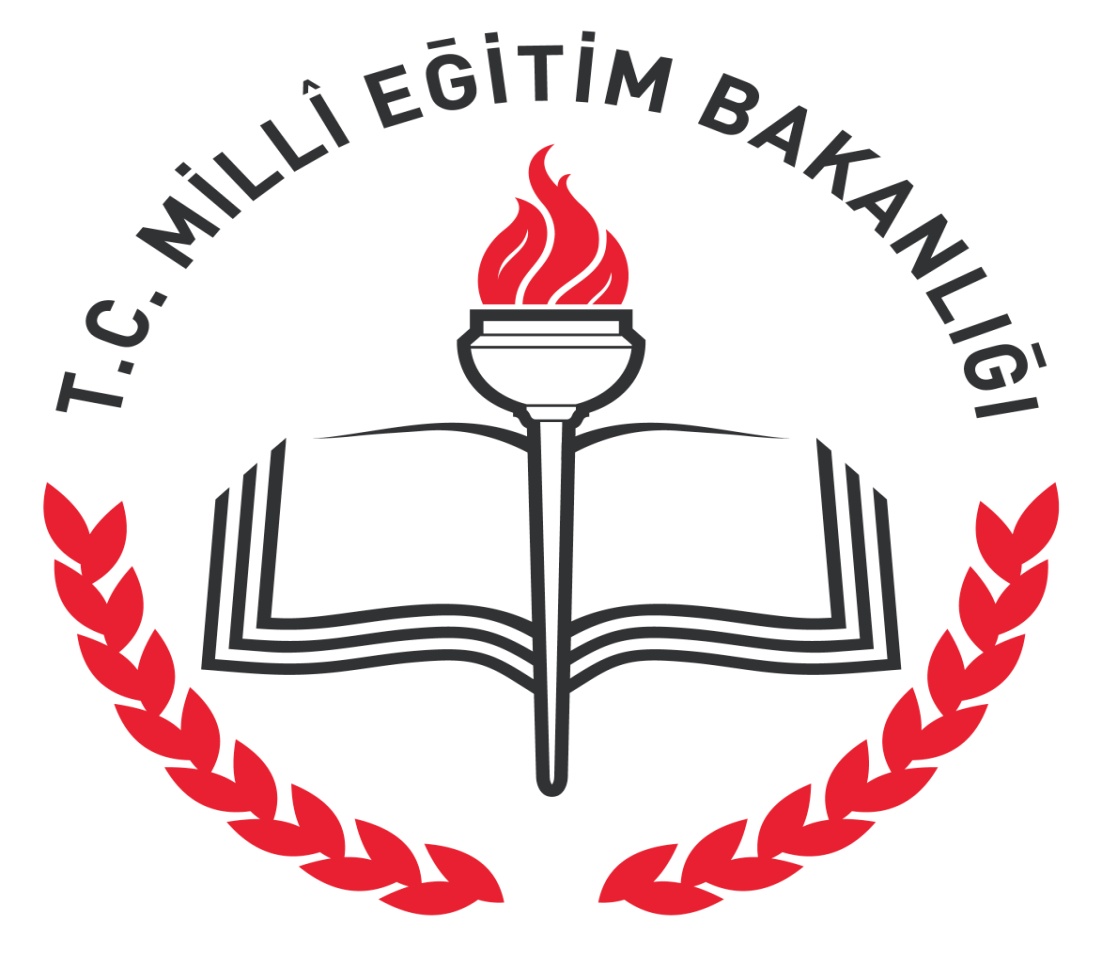 T.C.ÇATALPINAR KAYMAKAMLIĞIİLÇE MİLLİ EĞİTİM MÜDÜRLÜĞÜSTRATEJİK PLANI(2015-2019)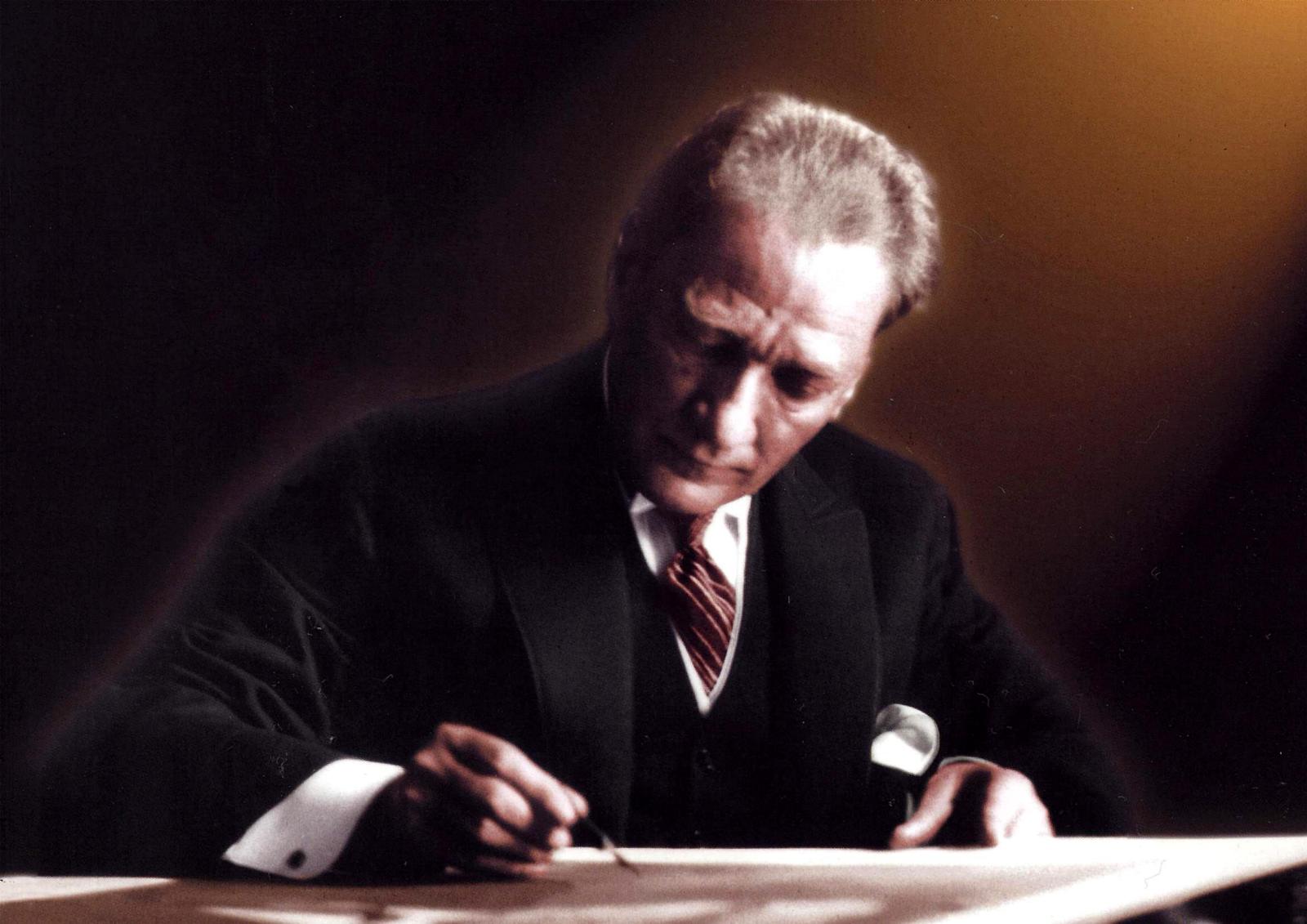 Milli Eğitim işlerinde kesinlikle zafere ulaşmak lazımdır. Bir milletin gerçek kurtuluşu ancak bu şekilde olur. Bu zafere ulaşılması için hepimizin tek vücut ve tek düşünce olarak esaslı bir program üzerinde çalışması lazımdır. Bence bu programın iki önemli noktası vardır: Sosyal hayatımızın ihtiyaçlarına uyumlu, çağın gereklerine uygun olmasıdır.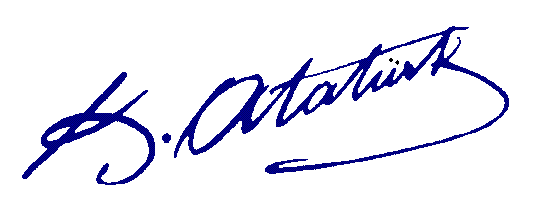 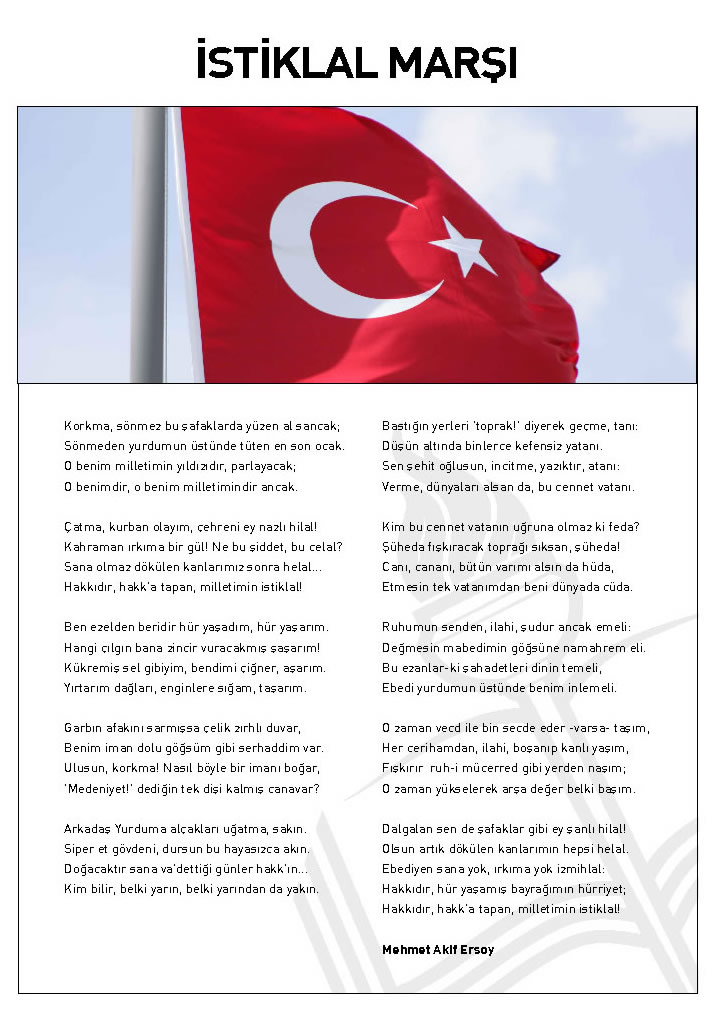 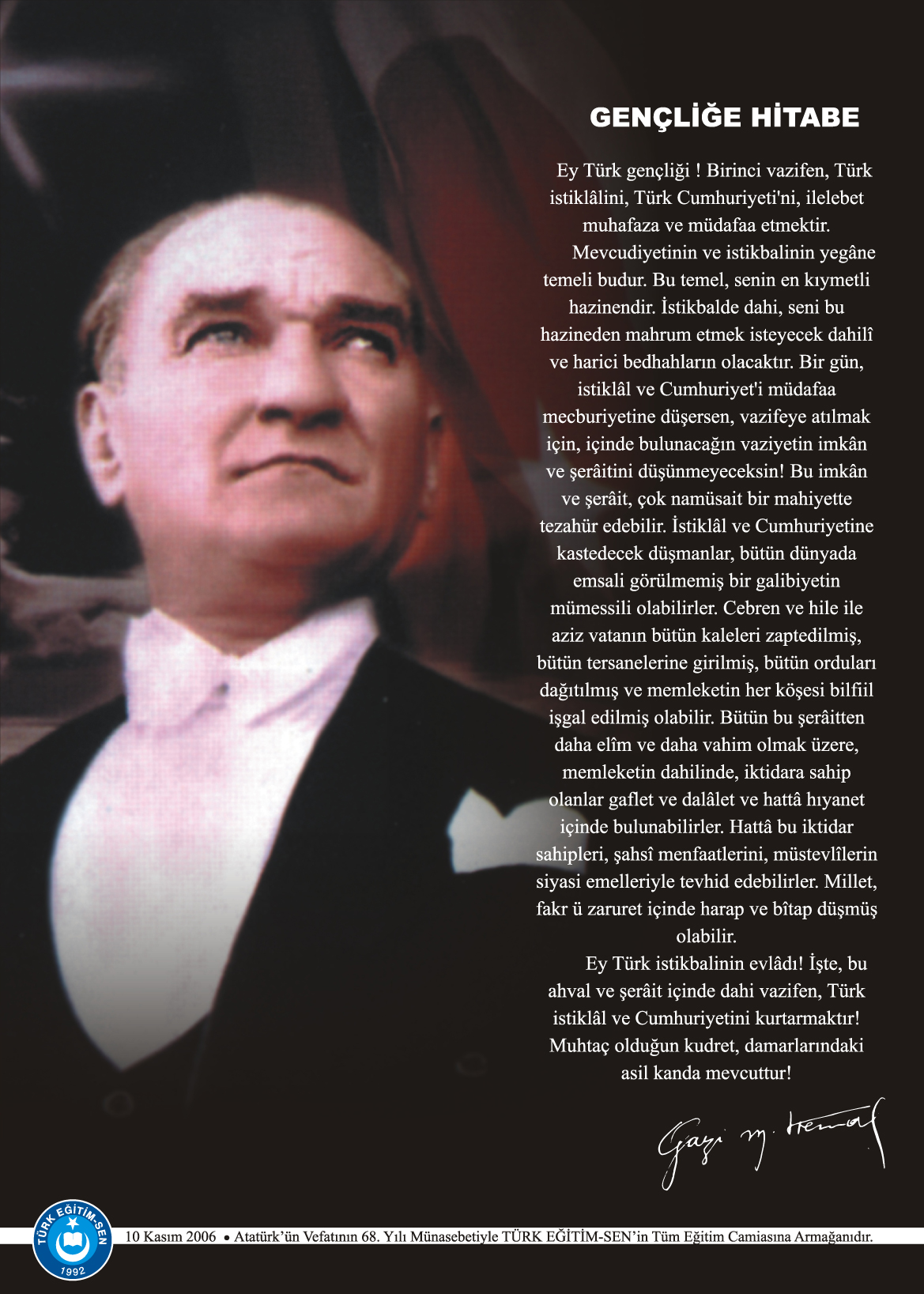 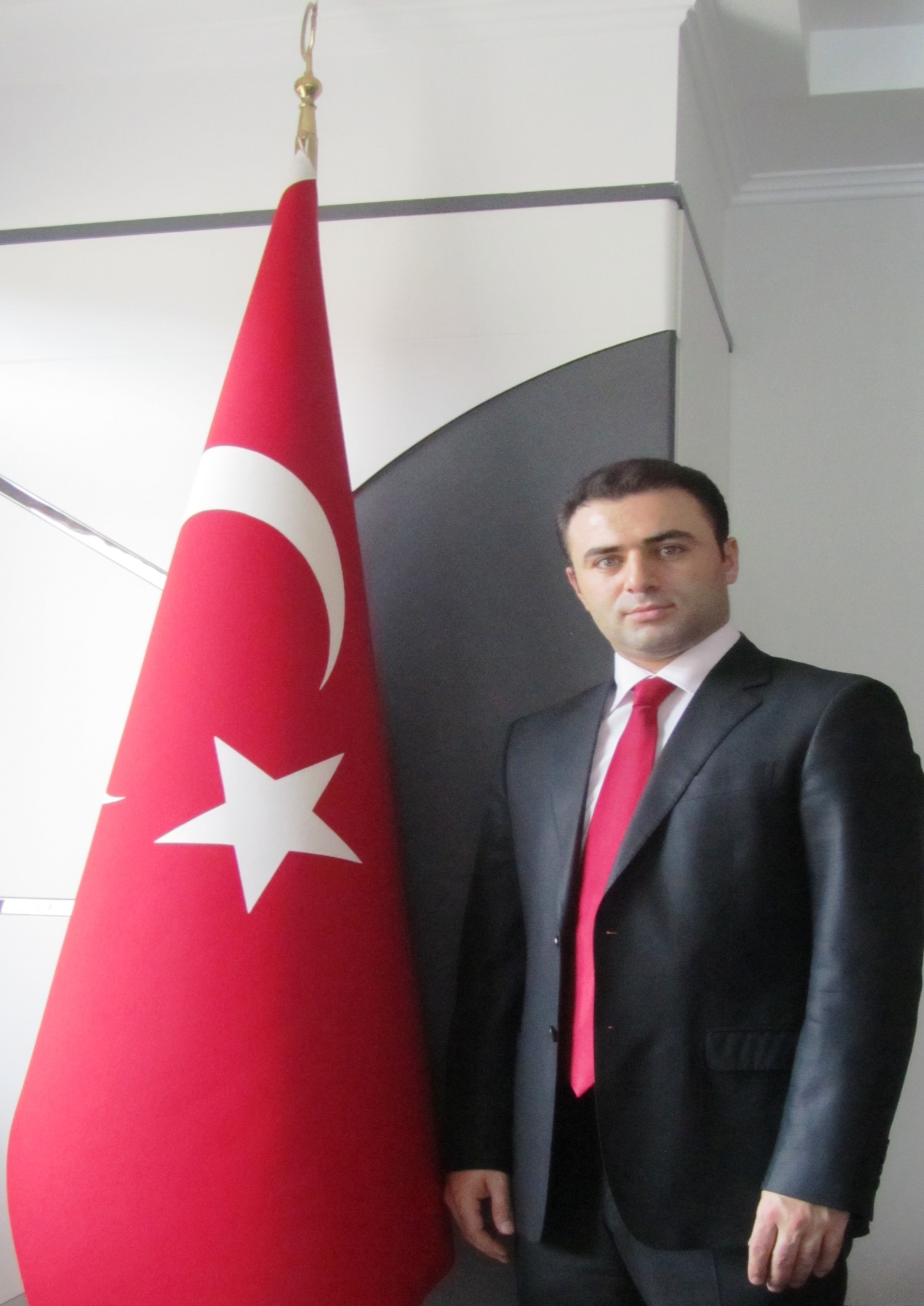 Cüneyt CANERÇatalpınar Kaymakamı           Ulu Önder yıllar öncesinden işaret etmişti. “Herhangi bir amaca ulaşmakla yetinmeyeceğiz; durmadan, daha ileriye varmak için çalışacağız.” Varoluş nedenini bilmeyenler, okyanusta amaçsız ve gayesiz dolaşan bir sandal gibidir, dalgaların sürüklediği yöne göre hareket eder. Bu nedenlerle Stratejik planlama kurumlar için en önemli faktördür. Kurum; niye var olduğunu, neyi, ne zaman, nasıl, hangi kaynaklarla yapacağını ve neticesinde ne elde edeceğini bilmek durumundadır.           Dünyada en büyük yatırım, insana yapılandır. Eğitim de uzun soluklu bir yarıştır. Bu yarışta çağdaş uygarlık seviyesini yakalamak için hepimize düşen görevler vardır. Stratejik Plan ile okul - çevre ilişkilerini geliştirmek, okulun fiziki durumunu ve eğitim kalitesini artırmak, öğrencilerimizin bedenen ve ruhen en iyi şekilde yetiştirilmesini sağlamak temel amaçlarımız arasındadır            Sorunlarımız çok, çözümün temelinde ayrıntılı ve bilinçli bir planlama ile ince stratejiler yatmaktadır. Kendi halinde bırakılmış bir ortamda, plânlı okul gelişiminin bakış açısı, yapıları, ilkeleri, değerleri, yöntemleri, amaçları, vizyonları ve araçları bilinmeden gelişmek mümkün değildir. Okul gelişimi; bilinçli, programlı, planlı, amaçlı karar ve uygulamalara bağlıdır. Bu uygulamaları Milli Eğitimin temel amaçlarına uygun olarak hayata geçirmek için tüm kurumlarımızla el ele vererek bunu başaracağız.             Eğitim ve öğretimde ilçemizdeki okullarımızın başarılarını artırmak, öğrenci, veli ve toplumun beklentilerini karşılamak üzere yapılacak çalışmaları, uygulanacak stratejileri ekip olarak planladık. Belirlenen hedeflere ulaşmak için “Biz” ruhuyla, özveriyle çalışma azim ve kararlılığı içindeyiz. Planlanan hedeflere ulaşmak dileğiyle, hazırlık aşamasında emeği geçenlere teşekkür ediyor, çalışmalarında başarılar diliyorum.							              Cüneyt CANER				                                              Kaymakam		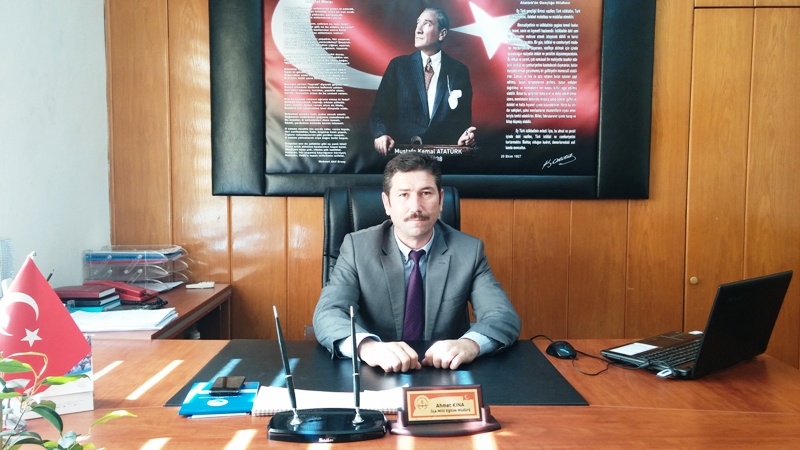    Yüksek Planlama Kurulu’nun isabetli kararıyla Devlet Planlama Teşkilatı’nca hazırlanan stratejik planlama, yıllardır arzu ettiğimiz ve uygulamaya geçirmekte çekingen davrandığımız konuların hayata geçirilmesine işaret etmektedir. Kurumların gelişmelerinin önündeki engel geleceğe yönelik bir planlamanın olmayışı, yapılan her şeyin dünden örnek alınarak yapılması, somut verilere dayandırılmadan ve bu hizmeti daha iyi nasıl yaparım kaygısı taşımadan verilen ödeneklerle yetinilmesi, ‘’ödenek istedim ama ancak bu kadar verdiler, bu kadar ödenekle bu kadar hizmet yapılır.’’ mantığının hâkim olması anlayışıdır. Stratejik planlama bu mantık ve anlayıştan kurtulmanın müjdesini vermektedir ve çok isabetli bir çalışmadır. Çatalpınar İlçe Milli Eğitim Müdürlüğü olarak 2015 – 2019 yılları arasında geleceği inşa etmemizde rehberlik edecek olan Stratejik Planımızı, 5018 sayılı Kamu Mali Yönetimi Kontrol Kanunu çerçevesinde ve gerekli analizleri yaparak hazırlamış bulunuyoruz.      2015-2019 1. Stratejik Plan sayesinde okullarımızın eğitim kalitesinin artırmayı, ülkemizin çağdaş uygarlık seviyesine ulaşması için daha kaliteli insanlar yetiştirmeyi amaçlıyoruz. Stratejik Planlama, ortak bir anlayışla ortaya konan yol gösterici nitelikte bir plandır.           Bir yerden başlamak da önemli bir adımdır. Amaç ve hedeflerimize ulaşmak için biz bir adım attık. Bu yolda emin adımlarla ilerleme azminde ve kararlığındayız. Amaç ve hedeflerimize ulaşmak için attığımız adımda katkısı olan tüm ekibime teşekkür ederim.                                                                                                         Ahmet KINA İlçe Milli Eğitim Müdürü SUNUŞTürkiye’de eğitim sistemi yeni ihtiyaçları karşılayacak şekilde kendini yenilemeyi zorunlu kılmıştır. Eğitim sisteminin kendisinden beklenen rolü oynayamadığı, ülkenin ihtiyacı olan insan gücünü yetiştiremediği noktasından hareketle; değişen sosyo-ekonomik yapıya uygun olarak kendi ilgi, kabiliyetleri doğrultusunda iyi yetiştirilmiş, sürekli kendini yenileyen, araştıran, inceleyen, sorgulayan bireylerin yetiştirilmesi hedeflenmektedir.Bu bağlamda, eğitim programlarında, yöntem, teknik ve stratejilerinde değişime gidilerek istenilen düzeyde bireylerin yetiştirilmesi, toplumun, veli ve öğrencilerin beklentilerinin karşılanması için okul ve kurumlarda yürütülen faaliyetlerin “toplam kalite” anlayışıyla gerçekleştirilmesi kararlaştırılmıştır.Eğitimde toplam kalite yönetimi sonucunda veli ve öğrenci beklentilerine cevap vermeyi amaç edinen, çalışanlarına değer veren, ekip çalışması ile tüm işlemlerde sürekli iyileştirmeyi hedefleyen, kendi kendini geliştiren, yenileyen, değerlendiren ve sorgulayan bir ilçe olmak için çalışıyoruz. 	Yeni ihtiyaçlara cevap verebilecek bir eğitim-öğretim ortamı hazırlamak, eğitim sürecini paylaşan tüm okul toplumunun asli ve vazgeçilmez görevi hâline gelmiştir. Bu anlamda eğitim yöneticilerinin ve sürecin en önemli aktörleri olan öğretmenlerin payına büyük işler düşmektedir. Bu süreç, kendini tanımakla, tanımlamakla başlayıp öğrenciyi merkeze alarak köklü bir değişim-dönüşüm sürecini yönetmek ve yönlendirmekle pratikte değer kazanabilecektir.            Biz, Çatalpınar İlçe Milli Eğitim Müdürlüğü yönetici, öğretmen,  öğrencileri ve velileri olarak bu değişim sürecinde üzerimize düşen sorumlulukları yerine getirmeyi ülkemizin ve toplumumuzun geleceği açısından bir fırsat ve topluma karşı bir borç olarak algılamaktayız. Bu borcun ödenme yeri de, eğitim-öğretim hizmetlerini yürütmek için kurumsallaşmış olan okul ortamıdır. Okulu çağın gereklerine uygun olarak eğitim-öğretime hazırlamak, okulda Milli Eğitimin amaçlarına uygun olarak bir öğrenme ve eğitim ortamı yaratmak, bu ortamı tüm paydaşlar için çekici hâle getirmek de görevlerimiz arasındadır.           Öğrencilerimizin ilgi ve yeteneklerini geliştirerek onları hayata ve üst öğrenime hazırlamak, Atatürk ilke ve inkılâplarını benimsetmek; Türkiye Cumhuriyeti Anayasası’na ve demokrasinin ilkelerine, insan hakları, çocuk hakları ve uluslar arası sözleşmelere uygun olarak haklarını kullanmak, başkalarının haklarına saygı duymak, görevini yapmak ve sorumluluk yüklenebilen birey olma bilincini kazandırmak; öğrencilerin kendilerine, ailelerine, topluma ve çevreye olumlu  katkılar yapan, kendisi, ailesi ve çevresi ile barışık, başkalarıyla iyi ilişkiler kuran, iş birliği içinde çalışan, hoşgörülü ve paylaşmayı bilen, dürüst, erdemli,  kendilerine güvenen, sistemli düşünebilen, girişimci, teknolojiyi etkili biçimde kullanabilen, plânlı çalışma alışkanlığına sahip estetik duyguları ve yaratıcılıkları gelişmiş ailesine ve topluma karşı sorumluluk duyabilen, üretken, verimli, ülkenin ekonomik ve sosyal kalkınmasına katkıda bulunabilen düşünme, araştırma ve çalışma becerileri gelişmiş kişisel ve toplumsal araç-gereci, kaynakları ve zamanı verimli kullanan bireyler olarak yetişmesini  sağlamak  gibi sorumluluklarımızı yerine getirmek için yola çıkmış bulunuyoruz. Emeği geçen Strateji Yönetim Ekibi’ne tüm kurum ve kuruluşlara, öğretmen, öğrenci ve velilerimize teşekkür ederiz.                                                            Stratejik Planlama Ekibi                                                                                                                                        Çatalpınar-2015İÇİNDEKİLERSUNUŞ	IXİÇİNDEKİLER	XIKISALTMALAR	IGİRİŞ	6I.BÖLÜM	71.STRATEJİK PLANLAMA SÜRECİ	81.1. Hazırlık-Analiz Çalışmaları	81.2. Stratejik Plan İçerik Oluşturma Süreci	81.3. Stratejik Planlama Üst Kurulu	9Tablo 1 – Stratejik Planlama Üst Kurulu	91.4. Stratejik Plan Ekibi	9Tablo 2 – Stratejik Planlama Ekibi	91.5. Stratejik Planların Hazırlanmasında İzlenen Yöntem	10II. BÖLÜM	111. TARİHSEL GELİŞİM	121.1. KURUM ANALİZİ	121.1.1. İlçemize Genel Bakış	131.1.2. Çatalpınar İlçe Milli Eğitim Müdürlüğünün Tarihsel Gelişimi	132. YASAL YÜKÜMLÜLÜKLER VE MEVZUAT ANALİZİ	142.1. Yasal Dayanaklar	14Tablo 3 –Yasal Dayanaklar	143. FAALİYET ALANLARI ÜRÜN VE HİZMETLERİN	15BELİRLENMESİ	153.1.İlçe Yöneticilerinin Görevleri ve İşbölümü	153.2. Millî Eğitim Müdürlüğü Hizmet Bölümleri/Birimleri ve Görevleri	163.2.1. TEMEL EĞİTİM HİZMETLERİ	163.2.2. ORTAÖĞRETİM HİZMETLERİ	173.2.3. MESLEKİ VE TEKNİK EĞİTİM HİZMETLERİ	173.2.4. DİN ÖĞRETİMİ HİZMETLERİ	173.2.5. ÖZEL EĞİTİM VE REHBERLİK HİZMETLERİ	173.2.6. HAYAT BOYU ÖĞRENME HİZMETLERİ	183.2.7. ÖZEL ÖĞRETİM KURUMLARI HİZMETLERİ	183.2.8. BİLGİ İŞLEM VE EĞİTİM TEKNOLOJİLERİ HİZMETLERİ	193.2.9. STRATEJİ GELİŞTİRME HİZMETLERİ	203.2.10. HUKUK HİZMETLERİ	213.2.11. İNSAN KAYNAKLARI HİZMETLERİ	213.2.12. DESTEK HİZMETLERİ	223.2.13. İNŞAAT VE EMLAK HİZMETLERİ	234. PAYDAŞ ANALİZİ	244.1. Paydaş Listesi	24Tablo 4–Paydaş Listesi	254.2. Paydaş Ürün Hizmet Matrisi	25Tablo 5– Paydaş Ürün Hizmet Matrisi	254.3. Paydaş Etki Önem Matrisi	26Tablo 6– Paydaş Etki Önem Matrisi	264.4. Paydaş Görüşlerinin Alınması ve Değerlendirilmesi	274.4.1 Çalışanların Memnuniyet ve Algılama Ölçümleri Anketi	274.4.2. Hizmet Alanlar Algılama Ölçümleri Anketi	284.4.3.  Dış Paydaş Algılama Ölçümleri Anketi	295. KURUM İÇİ ANALİZ VE ÇEVRE ANALİZİ	305.1. Kurum içi Analiz	305.1.1. Teşkilat Yapısı	30Tablo 7–Teşkilat Şeması	305.1.2.Kurum Sayıları	31Tablo 8–Türlere Göre Kurum Sayısı	315.1.3.Personel Durumu	32Tablo 9 – İlçenin Mevcut Personel Durumu	325.1.4. Öğrenci Durumu ve Okullaşma Oranı	33Tablo 10 –Öğrenci Durumu ve Okullaşma Oranı	33Grafik 1 –Okullaşma Oranı	335.1.5İlkokul Yıllara Göre Öğrenci Sayısı	34Tablo 11– İlkokullarYıllara Göre Öğrenci Sayısı	345.1.6. Ortaokul Yıllara Göre Öğrenci Sayısı	34Tablo 12–Ortaokullar Yıllara Göre Öğrenci Sayısı	345.1.7. İlçe Geneli İlköğretim Okullarının Durumu	35Tablo 13- İlçe Geneli 1–8 Sınıflı İlköğretim Okullarının İkili-Normal Eğitim Durumu	355.1.8 Ortaöğretim Bilgileri	365.1.8.1.2012 – 2013 Yılında İlköğretim Okullarından Mezun Olup Liselere Devam Etmeyen Öğrenci Sayısı	36Tablo 14-2013 – 2014 Yılında İlköğretim Okullarından Mezun Olup Liselere Devam Etmeyen Öğrenci Sayısı	365.1.8.2. Ortaöğretim Okulları Genel Durumu	36Tablo 15– Ortaöğretim Okullarının Genel Durumu	365.1.10. Nüfusve Öğrenci Hareketleri	375.1.10.1. Yıllara Göre Öğrenci Sayıları	37Tablo 16- İlköğretim ve Ortaöğretim Kurumlarının Yıllara Göre Toplam Öğrenci Sayıları	375.1.11 Sınav Başarı Durumları	385.1.11.1 OKS / SBS Durumu	38Tablo 17 –SBS Başarı Durumu	385.1.11. Hizmet içi Eğitim Faaliyetleri	38Tablo 18–Hizmet içi Eğitim Kapsamında Açılan Kurslar Ve Seminerler	395.1.12. Halk Eğitimi Faaliyetleri	40Tablo 19 – Halk Eğitimi Faaliyetleri	415.1.13. Mali Kaynaklar Analizi	42Tablo 16 –İlçe Millî Eğitim Müdürlüğü Bütçesinin ve Öğrenci Başına Düşen Harcama Miktarı	425.2. Çevre Analizi (PEST Analizi)	42Tablo 17 –Stratejik Planlama Üst Belgeleri	445.3. GZFT Analizi	455.4. Sorun/Gelişim Alanları	485.4.1. Eğitim ve Öğretime Erişim Gelişim/Sorun Alanları	485.4.2. Eğitim ve Öğretimde Kalite Gelişim/Sorun Alanları	485.4.3. Kurumsal Kapasite Gelişim/Sorun Alanları	495.5. Stratejik Plan Mimarisi	51III. BÖLÜM	531. MİSYON,VİZYON,İLKELER ve DEĞERLER	541.1. Misyon	541.2. Vizyon	541.3. İlkelerimiz	551.4. Kurumsal Değerlerimiz	56STRATEJİK PLAN GENEL TABLOSU	57I.TEMA - EĞİTİM VE ÖĞRETİME ERİŞİM	59Tablo 18 –Stratejik Amaç 1 - Hedef 1 Performans Göstergeleri	602.TEMA–EĞİTİM ÖĞRETİMDE KALİTE	643.TEMA - KURUMSAL KAPASİTE	74IV. BÖLÜM	83V.BÖLÜM	84İZLEME VE DEĞERLENDİRME	851.1.Çatalpınar  İlçe Milli Eğitim Müdürlüğü Performans Programı Hazırlama Uygulama İzleme Ve Değerlendirme Yönergesi	851.2. Performans Programı Hazırlama-Uygulama-İzleme ve Değerlendirme Süreci	86VI. BÖLÜM	87SONUÇ	88TABLOLARTablo 1 – Stratejik Planlama Üst Kurulu	9Tablo 2 – Stratejik Planlama Ekibi	9Tablo 3 –Yasal Dayanaklar	14Tablo 4–Paydaş Listesi	25Tablo 5– Paydaş Ürün Hizmet Matrisi	25Tablo 6– Paydaş Etki Önem Matrisi	26Tablo 7–Teşkilat Şeması	30Tablo 8–Türlere Göre Kurum Sayısı	31Tablo 9 – İlçenin Mevcut Personel Durumu	32Tablo 10 –Öğrenci Durumu ve Okullaşma Oranı	33Tablo 11– İlkokullarYıllara Göre Öğrenci Sayısı	34Tablo 12–Ortaokullar Yıllara Göre Öğrenci Sayısı	34Tablo 13- İlçe Geneli 1–8 Sınıflı İlköğretim Okullarının İkili-Normal Eğitim Durumu	35Tablo 14-2013 – 2014 Yılında İlköğretim Okullarından Mezun Olup Liselere Devam Etmeyen Öğrenci Sayısı	36Tablo 15– Ortaöğretim Okullarının Genel Durumu	36Tablo 16 –İlçe Millî Eğitim Müdürlüğü Bütçesinin ve Öğrenci Başına Düşen Harcama Miktarı	42Tablo 17 –Stratejik Planlama Üst Belgeleri	44Tablo 18 –Stratejik Amaç 1 - Hedef 1 Performans Göstergeleri	60Tablo 19 –Stratejik Amaç 1 - Hedef 1 Tedbirler	63Tablo 20 – Stratejik Amaç 2 - Hedef 1 Performans Göstergeleri	65Tablo 21 – Stratejik Amaç 2 - Hedef 1 Tedbirler	68Tablo 22 – Stratejik Amaç 2 - Hedef 2 Performans Göstergeleri	69Tablo 23 – Stratejik Amaç 2 - Hedef 2 Tedbirler	70Tablo 24 – Stratejik Amaç 2 - Hedef 3 Performans Göstergeleri	71Tablo 25 – Stratejik Amaç 2 - Hedef 3 Tedbirler	73Tablo 26 – Stratejik Amaç 3- Hedef 1 Performans Göstergeleri	75Tablo 27 – Stratejik Amaç 3- Hedef 1 Tedbirler	76Tablo 28 – Stratejik Amaç 3- Hedef 2 Performans Göstergeleri	77Tablo 29 – Stratejik Amaç 3- Hedef 2 Tedbirler	78Tablo 30 – Stratejik Amaç 3- Hedef 3 Performans Göstergeleri	79Tablo 31 – Stratejik Amaç 3- Hedef 3 Tedbirler	80Tablo 32 – Stratejik Amaç 3- Hedef 4 Performans Göstergeleri	81Tablo 33 – Stratejik Amaç 3- Hedef 4 Tedbirler	82GRAFİKLER
Grafik 1 –Okullaşma Oranı	33KISALTMALARTANIMLAR
Bütçe: Milli Eğitim Müdürlüğünün, belirli bir dönemdeki gelir ve giderlerini, tahminleri ile bunların uygulanmasına ilişkin hususları gösteren belgeyi,  Cari Harcamalar: Personel için yapılan ödemeler (sosyal güvenlik dâhil) ile bütçe Kanunlarıyla belirlenmiş (E Cetveli) asgari değeri aşmayan ve normal ömrü bir yıl veya daha uzun olmayan mal ve hizmet alımları ve faiz giderlerini,Çevre Değerlendirme: Milli Eğitim Müdürlüğünün, Stratejik Planlama sürecinde etkilendiği ve etkilediği çevresel koşulların değerlendirilmesini,Dolaylı Maliyet: Bir işletmenin ürettiği ürünlere doğrudan doğruya yüklenemeyen tüm maliyet unsurlarını,Dolaysız Maliyet: Birim maliyetinin saptanabilmesi amacıyla, bir işletmenin ürettiği ürünlere doğrudan doğruya yüklenebilen maliyetleri,Eğitim Öğretim Şube Müdürlükleri: Temel Eğitim Şube Müdürlüğü, Ortaöğretim Şube Müdürlüğü, Din Öğretimi Şube Müdürlüğü, Mesleki ve Teknik Eğitim Şube Müdürlüğü, Özel Eğitim ve Rehberlik Hizmetleri Şube Müdürlüğü, Özel Öğretim Kurumları Şube MüdürlüğüFaaliyet Raporu: Kurumların stratejik plan ve performans programları uyarınca yürüttükleri faaliyetleri, belirlenmiş performans göstergelerini kullanarak öngörülen Performans Hedefi ile gerçekleşme değerlerini kıyaslayıp meydana gelen sapmaların nedenlerini açıklayan, idare hakkındaki genel ve mali bilgileri içeren raporu,Faaliyet ve Projeler: Milli Eğitim Müdürlüğünün, Stratejilerini hayata geçirmelerini sağlayan ve performanslarını gösteren faaliyetleri ve projelerini,Gelir: Genel bütçe ile İl Özel İdaresince sağlanan gelirleri ile % 100 Eğitime Destek Kampanyası yapılan bağış ve yardımlar ile diğer gelirleri,	Gider: Kanunlarına dayanılarak yaptırılan iş, alınan mal ve hizmet alımları ile diğer giderleri, GZFT Analizi: Milli Eğitim Müdürlüğünün, Güçlü ve Zayıf yönlerini, önündeki Fırsat ve Tehditleri ortaya koyan analizi,Harcama Birimi: Milli Eğitim Müdürlüğünün bütçesinde ödenek tahsis edilen ve harcama  yetkisi bulunan birimi, Hedefler: Milli Eğitim Müdürlüğünün kendi Stratejilerini yaşama geçirmek için kurumca belirlediği ölçülebilir nitelikte faaliyet ve projelerini,İlke: Bilimsel yöntemde nesnel gerçeğin belirgin özelliklerinin ve yasaların genelleştirilmesi ile elde edilen ve insana hem teorik çalışmalarında, hem de uygulama faaliyetlerinde yol gösteren genel dayanak noktasını,İnsan Kaynakları Yönetimi: Organizasyonun amaçlarına ulaşabilmesi için, tüm insan kaynaklarının en doğru, etkin ve verimli kullanılması,Kamu Yönetimi: Kamu gücünü yani egemenlik erkine sahip yönetim sürecini,Kamu Malî Yönetimi: Kamu kaynaklarının tanımlanmış standartlara uygun olarak etkili, ekonomik ve verimli kullanılmasını sağlayacak yasal ve yönetsel sistem ve süreçleri, Kurumsal Değer: Bir kurumda var olan yüksek ve olumlu nitelikleri,Kukla Değişkeni (Dummyvariable): Serilerde mevsimsel etkiyi ortadan kaldırmak veya etkiyi azaltmak için kullanılan istatistiksel yöntemdir,Likert Ölçeği (LikertScala): Bireylerin bir konudaki davranış puanlarını belirlemeyi sağlayan bir ölçektir.k sayıda sorunun her biri için farklı sayıda seçenekler belirlenir,Mâlî Kontrol: Kamu kaynaklarının belirlenmiş amaçlar doğrultusunda, ilgili mevzuatla belirlenen kurallara uygun, etkili, ekonomik ve verimli bir şekilde kullanılmasını sağlamak için oluşturulan kontrol sistemi ile kurumsal yapı, yöntem ve süreçleri,Mâliyet: İktisadi anlamda maliyet, satış değeri olan bir mala ya da hizmete sahip olabilmek için katlanılan ölçülebilir fedakârlıkların toplamını,Mâliyet Tablosu: Gelir tablosunda yer alan satışların maliyetini gösteren tabloyu, Müşteri: Kurumun ürettiği ürün ve hizmetleri alan, kullanan veya bunlardan yararlanan kişi, grup veya kurumları (yararlanıcılar),Misyon: Milli Eğitim Müdürlüğünün kendisi için belirlediği temel varlık nedenini ve görevlerini, Paydaş: Kurumun kaynakları veya çıktıları üzerinde hak iddia eden ya da kurumun çıktılarından, ürün ve hizmetlerinden doğrudan veya dolaylı, olumlu veya olumsuz yönde etkilenen veya kurumu etkileyen kişi, grup ve kurumları,Paydaş Analizi: Kurum faaliyetlerinden etkilenen veya faaliyetleri etkileyen tarafların görüş ve memnuniyetlerinin değerlendirilmesini,Performans: Milli Eğitim Müdürlüğünün belirlediği Stratejik Hedeflerine ulaşabilme derecesini,Performans Hedefi: Kurumun, stratejik amaçları çerçevesinde, stratejik hedeflerine ulaşmak için yıllar itibariyle yakalamayı öngördükleri performans seviyelerini gösteren belirgin (anlaşılır), ölçülebilir, çıktı-sonuç odaklı tatminkâr (belirlenen hedefe, uluslar arası standartlara göre, diğer kurumlara göre vb.) performans düzeylerini,Performans Göstergesi: Hedeflere hangi oranda ulaşıldığını gösteren ölçülebilir nitelikteki unsurları,Performans Kriteri:  Bir kurum veya kuruluşun her tür yatırımının ortaya koyduğu getirilerin, diğer bir deyişle başarı durumunun ölçülmesinde kullanılan karşılaştırma parametrelerini, Politika: Milli Eğitim Müdürlüğünün uygulamalarını yönlendiren yaklaşımları,Strateji: Belirli bir zaman diliminde kurumun şimdiki durumundan gelecekteki arzu edilen durumuna dönüşümünü sağlayabilmek için belirlenen amaç ve hedeflere nasıl ulaşılacağını gösteren kararlar bütününü,Stratejik Plan: Millî Eğitim Müdürlüğünün, orta ve uzun vadeli amaçlarını, temel ilke ve politikalarını, hedef ve önceliklerini, performans ölçütlerini, bunlara ulaşmak için izlenecek yöntemler ile kaynak dağılımlarını içeren 2010–2014 dönemi kapsayan Planını,Stratejik Planlama: Millî Eğitim Müdürlüğünün, iç veya dış değerlendirme sonuçlarına göre Zayıf ve Güçlü yönlerini, önündeki Fırsat ve Tehditleri belirlemesi, bunların ışığında kalitesini geliştirecek olan stratejilerini oluşturması, bu stratejileri ölçülebilir hedeflere dönüştürmesi ve performans göstergelerini belirleyerek onların sürekli izlemesi sürecini,Stratejik Yönetim: Bir organizasyonun amaçlarını gerçekleştirebilmesi için etkili stratejiler geliştirilmesi, bunların planlanması, uygulanması ve kontrolünü,Stratejik Amaç: Kişi ve kuruluşun sonraki bütün karar ve davranışının bağımlı olacağı, öncesi olmayan temel başlangıç noktasını,Stratejik Hedefler: Milli Eğitim Müdürlüğünün, Misyonu doğrultusunda belirlenmiş stratejik önemi olan ölçülebilir alt amaçlarını,Üst Belge: Plana kaynaklık eden yasal dayanak ve politikaları,Ürün / Hizmet: Kurumun içinde bulunduğu sektör itibariyle yararlanıcılara yönelik geliştirdiği ürün veya hizmetleri ifade eder.GİRİŞBulunduğumuz yüzyıl, gelişim ve değişimlerin çok hızlı yaşandığı bir dönemdir. Küresel dünyada her gün yeni bir değişimin haberleri gelmekte ve bu değişim yazılı ve görsel iletişim araçları ile anında dünyanın her tarafında etkisini göstermektedir. Her alanda meydana gelen bu değişimlere paralel olarak devletlerin kamu yönetimi anlayışında da değişimler meydana gelmeye başlamıştır. Gelişmiş devletler kamu yönetiminde meydana gelen bu değişimlere ayak uydurabilmek için yeniden yapılanma sürecine girmeye başlamışlardır. Kamu yönetimi alanında meydana gelen en önemli değişimlerden biri kamu hizmetlerinin yürütülmesinde devletin yönetim anlayışındaki değişimidir. Yeni yönetim anlayışında devletin geniş devlet yapısı terk edilmeye başlanmış ve devlet eliyle yürütülen kamusal endüstriler özelleştirilmeye ve uygun yapıdaki kamusal hizmetler özel sektör tarafından üretilmeye ve sunulmaya,  kamu hizmetlerinden uygun yapıda olanları piyasa koşullarına bırakılmaya başlanmıştır. Bu arada mutlaka devlet tarafından yürütülmesi gereken kamu hizmetlerinin kamu eliyle yürütülmesine de devam edilmiştir.Kamu eliyle yürütülen hizmetlere ait kamu kaynaklarının verimli, tutumlu, vatandaşa dönük ve etkin kullanılması amaçlanmıştır. Kamu eliyle yürütülecek olan hizmetlere ait kamu kaynaklarının verimli, tutumlu, vatandaşa dönük ve etkin kullanılabilmesinin ancak işletmecilik ilke ve kurallarının kamu yönetiminde uygulanmasıyla olabileceği düşünülmüştür. Çatalpınar İlçe Milli Eğitim Müdürlüğü olarak biz de çok hızlı değişen dünyada bu değişimlere karşı ayak uydurabilmek için uzun dönemli vizyona sahip ve uzun dönemli perspektif ile gerekli stratejileri belirleyerek uygulamak istiyoruz. Biliyoruz ki, gelece ait planı olmayan bir örgüt, önünü göremeyen ve yönü olmayan bir örgüttür. Çatalpınar İlçe Milli Eğitim Müdürlüğü olarak küresel gelişmelerin getirdiği yeni durumlara hazır olmak ve gelecekte nerede olmamız gerektiğini bilimsel olarak göstermek için bu stratejik planı hazırlamaya çalıştık. 2015–2019 dönemini kapsayan stratejik planımız, geleceğe dair bilinçli adımlar atmamızda müdürlüğümüze ve bağlı kurumlarımıza rehberlik edecektir..I.BÖLÜM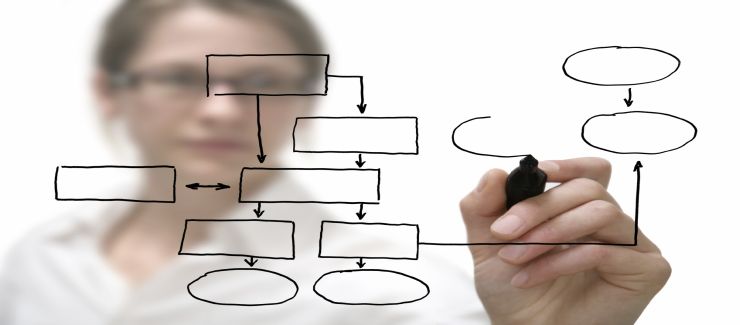 ÇATALPINAR İLÇE MİLLİ EĞİTİM MÜDÜRLÜĞÜSTRATEJİK PLANLAMA SÜRECİ1.STRATEJİK PLANLAMA SÜRECİMüdürlüğümüze bağlı okul/kurumların katılımıyla Millî Eğitim Müdürlüğü’nün amaç/hedeflerini, faaliyet önceliklerini ve stratejilerini belirleyen bir yapı oluşturulmuştur. İlçe Millî Eğitim Müdürlüğü, 2015–2019 stratejik planlama süreci, üç aşamadan oluşmaktadır. Bu aşamalar hazırlık, analiz ve stratejik plan içeriği oluşturmadır.1.1. Hazırlık-Analiz ÇalışmalarıMillî Eğitim Bakanlığı Strateji Geliştirme Başkanlığının 16.09.2013 tarih ve 2013/26 no’lu Genelgesi hükümleri gereği, Eylül 2013 tarihinde “Hazırlık Çalışmaları”na başlanmıştır. Hazırlık çalışmaları kapsamında, stratejik planlama oluşturulurken izlenilecek yöntem ve ihtiyaçlar belirlenmiş, çalışmalarda yer alacak ekipler kurulmuştur. İlçe Milli Eğitim Müdürlüğünün yol haritasını şekillendirmek amacıyla, öncelikle “durum analizi” çalışmaları yapılmıştır. Daha sonra misyon ve vizyon belirlenmiş, stratejik amaç ve hedefler, faaliyet ve projeler tanımlanarak performans göstergeleri oluşturulmuştur. 1- 2014 yılında müdürlüğümüz bünyesinde “Stratejik Planlama Komisyonu” oluşturuldu.2- 2014 yılı Nisan- Aralık döneminde 2015–2019 ilçe stratejik planına veri oluşturabilmek için tüm okul ve kurumlardan stratejik plan yapmaları istendi.3- 2014 yılı Nisan ayında İlçe Milli Eğitim Müdürlüğünce İl Millî Eğitim Müdürlüğüne  “Stratejik Plan Durum Analizi” çalışmalarına esas olmak üzere rapor gönderildi.
1.2. Stratejik Plan İçerik Oluşturma SüreciStratejik Plan hazırlamak üzere komisyon kurulmuştur. Bu komisyon hazırlık aşamasında elde edilen verileri değerlendirmiş, çalışmalarını yürütürken tamamen ilçemize özgün bir plan ortaya çıkarabilmek için çaba göstermiştir. Üst belgelerde yer alan politika ve stratejiler ışığında, alt birimlerden gelen stratejik planlar, paydaş analiz çalışmaları ve istatistikî verilerden de yararlanılarak stratejik plan taslağı hazırlanmıştır.1.3. Stratejik Planlama Üst KuruluTablo 1 – Stratejik Planlama Üst Kurulu1.4. Stratejik Plan EkibiTablo 2 – Stratejik Planlama Ekibi1.5. Stratejik Planların Hazırlanmasında İzlenen YöntemStratejik Plan, Milli Eğitim Bakanlığı politikaları ve İl Milli Eğitim Müdürlüğümüzün amaç ve hedefleriyle örtüşecek şekilde hazırlanmıştır. Bu çalışmalar yapılırken;1. Kurumun varoluş nedeni (misyon), ulaşmak istenilen nokta  (vizyon) belirlendikten sonra bağlı kurumlarımızın görüşleri ve önerileri alınarak temalar, temalarımızda yer alan kısa, orta ve uzun vadede vizyona ulaşmak için gerekli olan stratejik amaç, hedef ve stratejiler belirlenmiştir.a. Kurum içinde ve faaliyetlerimiz kapsamında iyileştirilmesi, korunması veya önlem alınması gereken alanlarla ilgili olan stratejik amaçlar,b. Kurum içinde ve faaliyetler kapsamında yapılması düşünülen yenilikler ve atılımlarla ilgili olan stratejik amaçlar,c. Yasalar kapsamında yapmak zorunda olduğumuz faaliyetlere ilişkin stratejik amaçlar da ele alınmıştır.2. Stratejik amaçların gerçekleştirilebilmesi için hedefler konulmuştur. Hedefler stratejik amaçla ilgili olarak belirlenmiştir. Hedeflerin, ölçülebilir, ulaşılabilir, gerçekçi, zamana bağlı, sonuca odaklı, açık ve anlaşılabilir olmasına özellikle dikkat edilmiştir.3. Hedeflere uygun belli bir amaca ve hedefe yönelen, başlı başına bir bütünlük oluşturan,  yönetilebilir, maliyetlendirilebilir faaliyetler belirlenmiştir. Her bir faaliyet yazılırken; bu faaliyet “amacımıza ulaştırır mı ?” sorgulaması yapılmıştır.4. Faaliyetlerin gerçekleştirilebilmesi için sorumlu birimler ve faaliyeti gerçekleştirme zaman belirtilmiştir.5. Faaliyetlerin başarısını ölçmek için performans kriterleri tanımlanmıştır.6. Strateji, alt hedefler ve faaliyet/projeler belirlenirken yasalar kapsamında yapmak zorunda olunan faaliyetler, paydaşlar ile çalışanların önerileri, önümüzdeki dönemde beklenen değişiklikler ve GZFT (SWOT) çalışması göz önünde bulundurulmuştur.7. GZFT çalışmasında ortaya çıkan zayıf yanlar iyileştirilmeye, tehditler bertaraf edilmeye; güçlü yanlar ve fırsatlar değerlendirilerek kurumun faaliyetlerinde fark yaratılmaya; önümüzdeki dönemlerde beklenen değişikliklere göre de önlemler alınmaya çalışılmıştır.Yukarıdaki çalışmalar gerçekleştirildikten sonra Çatalpınar İlçe Millî Eğitim Müdürlüğü’nün stratejik planını tamamlamak üzere çalışmalar yapılmıştır.II. BÖLÜM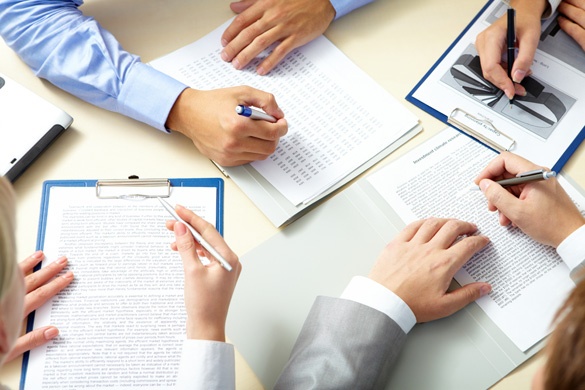 DURUMANALİZİ1. TARİHSEL GELİŞİM1.1. KURUM ANALİZİ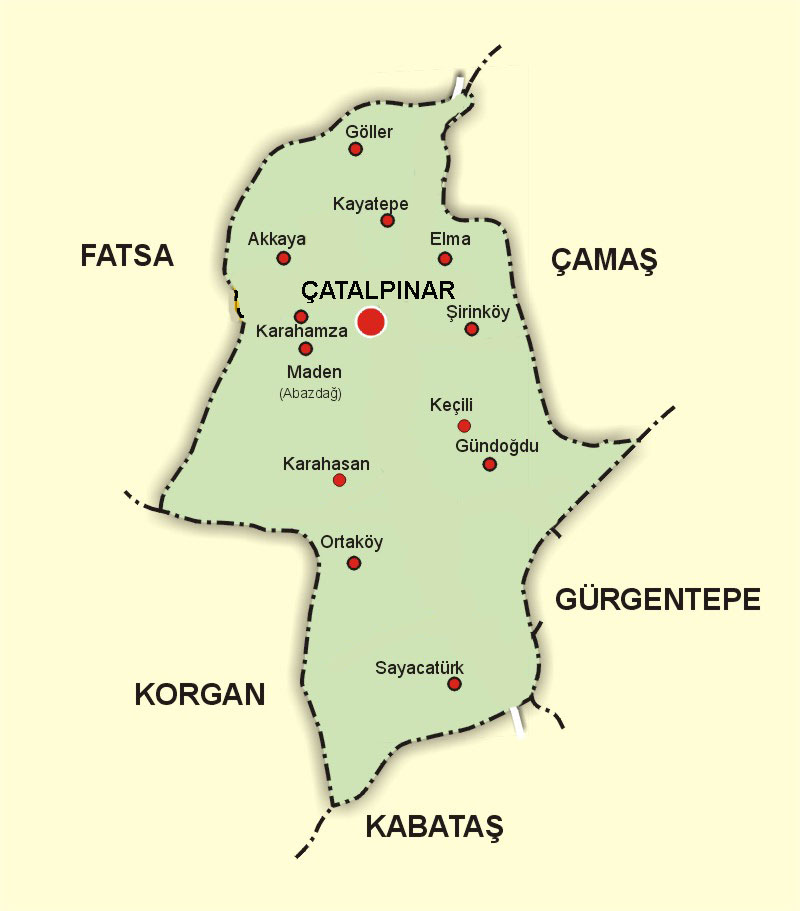 1.1.1. İlçemize Genel BakışÇatalpınar, Karadeniz sahil yolundan 20 km içeride Fatsa- Kabataş- Aybastı karayolu üzerinde iki ırmağın birleştiği noktada kurulmuş olan bir ilçedir. Çatalpınar; Çamaş, Kabataş ve Korgan ilçeleriyle sınır komşusudur. İlçenin yirmi dört mahallesi vardır. Köy ve mahallelerle birlikte toplam nüfusu 15.000 civarındadır. İlçe merkezinin kurulduğu yer Karahamza Köyü sınırları içinde Çatak semti idi.1958 yılında köy statüsü aldığı zamanda önceki ismini alarak Çatak oldu. Daha sonra 20 Mayıs 1990 tarihinde, Çatalpınar ilçe olmuştur.İlçede, Orta Karadeniz iklimi hâkimdir. Yazlar sıcak ve nemli, kışlar ılık, ilkbahar ve sonbahar yağışlı geçer. En sıcak ay Ağustos ortalama 25 C, en soğuk ay Ocak ortalama sıcaklık ise 7 C derecedir. Önemli gelir kaynakları arasında tarım ve hayvancılık yer alır. Fındık ise en büyük gelir kaynağıdır.  Arıcılık ise diğer bir gelir kaynaklarındandır.Çatalpınar ulaşım açısından çok avantajlı bir konuma sahiptir. Fatsa’ya 20 km. uzaklıktadır. Fatsa-Aybastı karayolu üzerindedir. Yılın her mevsimi ulaşım rahatlıkla gerçekleştirilebilmektedir.İlçenin tarihi yerleri fazla değildir. M.Ö.6. yüzyıldan itibaren ilçeye Persler yerleşmişler ve iskân kurmuşlardır. Bu yörede kurulan, Pont Polemenyum Devletinden ya da dukalıklarından KİLLİK KAYASI ile AKKAYA KAYASI kalıntıları kalmıştır.1.1.2. Çatalpınar İlçe Milli Eğitim Müdürlüğünün Tarihsel GelişimiÇatalpınar İlçe Milli Eğitim Müdürlüğü Çatalpınar’ın 1991 yılında ilçe olmasıyla kurulmuş olan bir teşkilattır. Çatalpınar İlçesi 1991 yılından önce Fatsa’ya bağlı bir kasaba idi. Çatalpınar Kasabası ilçe olunca İlçe Milli Eğitim Müdürlüğü kuruldu. Kurumun ilk hizmet yeri  Çatalpınar Belediyesine ait bir binanın ikinci katıydı. İlçeye bir hükümet binası yapılınca diğer kamu kuruluşlarıyla beraber İlçe Milli Eğitim Müdürlüğü de bu binanın ikinci katına taşındı ve hala bu binada hizmet vermektedir. Çatalpınar İlçe Milli Eğitim Müdürlüğü’nün ilk Milli Eğitim Müdürü Yılmaz UZUN, ilk şube müdürü Osman KURT ’tur. Daha sonraki yıllarda Mehmet TÜRE, Ali KUZU ve Ahmet ÇELİK İlçe Milli Eğitim Müdürü ; Kaşif BEYHAN,Semih KÜÇÜK ve Muhsin ÇOK  Şube Müdürü olarak görev yapmışlardır. Şu anda İlçe Milli Eğitim Müdürlüğü görevini Ahmet KINA, Şube Müdürlüğü görevini ise Ahmet ERKUVUM ve Engin AKBULUT yürütmektedir. İlçe Milli Eğitim Müdürlüğü’nde  müdür ve şube müdürünün dışında iki veri hazırlama ve kontrol işletmeni,iki memur  ve iki hizmetli çalışmaktadır. İlçe Milli Eğitim Müdürlüğü ve Halk Eğitimi Merkezi Müdürlüğü aynı katta Mülkiyeti Özel idare Müdürlüğüne ait bir binada hizmet vermektedir..  İlçemizde 1 anaokulu,  14 ilkokul, 6 ortaokul, 1 Çok Programlı Anadolu Lise, 1 Anadolu İmam Hatip Lisesi, 1 Halk Eğitim Merkezi,  1 özel öğrenci yurdu, 1 adet özel rehabilitasyon merkezi mevcuttur. Okullarımızdan Göller Şehit Hasan  Özdenbaşı İlkokulu, Ayşe Tentenoğlu İlkokulu, Kıran İlkokulu, Kayatepe  İlkokulu, Karahasan İlkokulu, Keçili İlkokulu, Ortaköy İlkokulu, Sayacatürk İskenli İlkokulu ve  Karahamza Ş.A.K. İlkokulunda, birer anasınıfı mevcuttur.2. YASAL YÜKÜMLÜLÜKLER VE MEVZUAT ANALİZİ2.1. Yasal DayanaklarTablo 3 –Yasal DayanaklarT.C. Anayasası,1739 Sayılı Milli Eğitim Temel Kanunu, 652 Sayılı Milli Eğitim Bakanlığının Teşkilat ve Görevleri Hakkındaki Kanun Hükmünde Kararname, 222 Sayılı Milli Eğitim Temel Kanunu (Kabul No: 5.1.1961, RG: 12.01.1961 / 10705 ‐ Son Ek ve Değişiklikler: Kanun No: 12.11.2003/ 5002, RG:21.11.2003 / 25296), 657 Sayılı Devlet Memurları Kanunu, 5442 Sayılı İl İdaresi Kanunu, 3308 Sayılı Çıraklık ve Mesleki Eğitim Kanunu, 439 Sayılı Ek Ders Kanunu, 4306 Sayılı Zorunlu İlköğretim ve Eğitim Kanunu, İl Milli Eğitim Müdürlüğü İç Yönergesi, MEB Personel Mevzuat Bülteni, Taşımalı İlköğretim Yönetmeliği, Milli Eğitim Bakanlığı Milli Eğitim Müdürlükleri Yönetmeliği (22175 Sayılı RG Yayınlanan), Milli Eğitim Bakanlığı Rehberlik ve Psikolojik Danışma Hizmetleri Yönetmeliği, 04.12.2012/202358 Sayı İl İlçe Millî Eğitim Müdürlüklerinin Teşkilatlanması 43 No’lu Genelge ile;18 Kasım 2012 tarih ve 28471 sayılı resmi gazetede yayımlanan Millî Eğitim Bakanlığı İl ve İlçe Millî Eğitim Müdürlükleri Yönetmeliğine uygun olarak hizmetler yürütülmektedir.3. FAALİYET ALANLARI ÜRÜN VE HİZMETLERİNBELİRLENMESİ3.1.İlçe Yöneticilerinin Görevleri ve İşbölümü1.İlçe millî eğitim müdürleri, bakanlığın eğitim politikaları ve stratejik planlarını, mevzuat ve programlar doğrultusunda yönetmek, yönlendirmek, denetlemek ve koordine ederek etkin ve verimli bir şekilde yerine getirmek ile görevli ve sorumludurlar. İlçe millî eğitim müdürleri, bu görevlerini ilçe yöneticileri arasında yapacakları işbölümü çerçevesinde yürütür. İlçe millî eğitim müdürleri, bu görevlerin yürütülmesinde kendilerine yardımcı olmak üzere büro oluşturabilir.2. İlçe millî eğitim müdür yardımcıları, sorumluluklarına verilen görevleri yapmak, hizmetler arasında uyumlu işbirliği ve çalışma düzenini sağlamak, ilçe müdürlüğü adına toplantılara katılmak, yazışmaları ve belgeleri ilçe müdürü adına imzalamak, ilçe müdürlüğüne vekâlet etmek ve ilçe millî eğitim müdürü tarafından verilen diğer görevleri yürütmekle görevli ve sorumludurlar.3. İlçe millî eğitim şube müdürleri, sorumluluklarına verilen hizmetleri yürütmek,ilçe müdürlüğü adına toplantılara katılmak, yazışmaları ve belgeleri  ilçe müdürü adına imzalamak, ilçe millî eğitim müdürlüğüne vekâlet etmek ve ilçe millî eğitim müdürü tarafından verilen diğer görevleri yürütmekle görevli ve sorumludurlar.4.İlçelerde bulunan tesis müdürleri, tesislerle ilgili ilçe millî eğitim müdürünün vereceği görevleri mevzuat çerçevesinde yürütürler.Millî Eğitim Bakanlığının kuruluş, görev, yetki ve sorumluluklarını düzenleyen KHK/652 sayılı “Millî Eğitim Bakanlığının Teşkilat Ve Görevleri Hakkında Kanun Hükmünde Kararname” ile birimlerin faaliyet alanları ve görevleri aşağıda verilmiştir. 3.2. Millî Eğitim Müdürlüğü Hizmet Bölümleri/Birimleri ve GörevleriTemel Eğitim BölümüOrtaöğretim BölümüMesleki ve Teknik Eğitim BölümüDin Öğretimi BölümüÖzel Eğitim ve Rehberlik Hizmetleri BölümHayat Boyu Öğrenme BölümüÖzel Öğretim Kurumları BölümüBilgi İşlem ve Eğitim Teknolojileri BölümüStrateji Geliştirme BölümüHukuk Hizmetleri Bölümüİnsan Kaynakları Yönetimi BölümüDestek Hizmetleri Bölümüİnşaat ve Emlak Bölümü3.2.1. TEMEL EĞİTİM HİZMETLERİOkul öncesi eğitimi yaygınlaştıracak ve geliştirecek çalışmalar yapmak,İlköğretim öğrencilerinin maddi yönden desteklenmesini koordine etmek.3.2.2. ORTAÖĞRETİM HİZMETLERİYükseköğretimle ilgili Bakanlıkça verilen görevleri yerine getirmek,Yükseköğretime giriş sınavları konusunda ilgili kurum ve kuruluşlarla işbirliği yapmak.3.2.3. MESLEKİ VE TEKNİK EĞİTİM HİZMETLERİMesleki ve teknik eğitim-istihdam ilişkisini yerelde sağlamak ve geliştirmek,5.6.1986 tarihli ve 3308 sayılı Mesleki Eğitim Kanunu kapsamında çıraklık eğitimi ile ilgili iş ve işlemleri yapmak,Meslekî ve teknik eğitimin yerel ihtiyaçlara uygunluğunu sağlamak.3.2.4. DİN ÖĞRETİMİ HİZMETLERİDin Kültürü ve Ahlak Bilgisi eğitim programlarının uygulanmasını sağlamak,Seçmeli din eğitimi derslerini takip etmek, uygulanmasını gözetmek,Din eğitiminde kullanılan ders kitabı ve materyallerin teminini koordine etmek.3.2.5. ÖZEL EĞİTİM VE REHBERLİK HİZMETLERİBakanlık tarafından oluşturulan özel eğitim ve rehberlik politikalarını uygulamak,Resmi eğitim kurumlarınca yürütülen özel eğitimin yaygınlaşmasını ve gelişmesini sağlayıcı çalışmalar yapmak,Özel eğitim programlarının uygulanma süreçlerini izlemek ve değerlendirmek,Bilim sanat merkezleriyle ilgili iş ve işlemleri yürütmek,Rehberlik ve araştırma merkezlerinin nitelikli hizmet vermesini sağlamak,Rehberlik ve araştırma merkezlerinin ölçme araçlarını sağlamak,Mobil rehberlik hizmetlerinin uygulanmasını sağlamak,Madde bağımlılığı, şiddet ve benzeri konularda toplum temelli destek sağlamak,Engelli öğrencilerin eğitim hizmetleri ile ilgili çalışmalar yapmak,Rehberlik ve kaynaştırma uygulamalarının yürütülmesini sağlamak,Rehberlik servislerinin kurulmasına ve etkin çalışmasına yönelik tedbirler almak,Özel yetenekli bireylerin tespit edilmesini ve özel eğitime erişimlerini sağlamak,Özel yetenekli bireylerin eğitici eğitimlerini planlamak ve uygulamak,Özel yetenekli birey eğitimine ilişkin araştırma, geliştirme ve planlama çalışmaları yapmak.3.2.6. HAYAT BOYU ÖĞRENME HİZMETLERİÖrgün eğitim alamayan bireylerin bilgi ve becerilerini geliştirici tedbirler almak,Hayat boyu öğrenmenin imkân, fırsat, kapsam ve yöntemlerini geliştirmek,Yetişkinlere yönelik yaygın meslekî eğitim verilmesini sağlamak,Öğrenme fırsat ve imkânlarını destekleyici çalışmalar yapmak,Beceri ve hobi kursları ile kültürel faaliyetlerle ilgili iş ve işlemleri yürütmek,Çocuk, genç ve aileler ile ilgili eğitim ve sosyo-kültürel etkinlikler yapmak,Açık öğretim sistemi ile ilgili uygulamaları yürütmek,Edinilen bilgilerin denkliğine ilişkin iş ve işlemleri yürütmek,Mesleki Yeterlilik Kurumuyla ilgili iş ve işlemleri yürütmek.3.2.7. ÖZEL ÖĞRETİM KURUMLARI HİZMETLERİÖzel öğretim kurumlarıyla ilgili Bakanlık politika ve stratejilerini uygulamak,Özel öğretim kurumlarınca yürütülen özel eğitimin gelişmesini sağlayıcı çalışmalar yapmak,Engellilerin özel eğitim giderleriyle ilgili iş ve işlemleri yürütmek,8.2.2007 tarihli ve 5580 sayılı Özel Öğretim Kurumları Kanunu kapsamında yer alan kurumların açılış, kapanış, devir, nakil ve diğer iş ve işlemlerini yürütmek,Özel yurtlara ilişkin iş ve işlemleri yürütmek,Özel öğretim kurumlarındaki öğrencilerin sınav, ücret, burs, diploma, disiplin ve benzeri iş ve işlemlerini yürütmek,Azınlık okulları, yabancı okullar ve milletlerarası okullara ilişkin iş ve işlemleri yürütmek,Özel okulların arsa tahsisi ile teşvik ve vergi muafiyetiyle ilgili iş ve işlemlerini yürütmek,Kursiyerlerin sınav, ücret, sertifika ve benzeri iş ve işlemlerini yürütmek,Özel öğretim kurumlarını ve özel yurtları denetlemek, sonuçları raporlamak ve değerlendirmek,Özel öğretim kurumlarında öğretim materyallerinin kullanımıyla ilgili süreçleri izlemek, değerlendirmek,Özel eğitim ve özel öğretim süreçlerini izlemek ve değerlendirmek,Öğrencilerin daha fazla başarı sağlamalarına ilişkin faaliyetler yürütmek.3.2.8. BİLGİ İŞLEM VE EĞİTİM TEKNOLOJİLERİ HİZMETLERİÖlçme ve değerlendirme iş ve işlemlerini birimlerle işbirliği içerisinde yürütmek,Sınavların uygulanması ile ilgili organizasyonu yapmak ve sınav güvenliğini sağlamak,Sınav komisyonunun sekretarya hizmetlerini yürütmek,Öğretim programlarını teknik yönden izlemek ve sonuçlarını değerlendirmek,Eğitim faaliyetlerinin iyileştirilmesine yönelik teknik çözümlere ve yerel ihtiyaçlara dayalı uygulama projeleri geliştirmek ve yürütmek,Yenilikçi eğitim ve teknoloji destekli eğitim uygulamaları için yenilikçi çözümler hedefleyen proje ve araştırmalarda birimlere ve resmi ve özel kurumlara ilişkin iş ve işlemleri yürütmek,İlgili birimler ile işbirliği içinde proje ve araştırma sonuçlarının yeni uygulamalara yön vererek sürdürülebilir iş süreçlerine dönüşümünü sağlamak,Eğitim araç ve ortam standartlarının uygunluk testlerine ilişkin iş ve işlemleri yürütmek,Uzaktan eğitim ile ilgili iş ve işlemleri yürütmek,Eğitim bilişim ağını işletmek ve geliştirmek, erişim ve paylaşım yetkilerini yönetmek,Tedarikçilerin eğitim materyalleri ve e-içerik projelerini incelemek ve değerlendirmek,Eğitim teknolojileriyle ilgili bütçe ve yatırım planlamalarını yapmak,Bilişime ilişkin Bakanlık ve diğer birim projelerine ilişkin iş ve işlemleri yürütmek,Kamu bilişim standartlarına uygun çözümler üretmek,Haberleşme, veri ve bilgi güvenliğini sağlamak,Eğitim bilişim ağının kullanımının yaygınlaştırılmasını sağlamak,Bilişim hizmetlerine ve internet sayfalarına ilişkin iş ve işlemleri yürütmek,Elektronik imza ve elektronik belge uygulamalarına ilişkin iş ve işlemleri yürütmekBilgi işlem ve otomasyon ihtiyacının karşılanmasına destek sağlamak ve işletimini yapmakİstatistikî verilerin saklanmasına ilişkin teknik iş ve işlemleri yürütmekÇağrı sistemleri kurulmasına ve işletilmesine ilişkin iş ve işlemleri yürütmek.3.2.9. STRATEJİ GELİŞTİRME HİZMETLERİİl/ilçe düzeyinde iş takvimini hazırlamak,İl/ilçe stratejik planlarını hazırlamak, geliştirmek ve uygulanmasını sağlamak,Hükümet programlarına dayalı eylem planı ile ilgili işleri yürütmek,Kalkınma planları ve yılı programları ile ilgili işlemleri yürütmek,Faaliyetlerin stratejik plan, bütçe ve performans programına uygunluğunu sağlamak,Hizmetlerin etkililiği ile vatandaş ve çalışan memnuniyetine ilişkin çalışmalar yapmak,Bütçe ile ilgili iş ve işlemleri yürütmek,Ayrıntılı harcama programını hazırlamak,Nakit ödemelerin planlamasını yapmak, ödemeleri izlemek,Malî durum ve beklentiler raporunu hazırlamak,Kamu zararı ile ilgili iş ve işlemleri yürütmek,Yatırımlarla ilgili ihtiyaç analizlerini yapmak, verileri hazırlamak,Performans programıyla ilgili iş ve işlemleri yürütmek,Okul aile birlikleri ile ilgili iş ve işlemleri yürütmek,Eğitim Kurumu bina veya eklentileri ile derslik ihtiyaçlarını tespit etmekİstatistikî verileri ilgili birimlerle işbirliği içinde ulusal ve uluslararası standartlara uygun ve eksiksiz toplamak, güncelleştirmek, analiz etmek ve yayınlamak,Eğitim kurumları, yönetici, öğretmen ve çalışanlar için belirlenen performans ölçütlerinin uygulanmasını izlemek, yerel ihtiyaçlara göre performans ölçütleri geliştirmek ve uygulamak,İlgili birimlerle koordinasyon sağlayarak vatandaş odaklı yönetimin oluşturulması, idarenin geliştirilmesi, yönetim kalitesinin artırılması, hizmet standartlarının belirlenmesi, iş ve karar süreçlerinin oluşturulması ile bürokrasi ve kırtasiyeciliğin azaltılmasına ilişkin araştırma geliştirme faaliyetleri yürütmek,Eğitime ilişkin araştırma, geliştirme, stratejik planlama ve kalite geliştirme faaliyetleri yürütmek,Eğitime ilişkin projeler hazırlamak, uygulamak,İlçe millî eğitim müdürlükleri ile eğitim kurumlarının proje hazırlama ve yürütme kapasitesini geliştirici çalışmalar yapmak,Araştırma ve uygulama projelerinde finansal ve malî yönetimi izlemek, raporlamak.3.2.10. HUKUK HİZMETLERİMalî, hukukî ve fikrî haklar konusundaki uyuşmazlıklara ilişkin iş ve işlemleri yürütmek,Adlî ve idarî davalar ile tahkim yargılaması ve icra işlemlerinde Valiliği veya Kaymakamlığı temsil etmek,Dava ve icra işlemlerini yürütmek, anlaşmazlıkları önleyici hukuki tedbirleri almak,Hizmet satın alma yoluyla yaptırılan dava ve icra takiplerini izlemek ve denetlemek,Soruşturma ve inceleme raporlarına ilişkin iş ve işlemleri yürütmek,Disiplin kuruluna girecek dosyaların iş ve işlemlerini yapmak,Adlî ve idarî makamlardan gelen ön inceleme iş ve işlemlerini yürütmek,İdarî, adlî ve icra davalarıyla ilgili yazışmaları yapmak,İdarî ve adlî itirazlar ile ilgili iş ve işlemleri yürütmek,Mevzuatı takip etmek, uygulanmasını gözetmek,Mevzuat ve hukuki konularda birimlere görüş bildirmek.3.2.11. İNSAN KAYNAKLARI HİZMETLERİİnsan kaynaklarıyla ilgili kısa, orta ve uzun vadeli planlamalar yapmak,Norm kadro iş ve işlemlerini yürütmek,İl/ilçe özlük dosyalarının muhafazasını sağlamak,Özlük ve emeklilik iş ve işlemlerini yürütmek,Disiplin ve ödül işlemlerinin uygulamalarını yapmak,Güvenlik soruşturması ve arşiv araştırması işlemlerini yürütmek,Yöneticilik formasyonunun gelişmesini sağlayıcı faaliyetler yürütmek,Personelin eğitimlerine ilişkin iş ve işlemleri yapmak,Aday öğretmenlerin uyum ve adaylık eğitimi programlarını uygulamak,Öğretmen yeterliliği ve iş başarımı düzeyini iyileştirici hizmet içi eğitimler yapmak,Öğretmen yeterliliklerine ilişkin Bakanlığa geri bildirim ve önerilerde bulunmak,Öğretmenlerin hizmet içi eğitimlerine yönelik ulusal ve uluslararası gelişmeleri izlemek,Öğretmenlerin meslekî gelişimiyle ilgili araştırma ve projeler yapmak ve uygulamak,Öğretmenlerin meslekî gelişimine yönelik yerel düzeyde etkinlikler düzenlemek,Yöneticilerin, öğretmenlerin ve diğer personelin atama, yer değiştirme, askerlik, alan değişikliği ve benzeri iş ve işlemlerini yapmak,Personelin pasaport ve yurt dışı iş ve işlemlerini yürütmek,Sendika ve konfederasyonların il temsilcilikleriyle iletişim sağlamak,25.6.2001 tarihli ve 4688 sayılı Kamu Görevlileri Sendikaları Kanunu kapsamındaki görevleri yürütmek.3.2.12. DESTEK HİZMETLERİYayın faaliyetlerini yürütmek,Ders araç ve gereçleri ile donatım ihtiyaçlarını temin etmek,Ücretsiz Ders Kitabı Temini Projesini yürütmek,Taşınır ve taşınmazlara ilişkin iş ve işlemleri yürütmek,Depo iş ve işlemlerini yürütmek,Lojmanlar ile ilgili iş ve işlemleri yürütmek,Yemekhane iş ve işlemlerini yürütmek,Öğretmen evleri ve sosyal tesislerle ilgili iş ve işlemleri yürütmekDöner sermaye iş ve işlemlerini yürütmekTemizlik, güvenlik, ısınma, aydınlatma, onarım ve taşıma gibi işlemleri yürütmek,Satın alma iş ve işlemlerini yürütmek,Tahakkuk işlemlerine esas olan onayları almak ve ilgili diğer işlemleri yürütmekGenel evrak ve arşiv hizmetlerini yürütmek.3.2.13. İNŞAAT VE EMLAK HİZMETLERİYapım programları ile ilgili iş ve işlemleri yürütmek,Eğitim Kurumu bina veya eklentileri ile derslik ihtiyaçlarını önceliklere göre karşılamakOnaylanan yapım programlarının ve ek programların uygulanmasına ilişkin iş ve işlemleri yürütmek,Halk katkısı ile yapılacak eğitim yapılarına ilişkin iş ve işlemlere ilişkin iş ve işlemleri yürütmekYatırım programı yapı yatırımlarının ihale öncesi hazırlıklarına ilişkin iş ve işlemleri yürütmekİhale edilen yatırımları izlemek, planlanan süre içerisinde hizmete sunulmalarını sağlamak,Onarımlara ilişkin iş ve işlemleri yürütmek,Yapılan ihalelere ait projelerin ödeneğe esas dosyalarının hazırlanmasına ilişkin iş ve işlemleri yürütmek,Projelere göre idarî ve teknik ihale şartnamelerinin hazırlanmasına ilişkin iş ve işlemleri yürütmek,Hak edişlere ilişkin iş ve işlemleri yürütmek,Eğitim kurumlarının Toplu Konut İdaresi Başkanlığı veya inşaat işleri ile ilgili diğer kamu kurum ve kuruluşlarına yaptırılmasına ilişkin iş ve işlemleri yürütmek,Yapıların mimarî ve mühendislik projelerinin yapılmasına ilişkin iş ve işlemleri yürütmek,Özel projeleri incelemek ve görüş bildirmek,Hazine mülkiyetinde olanlar dâhil, her türlü okul ve bina kiralamalarına ilişkin iş ve işlemleri yürütmek,Bakanlık binalarının eğitim kurumu olarak kiralanmasına ilişkin iş ve işlemleri yürütmek,Kamu kuruluşlarına tahsisli taşınmazların tahsisi veya devri işlemlerine ilişkin iş ve işlemleri yürütmek,Eğitim kurumlarının kamu-özel ortaklığı modeliyle yapımına ilişkin iş ve işlemleri yürütmek,Bakanlıkça yapımına karar verilen eğitim öğretim tesislerinin belirli süre ve bedel üzerinden kiralama karşılığı yaptırılmasıyla ilgili işlemlere ilişkin iş ve işlemleri yürütmek,Eğitim kurumlarındaki eğitim öğretim hizmet alanları dışındaki hizmet ve alanların işletme devri karşılığında eğitim öğretim tesislerinin sözleşme ile gerçek veya özel hukuk tüzel kişilerine yenilettirilmesi veya yeniden yaptırılmasına ilişkin iş ve işlemleri yürütmek,Eğitim kurumlarının depreme karşı tahkiklerini yapmak ve yaptırmak, güçlendirilecek eğitim kurumlarını tespit etmek ve Bakanlığa bildirmek,Taşınabilir okulların yaptırılmasına ilişkin iş ve işlemleri yürütmek,Eğitim kurumlarına ilişkin kamulaştırma iş ve işlemlerinin yürütülmesine ilişkin iş ve işlemleri yürütmekBakanlığa gerektiğinde kamulaştırma teklifi sunmak.4. PAYDAŞ ANALİZİ4.1. Paydaş ListesiMüdürlüğümüzün hizmet üretim sürecinde işbirliği yapması gereken kurum ve kişiler temel ortak ve stratejik ortaklarımızdır. Tablo 4–Paydaş Listesi4.2. Paydaş Ürün Hizmet MatrisiTablo 5– Paydaş Ürün Hizmet Matrisi4.3. Paydaş Etki Önem MatrisiTablo 6– Paydaş Etki Önem Matrisi4.4. Paydaş Görüşlerinin Alınması ve Değerlendirilmesi4.4.1 Çalışanların Memnuniyet ve Algılama Ölçümleri Anketiİlçe Milli Eğitim Müdürlüğümüzce Millî Eğitim çalışanlarının ne gibi zorluklarla karşılaştığını belirleyen veriler elde etmek ve bunlar üzerinde istatistikî veri analizi yapmak amacıyla çalışanların memnuniyet ve algılarını ölçmeye yönelik anket çalışması yapılmıştır. Çatalpınar İlçe Milli Eğitim Müdürlüğü olarak biz de paydaş analizi çalışmasını İl Milli Eğitim Müdürlüğümüzün bu kapsamlı çalışmasını kaynak olarak göstermeyi uygun bulduk ve stratejik planımızın bu bölümüne kattık.İlçe Milli Eğitim Müdürlüğümüzce Kurumda kadrolu çalışan 256 personel çalışma evreni olarak kabul edilmiştir. Bu nedenle olasılığa dayalı örneklem tekniklerinden “Tabakalı Örneklem Tekniği” kullanılmıştır. Tabakalı Örneklem Tekniği’ne göre ilçelere dağılımı yapılan personelin seçiminde “Random Yöntemi” kullanılmıştır. İlçelerde personel seçiminde “Random Yöntemi” kullanılırken okul ve kurum türleri sayısı oranında seçim yapılmıştır.Kurum çalışanlarının görüşlerini değerlendirmek için “Likert Ölçek” kullanılmıştır. Bu ölçekle alınan veriler Güvenilirlik Analizi’nden geçirilmiş ve analizden geçen ölçümler için aritmetik ortalama bilimsel açıdan bir anlam ifade etmediğinden kategorilerine göre toplam değerleri alınıp “Kukla Değişkeni” atanmış ve kategorilerin “Mod” değeri esas alınarak yorumlanmıştır. En düşük görüşlerin, motivasyon ve tatmin, tanınma ve takdir konu başlıklarında olduğu görülmektedir. Soru başlıkları alt sorularla birlikte değerlendirildiğinde şu sonuçlara ulaşılmıştır:Yöneticilerin liderlik özelliklerini ortaya koyacak yasal düzenlemelerin eksikliği,Liderlik özelliğini geliştirecek eğitim ortamının olmayışı,Kurum iş süreçlerinin geliştirilmesine olan ihtiyaç,Yöneticilerin öğrenen örgüt kültürünü benimsememiş olmaları,İyileştirmeye yönelik projelerin varlığı,Kurumun işbirliği ve iletişime açık olması,İş süreçlerinin ekip çalışmasına uygun düzenlenmemesi,Kişisel ve meslekî gelişim konularında rehberlik ve hizmet içi eğitim faaliyetlerinin yetersizliği,Çalışanların görüş ve önerilerinin yeterince dikkate alınmaması,Çalışma ortamının fizikî açıdan yeterli düzeyde olmaması,Sosyal ve kültürel etkinliklerin yeterli düzeyde olmaması,Çalışanların motivasyon ve aidiyet duygularını geliştirecek yeterli düzeyde çalışma olmaması,Kurumda ödüllendirme sistemi sağlıklı işlememesi,Ödüllendirilme objektif ölçütlerle yapılmadığından çalışanların motivasyonunun olumsuz etkilenmesi,Doğal kaynaklar ve çevrenin korunmasında gereken bilinç oluşmuştur.4.4.2. Hizmet Alanlar Algılama Ölçümleri AnketiMillî Eğitim Müdürlüğü’nde hizmet alan bireylerin kurumla ilgili görüşlerini belirlemek ve buna göre istatistikî veri analizi yapmak amacıyla, Hizmet Alanlar Algılama Ölçümleri Anketi yapılmıştır. Anket soruları Millî Eğitim Müdürlüğü çalışanları, Resmi Eğitim Kurumları, Özel Eğitim Kurumları, Üniversite, Sivil Toplum Örgütleri, Veli,  diğer kurum çalışanları üzerinde uygulanmıştır.Kurum çalışanlarının görüşlerini değerlendirmek için “Likert Ölçek” kullanılmıştır. Bu ölçekle alınan veriler Güvenilirlik Analizi’nden geçirilmiş ve analizden geçen ölçümler için aritmetik ortalama bilimsel açıdan bir anlam ifade etmediğinden kategorilerine göre toplam değerleri alınıp “Kukla Değişkeni” atanmış ve kategorilerin “Mod” değeri esas alınarak yorumlanmıştır. Soru başlıkları alt sorularla birlikte değerlendirildiğinde şu sonuçlara ulaşılmıştır:Kurum yöneticileri ve çalışanları iletişime açıktır. İstenildiğinde ulaşılabilir ve çözüm üretirler.Kurumların gelir-gider bilgileri toplumla paylaşılmamaktadır.Çatışmaların çözümlenmesinde objektif bir tutum sergilenmemektedir.İş ve işlemler mevzuatına uygun yerine getirilmektedir.Kurumun aldığı güvenlik önlemleri yerindedir.AR-GE faaliyetleri yeterli düzeyde değildir.Sivil Toplum Kuruluşları ile iletişim yeterli düzeyde değildir.Topluma etki ve katkı yeterli düzeyde değildir.Eğitim-öğretimin ihtiyaç planlaması dış müdahalelerle engellenmektedir.4.4.3.  Dış Paydaş Algılama Ölçümleri Anketiİlçe Millî Eğitim Müdürlüğünün kurumsal kimliğinin dış paydaş algısına göre ölçülmesi için diğer iki anket modelinden farklı olarak, kurumsal görüşlerin alınması amacıyla memnuniyet ölçümü ve görüş bildirimine uygun soru tipleri ile hazırlanmış “Dış Paydaş Anketi” hazırlanmıştır. Anket, Çatalpınar ilçesi genelindeki tüm kamu okullara uygulanmıştır. Toplam kurumsal katılımcı sayısı 50’dir.İlçe Millî Eğitim Müdürlüğü kurumsal kimliği açısından olumlu değerlendirilmiştir.Kurumun sağladığı hizmetler sırasıyla medya, kurumun web sitesi, etkinlik ve projeler yoluyla bilinmektedir.Kurumun sunduğu hizmetlerin genelde başarılı bulunduğu;Ancak,Hayat boyu eğitim olanakları sağlama, Gelişen dünyada oluşan talepler doğrultusunda yeni insan profilini ortaya çıkaran programlar (anne baba eğitimi, girişimcilik, çevrenin korunması, trafik eğitimi vb) geliştirme,Eğitimde fırsat eşitliğini sağlamak için gerekli tedbirler alma,Öğrenen örgüt kültürü oluşturma konularında geliştirmeye açık yönlerin olduğu belirtilmiştir.5. KURUM İÇİ ANALİZ VE ÇEVRE ANALİZİ5.1. Kurum içi Analiz5.1.1. Teşkilat YapısıTablo 7–Teşkilat Şeması5.1.2.Kurum SayılarıTablo 8–Türlere Göre Kurum Sayısı5.1.3.Personel DurumuTablo 9 – İlçenin Mevcut Personel Durumu5.1.4. Öğrenci Durumu ve Okullaşma OranıTablo 10 –Öğrenci Durumu ve Okullaşma OranıÇağ nüfusu ile Çağ nüfusundaki Öğrenci sayısı arasında %1lik fark; 60 – 66 aylık çocukların isteğine bağlı olmasındandır.Grafik 1 –Okullaşma Oranı5.1.5İlkokul Yıllara Göre Öğrenci SayısıTablo 11– İlkokullarYıllara Göre Öğrenci Sayısıİlçemiz genelinde bulunan 14 ilkokulun hepsi normal eğitim vermektedir. İlçemizde 14 ilkokulda, toplam 45 derslik kullanılmaktadır. 58 sınıf öğretmeni ve 10 branş öğretmeni; 954 (geçen yıl 1.126) öğrenciye ilkokul düzeyinde eğitim öğretim hizmeti vermektedir.5.1.6. Ortaokul Yıllara Göre Öğrenci SayısıTablo 12–Ortaokullar Yıllara Göre Öğrenci Sayısıİlçemiz genelinde bulunan 6 ortaokulun hepsi normal eğitim vermektedir. İlçemizde 6 devlet ortaokulunda, toplam 41 derslik ulunmaktadır. 64 branş öğretmeni; 898 (geçen yıl 1.158) öğrenciye ortaokul düzeyinde eğitim öğretim hizmeti vermektedir.Birleştirilmiş sınıflı 7 okulda, toplam 231 öğrenci, müstakil sınıflı 7 okulda, toplam 723 öğrenci eğitim görmektedir. Birleştirilmiş sınıf uygulaması yapan okul sayısı fazla olmasına rağmen öğrenci sayısının az olduğu görülmektedir.5.1.7. İlçe Geneli İlköğretim Okullarının DurumuTablo 13- İlçe Geneli 1–8 Sınıflı İlköğretim Okullarının İkili-Normal Eğitim Durumuİlçemiz genelindeki taşımalı öğrenci sayısı toplam 617 kişidir. Bu da yaklaşık olarak öğrencilerin % 33’ünün şehir yerleşim merkezlerine taşımalı olarak geldiklerini ve normal eğitim yaptıklarını görmekteyiz.5.1.8 Ortaöğretim Bilgileri	5.1.8.1.2012 – 2013 Yılında İlköğretim Okullarından Mezun Olup Liselere Devam Etmeyen Öğrenci SayısıTablo 14-2013 – 2014 Yılında İlköğretim Okullarından Mezun Olup Liselere Devam Etmeyen Öğrenci Sayısı5.1.8.2. Ortaöğretim Okulları Genel DurumuTablo 15– Ortaöğretim Okullarının Genel Durumuİlçemiz genelinde bulunan 2 ortaöğretim okulu normal eğitim vermektedir. İlçemizde 2 devlet ortaöğretim okulunda toplam 38 derslik bulunmaktadır. 47 branş öğretmeni; 552 öğrenciye ortaöğretim düzeyinde eğitim öğretim hizmeti vermektedir.Tablo incelendiğinde; ilçemiz genelinde ortaöğretime devam eden öğrencilerin 552(%100) mesleki ortaöğretim devam ettiği görülmektedir. Yeni yapılacak ortaöğretim kurumlarının mesleki eğitim türünde açılmasının Milli Eğitimin genel politikasıyla uygunluk sağlayacağı düşünülmektedir.5.1.10. Nüfus ve Öğrenci Hareketleri	5.1.10.1. Yıllara Göre Öğrenci SayılarıTablo 16- İlköğretim ve Ortaöğretim Kurumlarının Yıllara Göre Toplam Öğrenci SayılarıDurum analizlerinde 2013 yılı adrese dayalı nüfus kayıt sistemi verilerinden yararlanılmıştır. Yıllara göre 6–13 yaş arası ilköğretim çağı nüfus incelemesi yapıldığında nüfusta azalma olduğu gözlenmektedir.  Buna paralel olarak yıllara göre okullara kayıtlı öğrenci sayılarında da aynı oranda azalma görülürken; nüfustaki genel azalma eğilimi göstermektedir.İlçenin genel nüfusunun azalmasına karşın ortaöğretimde okullaşma oranının arttığı görülmektedir.İlçe genelinde okul çağ nüfusundaki azalmanın, okullaşma oranına da aynı şekilde yansıdığı görülmektedir5.1.11 Sınav Başarı Durumları	5.1.11.1 OKS / SBS DurumuTablo 17 –SBS Başarı DurumuSBS ortalamamızda 2013-2014 yılındaki artış sınav puan hesaplama sisteminin değişmesinden kaynaklanmaktadır.5.1.11. Hizmet içi Eğitim FaaliyetleriTablo 18–Hizmet içi Eğitim Kapsamında Açılan Kurslar Ve Seminerler5.1.12. Halk Eğitimi FaaliyetleriTablo 19 – Halk Eğitimi Faaliyetleri5.1.13. Mali Kaynaklar Analiziİlçe Millî Eğitim Müdürlüğü, 10.12.2003 tarih ve 5018 sayılı Kamu Mali Yönetimi ve Kontrol Kanununda belirlenen esaslara göre, Devlet tüzel kişiliğine dâhil olan ve bu kanuna ekli (I) sayılı cetvelde yer alan kamu idarelerinin bütçesi kapsamında olması nedeniyle Genel Bütçeli Kuruluşlar arasında yer almaktadır.Kamu idareleri, kamu hizmetlerinin istenilen düzeyde ve kalitede sunulabilmesi için bütçeleri ile program ve proje bazında kaynak tahsislerini; stratejik planlarına, yıllık amaç ve hedefleri ile performans göstergelerine dayandırmak zorundadırlar.İlçe Millî Eğitim Müdürlüğü bütçesinin ve öğrenci başına düşen harcama miktarı aşağıda verilmiştir.Tablo 16 –İlçe Millî Eğitim Müdürlüğü Bütçesinin ve Öğrenci Başına Düşen Harcama Miktarı5.2. Çevre Analizi (PEST Analizi)Çatalpınar; Karadeniz Bölgesi’nin Orta Karadeniz Bölümü içinde yer almaktadır. Kuzeyinde Fatsa, güneyinde Kabataş ve Aybastı; doğusunda Gürgentepe ve Çamaş, batısında Korgan bulunmaktadır.  	Çatalpınar ilçesinin yüzölçümü 6001 km2’dir. İlçe nüfusu 1970’li yıllardan sonra önemli ölçüde düşüşe geçmiş, ilçe yıllar içerisinde dışarıya göç vermeye devam etmiştir. 2012 yılı Adrese Dayalı Nüfus Kayıt Sistemi (ADNKS) sonuçlarına göre ilçe genel nüfusu 14.695’tir.Yılın bütün aylarında mevsime uygun yağışlar mevcuttur. Arazi yapısının eğimli olması ve parçalı tarım arazileri fındık dışında yapılabilecek tarımsal üretimi sınırlandırmaktadır. Eğimli ve parçalı tarım arazileri farklı makineli tarımsal üretimi olanaksız hale getirmektedir. Bu durum il ekonomisinin önemli oranda fındıkla sınırlandırmaktadır. Fındık üretiminin son yıllarda taban arazilere yayılması Ordu için önemli bir engel oluşturmaktadır. İlçemizde olumsuz coğrafi koşullar ve dağınık nüfus dağılımı nedeniyle eğitim göremeyen öğrenciler, daha donanımlı taşıma merkezi ilköğretim okullarına taşınarak eğitimleri sağlanmaktadır. Son yıllarda taşıma merkezi ilköğretim okullarının donanım ve fiziksel gereksinimleri giderilmekte, öğrencilerin sosyal, kültürel ve sportif etkinliklerde öne çıkması hedeflenmiştir. Taşıma kapsamındaki öğrencilere sıcak yemek verilmekte, ilçe düzeyinde yapılan deneme sınavları, proje ve etkinliklerde başarıları desteklenmektedir.  İlçemizin özel koşullarının da zorladığı, eğitimsel açıdan çağdaş eğitim anlayışından uzak bir uygulama da maalesef halen devam eden birleştirilmiş sınıf uygulamasıdır.  Bu durum hem eğitimde kaliteyi düşürmekte, hem de öğrencilerimizin çağdaş eğitim fırsatlarından yararlanmalarını olumsuz yönde etkilemektedir.  AB sürecindeki ülkemizde kalifiye eleman ihtiyacı, bilgi ve becerisi ülkemizin ilerlemesinin ve çağı yakalamasının temeli olan meslek liselerini yaygınlaştırmak gençlere başarılı olacakları  bir meslek yolunu hazırlamak, diğer yanda ekonomiye vasıflı eleman yetiştirebilmek için meslek liselerinin oranı AB standartlarına uygun hale getirilmesi planlanmıştır. İlçemizin coğrafi yapısına bakıldığında dağınık yerleşim, engebeli arazi, ulaşım zorluğu, iç bölgelerde yükselti nedeniyle ağır kış şartları, geçim sıkıntısı nedeniyle çocukların işte çalıştırılmaları, özellikle iç ve dağlık bölgelerde öğretmen sirkülasyonunun fazlalığı, sürekli ve hızlı göç gibi nedenler öğrenci başarılarını olumsuz etkilemektedir.Ülkemizdeki okullaşma oranı ve eğitim düzeyinin henüz istenilen seviyede olmaması ve okur-yazar olmayanların en önemli bir kitleyi oluşturması karşısında, geniş kitlelerin genel ve mesleki eğitim eksikliklerini süratle giderici, yenileyici ve geliştirici, onların değişen şartlara uymalarını sağlayıcı, kentleşme, endüstrileşme, tarım vb. alanlarda ileri teknolojinin gerektirdiği bilgi ve becerilerle donatılmaları için genel ve mesleki teknik eğitim programları ile çeşitli amaçlara yönelik eğitsel etkinliklerin düzenlenmesi yoluna gidilmesi, yaygın eğitimin yeri ve önemini açık şekilde ortaya koymaktadır.	Bu amaçla ilçemizde yaygın eğitim faaliyetleri, titizlikle ve giderek yaygınlaşmak suretiyle daha geniş halk kitlelerine ulaşarak devam etmektedir. Teknolojik olarak ilçemizde	Fatih Projesi yaygınlaştırılmakta, eğitimde teknolojik alt yapı ve e - Okul uygulamaları geliştirilmektedir. Bilginin hızlı üretimi ve erişilebilirlik ve kullanılabilirliğinin geliştirilmesine çalışılmaktadır. Teknolojinin sağladığı yeni öğrenme ve paylaşım olanakları ile Bilgi ve İletişim Teknolojileri 'nin müfredata entegrasyonunun sağlanması için gerekli çalışmalar yapılmaktadır.Stratejik Planlama Üst Politika BelgeleriTablo 17 –Stratejik Planlama Üst Belgeleri5.3. GZFT AnaliziMüdürlüğümüz birimlerinin ve dış paydaşların görüşleri alınarak müdürlüğümüzün güçlü ve zayıf yönleri, fırsat ve tehditleri belirlenmiştir. Bu süreçte değişik tarihlerde yapılan, her düzey ve birimden temsilcilerin katılımı sonucunda ortaya çıkan ortak görüşler önceliklendirilerek GZFT (Güçlü, Zayıf yönler, Fırsat ve Tehditler) analizinde birleştirilmiştir. Ayrıca 03.06.2014 tarihinde DOKA(Doğu Karadeniz Kalkınma Ajansı) tarafından düzenlenen GZFT Analizi Çalıştay’ında ortaya çıkan verilerden de yararlanılmıştır.İlçe Stratejik Plan Koordinasyon Ekibi tarafından GZFT’ YE aşağıdaki son hali verilmiştir.5.4. Sorun/Gelişim AlanlarıÇatalpınar İlçe Milli Eğitim Müdürlüğü 2015-1019 Stratejik Plan hazırlıkları kapsamında, gelişim alanları üst politika belgeleri ile uyumlu olarak, mevcut durumumuzdan hareketle şu şekilde belirlenmiştir.5.4.1. Eğitim ve Öğretime Erişim Gelişim/Sorun Alanlarıİlköğretimde devamsızlıkOrtaöğretimde okullaşmaOrtaöğretimde devamsızlık Ortaöğretimde örgün eğitimin dışına çıkan öğrencilerZorunlu eğitimden erken ayrılmaTaşımalı eğitimTemel eğitimden ortaöğretime geçişBazı okul türlerine yönelik olumsuz algıÖzel eğitime ihtiyaç duyan bireylerin uygun eğitime erişimiÖzel öğretimin payıHayat boyu öğrenmeye katılımHayat boyu öğrenmenin tanıtımıAçık öğretim liselerini ortalama bitirme süresiYükseköğretime katılım5.4.2. Eğitim ve Öğretimde Kalite Gelişim/Sorun AlanlarıEğitim öğretim sürecinde sanatsal, sportif ve kültürel faaliyetlerOkuma kültürü Okul sağlığı ve hijyenZararlı alışkanlıklar Öğretmenlere yönelik hizmetiçi eğitimlerÖğretmen yeterlilikleri Okul Yöneticilerinin derse girme, ders denetleme yetkisiHaftalık ders çizelgeleri Elektronik içeriklerinin kullanımıEğitimde bilgi ve iletişim teknolojilerinin kullanımıÖrgün ve yaygın eğitimi destekleme ve yetiştirme kurslarıTemel dersler önceliğinde ulusal ve uluslararası sınavlarda öğrenci başarı durumuTemel eğitimden ortaöğretime geçiş sistemiOrtaöğretimden yükseköğretime geçiş sistemiSınav odaklı sistem ve sınav kaygısıEğitsel değerlendirme ve tanılamaEğitsel, mesleki ve kişisel rehberlik hizmetleriÖğrencilere yönelik oryantasyon faaliyetleriHayat boyu rehberlik hizmetiHayat boyu öğrenme kapsamında sunulan kursların çeşitliliği ve niteliği Açık öğretim sisteminin niteliğiMesleki eğitimde alan dal seçim rehberliği Yabancı dil yeterliliğiUluslararası hareketlilik programlarına katılım5.4.3. Kurumsal Kapasite Gelişim/Sorun Alanlarıİnsan kaynağının genel ve mesleki yetkinliklerinin geliştirilmesiİnsan kaynakları planlaması ve istihdamıÖğretmenlerin adaylık eğitimi, hizmet öncesi mesleki uyum eğitimleri ile ilgili standartlar ve bu konuda ilgili mevzuatın uygulanmasıÇalışma ortamları ile sosyal, kültürel ve sportif ortamların iş motivasyonunu sağlayacak biçimde düzenlenmesiÇalışanların ödüllendirilmesiHizmetiçi eğitim kalitesiYabancı dil becerileriOkul ve kurumların fiziki kapasitesinin yetersizliği (Eğitim öğretim ortamlarının yetersizliği)Öğretmenlere yönelik fiziksel alan yetersizliğiOkul ve kurumların sosyal, kültürel, sanatsal ve sportif faaliyet alanlarının yetersizliğiEğitim, çalışma, konaklama ve sosyal hizmet ortamlarının kalitesinin artırılmasıBirleştirilmiş sınıf uygulamasıDonatım eksiklerinin giderilmesiOkullardaki fiziki durumun özel eğitime gereksinim duyan öğrencilere uygunluğu Özel eğitim okullarının yetersizliği (Hafif, orta, ağır düzeyde öğrenme güçlüğü alanlarında özellikle ortaöğretim düzeyinde)Hizmet binalarının fiziki kapasitesinin yetersiz olmasıİnşaat ve emlak çalışmalarının yapılmasındaki zamanlamaYeni eğitim tesislerinin oluşturulmasında yaşanan arsa sıkıntılarıEğitim yapılarının depreme hazır oluşuOkul ve kurumların bütçeleme süreçlerindeki yetki ve sorumluluklarının artırılmasıÖdeneklerin etkin ve verimli kullanımıAlternatif finansman kaynaklarının geliştirilmesiOkul-Aile BirlikleriBakanlık faaliyetleri ve eğitim politikalarına yönelik olumsuz algı yönetimiKurumsal aidiyet duygusunun geliştirilmemesiMevzuatın sık değişmesiKurumlarda stratejik yönetim anlayışının bütün unsurlarıyla hayata geçirilmemiş olmasıStratejik planların uygulanabilmesi için kurumlarda üst düzey sahiplenmenin yetersiz olmasıİç ve dış paydaşlar ile etkin ve sürekli iletişim sağlanamamasıBasın ve yayın faaliyetleri. İstatistik ve bilgi teminiHizmetlerin elektronik ortamda sunumuBilgiye erişim imkânlarının ve hızının artırılmasıTeknolojik altyapı eksikliklerinin giderilmesiMobil uygulamaların geliştirilmesi, yaygınlaştırılmasıElektronik içeriğin geliştirilmesi ve kontrolüİş güvenliği ve sivil savunmaDiğer kurum ve kuruluşlarla işbirliği İç kontrol sisteminin etkin kılınmasıBürokrasinin azaltılmasıİç Denetimin merkez ve taşra teşkilatında anlaşılırlık-farkındalık düzeyiDenetim anlayışından rehberlik anlayışına geçilememesiBütünsel bir izleme-değerlendirme sisteminin kurulması5.5. Stratejik Plan Mimarisi1.	EĞİTİM VE ÖĞRETİME ERİŞİM1.1.	Eğitim ve Öğretime Katılım ve Tamamlama1.1.1.	Okul öncesi eğitimde okullaşma devam ve tamamlama1.1.2.	Zorunlu eğitimde okullaşma, devam ve tamamlama1.1.3.	Yükseköğretime katılım1.1.4.	Hayat boyu öğrenmeye katılım1.1.5.	Özel eğitime erişim ve tamamlama1.1.6.	Özel politika gerektiren grupların eğitim ve öğretime erişimi1.1.7.	Özel öğretimin payı2.	EĞİTİM VE ÖĞRETİMDE KALİTE2.1.	Öğrenci Başarısı ve Öğrenme Kazanımları2.1.1.	Öğrenci2.1.1.1.Hazır oluş2.1.1.2.Sağlık2.1.1.3.Erken çocukluk eğitimi2.1.1.4.Kazanımlar2.1.2.	Öğretmen 2.1.3.	Öğretim Programları ve Materyalleri2.1.4.	Eğitim - Öğretim Ortamı ve Çevresi2.1.5.	Program ve Türler Arası Geçişler2.1.6.	Rehberlik2.1.7.	Ölçme ve Değerlendirme2.2.	Eğitim ve Öğretim ile İstihdam İlişkisinin Geliştirilmesi 2.2.1.	Sektörle İşbirliği2.2.2.	Hayata ve İstihdama Hazırlama2.2.3.	Mesleki Rehberlik2.3.	Yabancı Dil ve Hareketlilik2.3.1.	Yabancı Dil Yeterliliği2.3.2.	Uluslararası hareketlilik3.	KURUMSAL KAPASİTE3.1.	Beşeri Alt Yapı 3.1.1.	İnsan kaynakları planlaması3.1.2.	İnsan kaynakları yönetimi3.1.3.	İnsan kaynaklarının eğitimi ve geliştirilmesi3.2.	Fiziki ve Mali Alt Yapı3.2.1.	Finansal kaynakların etkin yönetimi3.2.2.	Eğitim tesisleri ve alt yapı3.2.3.	Donatım 3.3.	Yönetim ve Organizasyon3.3.1.	Kurumsal yapının iyileştirilmesi3.3.2.	Bürokrasinin azaltılması3.3.3.	İş analizleri ve iş tanımları3.3.4.	İzleme ve Değerlendirme3.3.5.	AB ye uyum ve uluslararasılaşma3.3.6.	Sosyal tarafların katılımı ve yönetişim 3.3.7.1.Çoğulculuk 3.3.7.2.Katılımcılık 3.3.7.3.Şeffaflık ve hesap verebilirlik3.3.7.	Kurumsal Rehberlik ve Denetim3.4.	Bilgi Yönetimi ve Kurumsal İletişim3.4.1.	Hizmetlerinin e-devlet aracılığıyla sunumu3.4.2.	Elektronik ağ ortamlarının etkinliğinin artırılması3.4.3.	Elektronik veri toplama ve analiz3.4.4.	Elektronik veri iletimi ve bilgi paylaşımıIII. BÖLÜM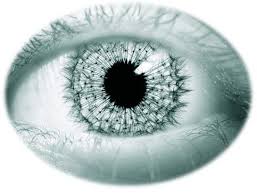 GELECEĞE BAKIŞ1. MİSYON,VİZYON,İLKELER ve DEĞERLER1.1. Misyon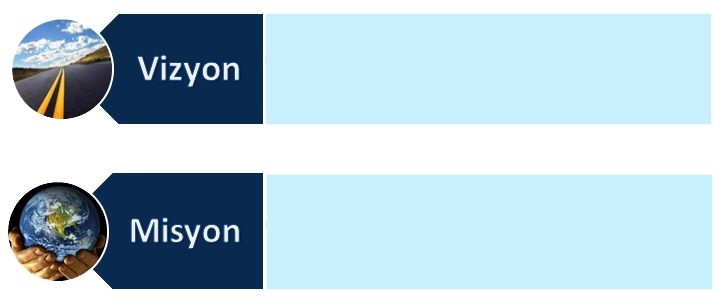 Sürekli yenileşme ve gelişmeye açık, milli ve manevi değerleri özümseyip evrensel ilkeleri benimseyen nitelikli ve yüksek karakterli nesiller yetiştirerek milletimizi çağdaş medeniyetin yapıcı, yaratıcı ve seçkin bir ortağı yapmaktır.1.2. VizyonYönetişim bilinciyle çağın gerektirdiği eğitimi sağlayan ve eşdeğer kurumlara model olan bir kurum olmaktır.1.3. İlkelerimiz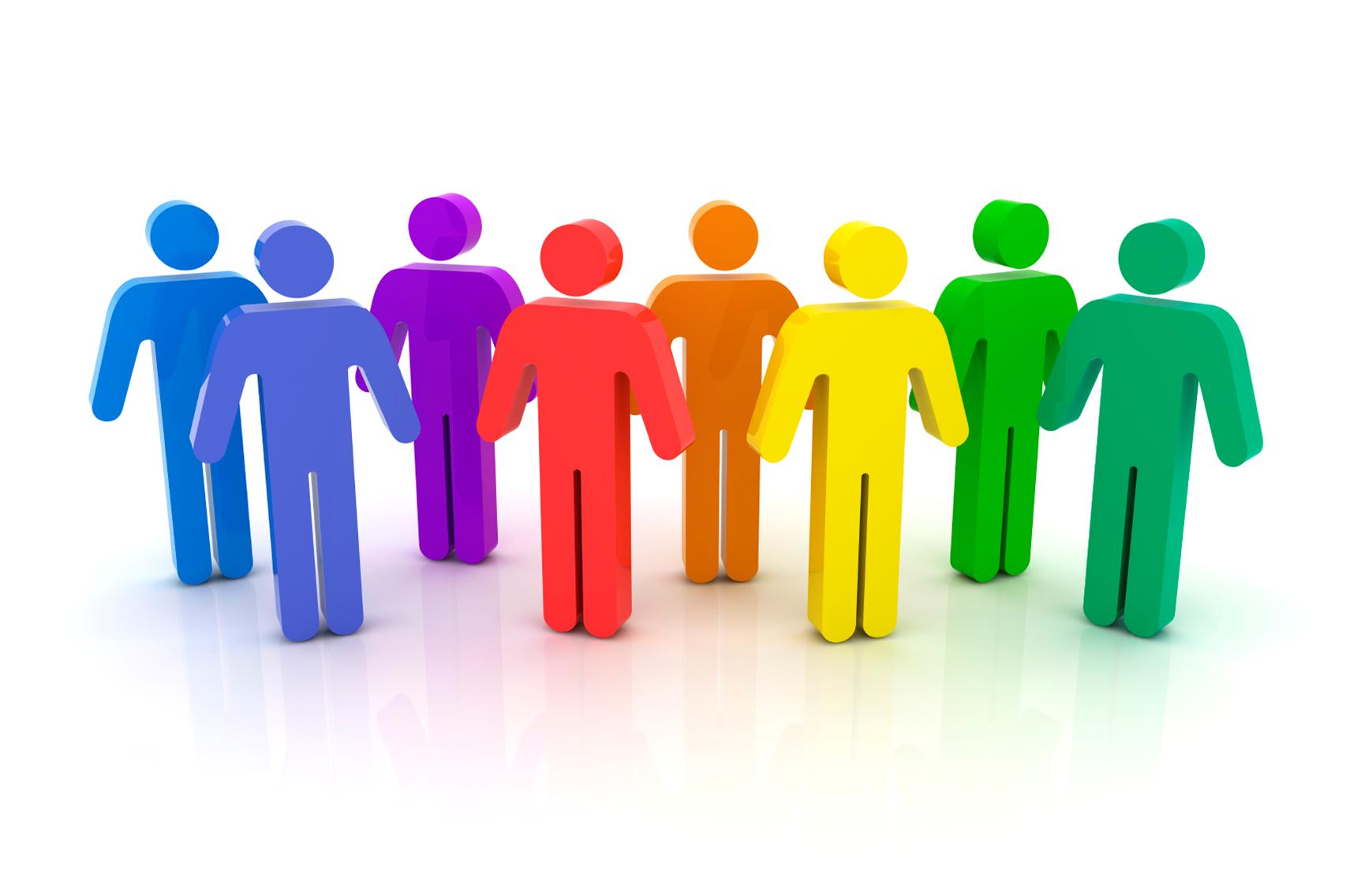 Atatürk ilke ve inkılâplarıAdaletİnsana değerLiyakatSorumluluk,Öz kültüre bağlılıkFırsat eşitliğiAkılcılık ve bilimsellikYaratıcılık ve yenilikçilikKatılımcılık ve paylaşımcılıkFedakârlıkŞeffaflıkDoğa ve çevreyi korumaDemokratik anlayışHayat boyu öğrenme1.4. Kurumsal Değerlerimiz
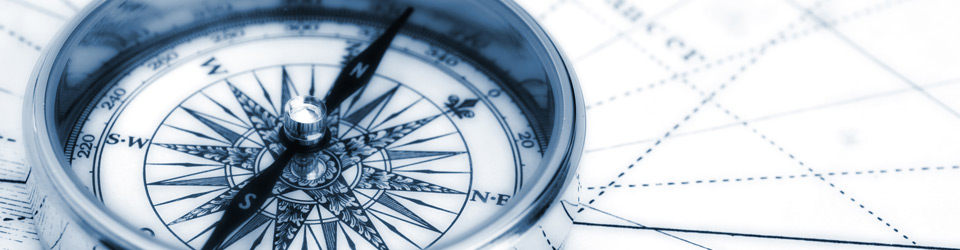 Atatürk ilke ve inkılâplarına bağlı kalırız.Bireysel ve toplumsal adalet değerleri yüksek bireyler yetiştiririz.Ülkemizin geleceğinden sorumluyuz.İnsanı temel değer olarak alır, sevgi, saygı ve hoşgörü içinde çalışırız.Eğitim bizim için kutsaldır.Adanmışlık duygusu ile eğitime hizmet ederiz.Öz kültürüne bağlı bireyler yetiştirir, farklı kültür ve inançları zenginlik olarak görürüz.Akıl ve bilimin ışığında yaratıcı ve yeniliklere açık bireyler yetiştiririz.STRATEJİK PLAN GENEL TABLOSUStratejik Amaç 1.İlçemizdeki tüm bireylerin eğitim ve öğretime adil şartlar altında erişmesini sağlamak.Stratejik Hedef 1.1.Plan dönemi sonuna kadar dezavantajlı gruplar başta olmak üzere, eğitim ve öğretimin her tür ve kademesinde katılım ve tamamlama oranlarını artırmak.Stratejik Amaç 2.İlçemizdeki tüm bireylere ulusal ve uluslararası ölçütlerde bilgi, beceri, tutum ve davranışın kazandırılması ile girişimci, yenilikçi, yaratıcı, dil becerileri yüksek, iletişime ve öğrenmeye açık, özgüven ve sorumluluk sahibi sağlıklı ve mutlu bireylerin yetişmesine imkân sağlamak.Stratejik Hedef 2.1.İlçemizdeki tüm bireylerin bedensel, ruhsal ve zihinsel gelişimlerine yönelik faaliyetlere katılım oranını ve öğrencilerin akademik başarı düzeylerini artırmak.Stratejik Hedef 2.2.Hayat boyu öğrenme yaklaşımı çerçevesinde, işgücü piyasasının talep ettiği beceriler ile uyumlu bireyler yetiştirerek istihdam edilebilirliklerini artırmak ve ilçe halkının kurumlarımızla olan etkileşimini arttırmak.Stratejik Hedef 2.3.Eğitimde yenilikçi yaklaşımlar kullanılarak bireylerin yabancı dil yeterliliğini ve uluslararası öğrenci/öğretmen hareketliliğini artırmak.Stratejik Amaç 3.Beşeri, fiziki, mali ve teknolojik yapı ile yönetim ve organizasyon yapısını iyileştirerek eğitime erişimi ve eğitimde kaliteyi artıracak etkin ve verimli işleyen bir kurumsal yapıyı tesis etmek.Stratejik Hedef 3.1.İlçe Milli Eğitim Müdürlüğünün hizmetlerinin etkin sunumunu sağlamak üzere ilçe milli eğitim müdürlüğünün insan kaynaklarının yapısını ve niteliğini geliştirmek.Stratejik Hedef 3.2.Plan dönemi sonuna kadar, belirlenen kurum standartlarına uygun eğitim ortamlarını tesis etmek; etkin, verimli bir mali yönetim yapısını oluşturmak.Stratejik Hedef 3.3.Etkin bir izleme ve değerlendirme sistemiyle desteklenen, bürokrasinin azaltıldığı, çoğulcu, katılımcı, şeffaf ve hesap verebilir bir yönetim ve organizasyon yapısını plan dönemi sonuna kadar oluşturmak.Stratejik Hedef 3.4.Plan dönemi sonuna kadar etkin bir bilgi yönetimi sistemi oluşturmak ve İlçe Milli Eğitim Müdürlüğü’nün hizmetlerinin sunumunda enformasyon teknolojilerinin etkinliğini artırmak.I.TEMA - EĞİTİM VE ÖĞRETİME ERİŞİMStratejik Amaç 1.Bütün bireylerin eğitim ve öğretime adil şartlar altında erişmesini sağlamak.Stratejik Hedef 1.1.Plan dönemi sonuna kadar dezavantajlı gruplar başta olmak üzere, eğitim ve öğretimin her tür ve kademesinde katılım ve tamamlama oranlarını artırmak.Tablo 18 –Stratejik Amaç 1 - Hedef 1 Performans GöstergeleriBireylerin eğitim ve öğretime katılması ve tamamlaması sosyal ve ekonomik kalkınmanın sürdürülebilmesinde önemli bir etken olarak görülmektedir. Bu nedenle eğitim ve öğretime katılımın artırılması ve eğitim hizmetinin bütün bireylere adil şartlarda sunulması hedeflenmektedir.MEVCUT DURUM:	Eğitim ve öğretime katılıma ilişkin göstergelere bakıldığında okul öncesi eğitimde 2011-2012 öğretim yılında 4-5 yaş net okullaşma oranı %65 iken, 2013-2014 öğretim yılında bu oran %83‘tür. Okul öncesi 5 yaş net okullaşma oranı 2011-2012 öğretim yılında %87 iken, bu oran 2013-2014 öğretim yılında %80 olmuştur. Bu oranların düşüşünde 2012-2013 öğretim yılından itibaren ilkokula başlama yaşında yapılan düzenlemenin etkisi göz ardı edilmemelidir. 	İlköğretimde 2011-2012 öğretim yılında % 98 olan net okullaşma oranı 2013-2014 öğretim yılında net okullaşma oranı ilkokulda %99, ortaokulda ise %99,8’ e yükselmiştir. 	Ortaöğretimde son on yıla ait net okullaşma eğilimi incelendiğinde hem kız hem erkek öğrenciler için artış görülmektedir. 2011-2012 öğretim yılında %80 olan net okullaşma oranı, 2013-2014 öğretim yılında %90‘dır. Kız öğrenciler için net okullaşma oranı aynı yıllarda %70’den %85’e yükselmiştir. 2012-2013 öğretim yılından itibaren 12 yıllık zorunlu eğitime geçilmiştir. Bu düzenlemenin son iki yıldaki yaklaşık dokuz puanlık artışın sebebi olarak görülebilir. 	İlköğretimde, 2013-2014 öğretim yılında 10 gün ve üzeri devamsızlık yapan öğrenci oranı %3,5’tir. Bu oran ilkokulda %2 iken, ortaokulda %5’tir. 	Ortaöğretimde 2013-2014 öğretim yılının birinci döneminde 10 gün ve üzeri devamsızlık yapan öğrenci oranı ilçemiz genelinde %5’tir. 	Din Öğretimine bağlı okullarda 2013-2014 öğretim yılında 10 gün ve üzeri devamsızlık oranı %3’ tür.SONUÇÖrgün öğretimin her kademesinde okullaşma oranlarının ve hayat boyu öğrenmeye katılımın artması, devamsızlığın ve okul terklerinin azalması, özellikle kız öğrenciler ve engelliler olmak üzere özel politika gerektiren grupların eğitime erişim olanaklarının artması, özel öğretim kurumlarının eğitimdeki payının artması hedeflenmektedir.Tablo 19 –Stratejik Amaç 1 - Hedef 1 Tedbirler2.TEMA–EĞİTİM ÖĞRETİMDE KALİTEStratejik Amaç 2 :Bütün bireylere ulusal ve uluslararası ölçütlerde bilgi, beceri, tutum ve davranışın kazandırılması ile girişimci, yenilikçi, yaratıcı, dil becerileri yüksek, iletişime ve öğrenmeye açık, özgüven ve sorumluluk sahibi sağlıklı ve mutlu bireylerin yetişmesine imkân sağlamak.Stratejik Hedef2.1.Bütün bireylerin bedensel, ruhsal ve zihinsel gelişimlerine yönelik faaliyetlere katılım oranını ve öğrencilerin akademik başarı düzeylerini artırmak.Tablo 20 – Stratejik Amaç 2 - Hedef 1 Performans GöstergeleriÜlkemizde özellikle son 10 yılda okullaşma oranları, hedeflenen düzeylere yaklaşmıştır. Bu nedenle eğitim ve öğretime erişimin adil şartlar altında sağlanmasının yanı sıra eğitim ve öğretimin kalitesinin artırılması da öncelikli alanlardan birisi haline gelmiştir. Nitelikli bireylerin yetiştirilmesine imkân sağlayacak kaliteli bir eğitim sistemi; bireylerin potansiyellerinin açığa çıkarılmasına ortam sağlayarak hem bedensel, ruhsal ve zihinsel gelişimlerini desteklemeli hem de akademik başarı düzeylerini artırmalıdır. Bu kapsamda kaliteli bir eğitim için bütün bireylerin bedensel, ruhsal ve zihinsel gelişimlerine yönelik faaliyetlere katılım oranlarının ve öğrencilerin akademik başarı düzeylerinin artırılması hedeflenmektedir.	MEVCUT DURUM	İlçemizin TEOG sınavlarındaki başarı düzeyi Türkçe, Matematik, Fen ve Teknoloji, T.C İnkılâp Tarihi, İngilizce ve Din Kültürü ve Ahlak Bilgisi derslerinde Ordu ortalamasının altındadır.Ulusal ve uluslararası sportif yarışmalarda ödül alan öğrenci sayısı, son yıllarda 1 kişi, ulusal ve uluslararası sanatsal,  kültürel faaliyetlerde ödül alan öğrenci sayısı 1 kişi olmuştur.Bilimsel faaliyetlere katılan öğrenci sayıları ise yıllara göre farklılıklar göstermektedir.SONUÇ      Potansiyelinin farkında, ruhen ve bedenen sağlıklı, iletişim becerileri yüksek ve akademik yönden başarılı bireyler yetiştirmeyi hedefliyoruz.Tablo 21 – Stratejik Amaç 2 - Hedef 1 TedbirlerStratejik Hedef2.2. Hayat boyu öğrenme yaklaşımı çerçevesinde işgücü piyasasının talep ettiği beceriler ile uyumlu bireyler yetiştirerek istihdam edilebilirliklerini arttırmak.Tablo 22 – Stratejik Amaç 2 - Hedef 2 Performans GöstergeleriHızla değişen bilgi, teknoloji ve üretim yöntemleri ile iş hayatındaki gelişmelere paralel olarak dinamik bir yapı sergileyen iş gücü piyasasının taleplerine uygun bilgi, beceri, tutum ve davranışa sahip bireylerin yetişmesine imkân sağlayan bir eğitim sisteminin önemi bütün dünyada giderek artmaktadır. Özellikle genç bir nüfusa sahip ülkemiz için yeni becerilerin edinilmesi, yaratıcılığın, yenilikçiliğin ve girişimciliğin desteklenmesi; meslekler arası geçişin sağlanması ve yeni mesleğe uyum sağlama yeteneğinin kazandırılması ekonomik ve sosyal yapının güçlendirilmesinde önemli rol oynamaktadır.Bu kapsamda işgücü piyasasının talep ettiği beceriler ile uyumlu ve hayat boyu öğrenme felsefesine sahip bireyler yetiştirerek istihdam edilebilirliği artırmak hedeflenmiştir.MEVCUT DURUMİlçemizde meslek liselerine kayıt yaptıranların ortaöğretimdeki yüzdesi % 96’lar civarındadır. SONUÇEğitim ve istihdam ilişkisi güçlendirilerek iş piyasasını talep ettiği beceriler ile uyumlu, yenilikçi, yaratıcı ve girişimci bireyler ve önceki öğrenmelerin tanındığı bir sistem oluşturmayı hedeflemekteyiz.Tablo 23 – Stratejik Amaç 2 - Hedef 2 TedbirlerStratejik Hedef2.3. Eğitimde yenilikçi yaklaşımlar kullanılarak bireylerin yabancı dil yeterliliğini ve uluslararası öğrenci\öğretmenhareketliliğini artırmak.Tablo 24 – Stratejik Amaç 2 - Hedef 3 Performans GöstergeleriKüreselleşme ile birlikte eğitim ve iş hayatı için hareketlilik ön plana çıkan konuların başında gelmektedir. Bu bağlamda eğitim ve öğretim sisteminin talep eden bireylerin hareketliliğini destekleyecek şekilde planlanması gerekmektedir. Hareketliliği destekleyen en önemli unsurların başında ise bireylerin yabancı dil becerisine sahip olması gelmektedir. Bu doğrultuda AB ülkeleri başta olmak üzere bütün dünyada bireylerin en az bir yabancı dili iyi derecede öğrenmesi konusu bir zorunluluk olarak kabul edilmektedir.Bu kapsamda yenilikçi yaklaşımlar kullanılarak bireylerin yabancı dil yeterliliğini ve uluslararası öğrenci/öğretmen hareketliliğini artırmak hedeflenmektedir. MEVCUT DURUMİlçemiz İngilizce doğru ortalaması Ordu ortalamasından daha düşük düzeydedir. Hayat Boyu Öğrenme kapsamında, İngilizceden ilçemizde hiç kurs açılmamıştır. Fakat 2015 yılında 1 kurs açılmıştır.	Ortaokulda Seçmeli Yabancı Dil dersini seçen öğrenci oranımız %30’lar civarındadır. Bu oranın artırılması için mevcut hedefimiz doğrultusunda önlemler alınacaktır.SONUÇBu hedefle; en az bir yabancı dili iyi derecede öğrenmiş, ayrıca uluslararası hareketlilik programlarına katılarak mesleki bilgisi, görgüsü ve kültürüne katkı sağlamış bireyler yetiştirmeyi amaçlamaktayız.Tablo 25 – Stratejik Amaç 2 - Hedef 3 Tedbirler3.TEMA - KURUMSAL KAPASİTE3.	Stratejik AmaçBeşeri, fiziki, mali ve teknolojik yapı ile yönetim ve organizasyon yapısını iyileştirerek eğitime erişimi ve eğitimde kaliteyi artıracak etkin ve verimli işleyen bir kurumsal yapıyı tesis etmek.3.1.	Stratejik HedefBakanlık hizmetlerinin etkin sunumunu sağlamak üzere insan kaynaklarının yapısını ve niteliğini geliştirmek.Tablo 26 – Stratejik Amaç 3- Hedef 1 Performans GöstergeleriÖrgütlerin görev alanına giren konularda, faaliyetlerini etkin bir şekilde yürütebilmesi ve nitelikli ürün ve hizmet üretebilmesi için güçlü bir insan kaynağına sahip olması gerekmektedir. Bu bağlamda Millî Eğitim Bakanlığı’nın beşeri altyapısının güçlendirilmesi hedeflenmektedir.MEVCUT DURUMİlçe Milli Eğitim Müdürlüğümüzde, genel idare hizmetleri sınıfı mevcut personel karşılanma oranı %55’tir. Eğitim-Öğretim hizmetleri sınıfı personel karşılanma oranı %95’tir. Okullarımızda 12 tane ücretli öğretmen çalıştırılmaktadır. Yardımcı hizmetler sınıfı personel karşılanma oranı %45’tir. Lisans Üstü eğitim alan personel sayısının tüm personel sayısına 4’tür. Son üç yıl içinde üniversitelerle işbirliği içerisinde gerçekleştirilen hizmet içi eğitim faaliyeti bulunmamaktadır.	SONUÇMillî Eğitim Bakanlığının insan kaynaklarının sürekli mesleki gelişiminin sağlanması, yöneticilerin yeterliliklerinin geliştirilmesi ve atamalarda liyakatin esas alınması, personel atama ve yer değiştirmelerinin ihtiyaçlar doğrultusunda gerçekleştirilmesi hedeflenmektedir.Tablo 27 – Stratejik Amaç 3- Hedef 1 Tedbirler3.2.	Stratejik HedefPlan dönemi sonuna kadar, belirlenen kurum standartlarına uygun eğitim ortamlarını tesis etmek ve etkin, verimli bir mali yönetim yapısı oluşturmak.Tablo 28 – Stratejik Amaç 3- Hedef 2 Performans Göstergeleriİlçemiz genelinde okullarımızın ve kurumların fiziki ortamlarının iyileştirilerek ihtiyaca cevap verecek düzeye getirilmesi, alternatif finansal kaynaklarla eğitimin desteklenmesi, kaynak kullanımında etkinliğin ve verimliliğin sağlanması amaçlanmıştır.MEVCUT DURUM Okullarımızın tamamında normal eğitim yapılmaktadır. İlçemizde ilkokullarda eğitim gören öğrencilerimizin %24’ ü birleştirilmiş sınıflarda eğitim görmektedir. İlçemizde 1 adet özel öğrenci yurdu bulunmaktadır ve ilerleyen tarihlerde bu sayıyı artırmak hedefindeyiz. İlçemizde Fatih Projesi ile ilgili faaliyetler devam etmektedir.SONUÇFiziki kapasitenin geliştirilmesi, sosyal, sportif ve kültürel alanlar oluşturulması yoluyla kullanıcı memnuniyetinin artırılması,İlçemize ayrılan ödeneklerin etkin, ekonomik ve verimli kullanılması. Hayırseverlerin eğitime katkısının artırılması,Özel eğitime gereksinim duyan bireylerin eğitim ortamlarından daha rahat faydalanmasını sağlayacak fiziki düzenlemelerin yapılması hedeflenmektedir.Tablo 29 – Stratejik Amaç 3- Hedef 2 Tedbirler3.3.	Stratejik HedefPlan dönemi sonuna kadar etkin bir izleme ve değerlendirme sistemiyle desteklenen, çoğulcu, katılımcı, şeffaf ve hesap verebilir bir yönetim ve organizasyon yapısını oluşturmak.Tablo 30 – Stratejik Amaç 3- Hedef 3 Performans GöstergeleriKurumsal yapı ve yönetim organizasyonları incelendiğinde gelişmiş ülkelerde geleneksel yaklaşımlardan ziyade çağdaş yaklaşım anlayışı tercih edilmektedir. Bu bağlamda İlçe Milli Eğitim Müdürlüğümüzün kurumsal yapısı ve yönetim organizasyonunun çağdaş yaklaşım ilkeleri çerçevesinde geliştirilmesi gerekmektedir.MEVCUT DURUM  	İlçe Milli Eğitim Müdürlüğümüzde öz değerlendirme yapan okul sayısı 23’tür. Tüm okul/kurumlarımız öz değerlendirmelerini yapmışlardır. Öz değerlendirme yapan okul sayısının tüm okullara oranı 100%’dür. 2013-2014 Eğitim-Öğretim yılında paydaşlardan gelen şikâyet sayısı 10’dur. Gelen bu şikâyetlere cevap verme oranımız 100%’dür. Gelen Şikâyetlerdeki azalma oranı ise 50%’dir.SONUÇBu Hedefle 5018 sayılı Kamu Mali Yönetimi ve Kontrol Kanunu’nun getirmiş olduğu çağdaş yönetim anlayışının bileşenlerinden olan “çoğulculuk, katılımcılık, şeffaflık, hesap verebilirlik, sistem odaklı denetim” ilkeleriyle İl Milli Eğitim Müdürlüğümüzün yönetim yapısının bütünleştirilerek kurumsal idarenin geliştirilmesi hedeflenmektedir.Tablo 31 – Stratejik Amaç 3- Hedef 3 Tedbirler3.4.	Stratejik HedefPlan dönemi sonuna kadar etkin bir bilgi yönetimi sistemi oluşturmak ve bakanlık hizmetlerinin sunumunda enformasyon teknolojilerinin etkinliğini artırmak.Tablo 32 – Stratejik Amaç 3- Hedef 4 Performans GöstergeleriHer geçen gün artan enformasyon teknolojilerinin imkân ve fırsatlarından okul/kurumlarımızın azami düzeyde istifade etmesini sağlamak.MEVCUT DURUM	İlçe Milli eğitim Müdürlüğümüzde 2013-2014 Eğitim Öğretim yılında Bilişim Teknolojileri alanında Hizmet İçi Eğitim açılmamıştır.SONUÇBu hedefle müdürlüğümüzün hizmet içi eğitim faaliyetlerinin açılması ve öğretmenlerin katılımının sağlanarak memnuniyetinin artırılması, Okul ve kurumların teknolojik altyapısının tamamlanması, hızlı ve güvenilir veri akışının sağlanması amaçlanmaktadır.Tablo 33 – Stratejik Amaç 3- Hedef 4 TedbirlerIV. BÖLÜMMALİYETLENDİRMEV.BÖLÜM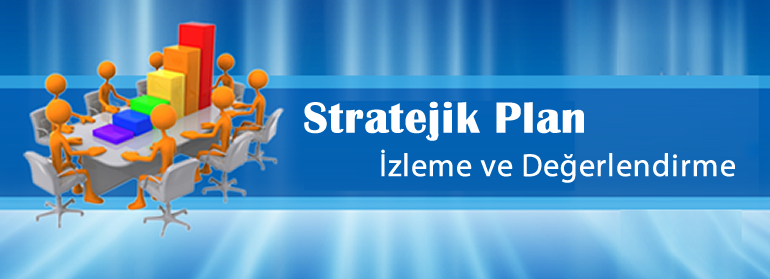 İZLEME VE DEĞERLENDİRMEİZLEME VE DEĞERLENDİRME1.1.Çatalpınar  İlçe Milli Eğitim Müdürlüğü Performans Programı Hazırlama Uygulama İzleme ve Değerlendirme YönergesiÇatalpınar İlçe Millî Eğitim Müdürlüğü 2015-2019 Stratejik Planının; kurumda uygulanan kalite politikaları ve stratejik yönetim ilkelerine bağlı kalınarak yıllar bazında performans programlarına dönüştürülerek uygulanması, uygulamaya dönük sonuçların izlenmesi, elde edilen sonuçların planda öngörülen performans hedeflerine uygunluğunun değerlendirilmesi, ortaya çıkması muhtemel sapmalar için gerekli önlemlerin alınmasını sağlamak amacıyla bu yönerge hazırlanmıştır. İlçe Millî Eğitim Müdürlüğü Stratejik Plan İzleme ve Değerlendirme Kurulu bu yönergenin uygulanmasından sorumlu olacaktır. İzleme Ve Değerlendirme Kurulu; İlçe Millî Eğitim Müdürü başkanlığında iki Şube Müdürü, Okul Müdürlerinden bir temsilci, Ar-Ge biriminden iki temsilci, öğretmenleri temsilen bir öğretmen ve okul öğrenci meclisi ilçe başkanından oluşturulacaktır. İzleme ve değerlendirme kurulu bu yönergede belirlenen süreç doğrultusunda her yıl için performans programlarının hazırlanmasında tüm birimlerin koordinasyonundan sorumludur. Kurul performans programının hazırlanması, uygulanması, izlenmesi ve değerlendirilmesi sürecini bir takvim olarak yayınlayacaktır. Planda; amaç-hedef bütünlüğü içinde bütün faaliyet ve projelere her yıl için gerçekleştirilmesi beklenen performans göstergeleri belirlenmiş, bu çalışmaların yürütülmesi ve sonuçlandırılması için sorumlu birimler tespit edilmiştir. Birimler sorumlu oldukları faaliyetlerin her biri için yıllık çalışma planını ( EK -1 ) tüm detayları ile hazırlayarak faaliyet döneminden önce izleme değerlendirme kurulunun onayına sunacaklardır. Sorumlu birimlerin hazırlamış oldukları çalışma planları performans programı uygulama tablosunda (EK-2) birleştirilerek tek bir çizelgeye dönüştürülecektir.Takvime uygun olarak sorumlu birimler tarafından hazırlanarak izleme değerlendirme kurulunun onayından geçecek çalışma planları doğrultusunda çalışmalar yürütülecek, takvimde belirtilen periyotlar ve kurumun ihtiyaç duyduğu zamanlarda ara raporla işleyişin izlenmesi ve değerlendirilmesi sağlanacaktır. Stratejik Planı uygulamadan sorumlu birimler yürüttükleri faaliyetlere ilişkin; yılda 2 ara, 1 son rapor olmak üzere 3 raporu izleme değerlendirme kuruluna sunar. Ara raporlar Mayıs, Eylül aylarının ilk haftasında; son rapor ise, Ocak ayının ilk haftasında düzenlenerek kurula sunulacaktır. Kurul bu raporlar doğrultusunda gerektiğinde süreç iyileştirmeleri için önlemler alacaktır.Yılsonu itibariyle izleme değerlendirme kurulu planın uygulanmasına dönük bir performans programı değerlendirme raporu hazırlayarak yayınlayacaktır.İzleme değerlendirme kurulu planın uygulama sürecinde ölçme değerlendirme amacıyla performans göstergeleri, veri tabanının oluşturulmasını ve izlenmesini sağlayacaktır.1.2. Performans Programı Hazırlama-Uygulama-İzleme ve Değerlendirme Süreci1.	Performans programı uygulama tablosunun hazırlanması,2.	Stratejik Plan hedeflerinin her yıl için birimler bazında değerlendirilerek ilgililere tebliğ edilmesi,3.	Sorumlu birimlerin her bir faaliyet için çalışma planlarını hazırlaması,4.	Birim çalışma planları doğrultusunda İl Millî Eğitim Müdürlüğüne ait performans programının hazırlanması,5.	Performans programında yer alan faaliyetler için ara raporların düzenlenmesi,6.	Ara raporlarda tespit edilen aksamalar için gerekli önlemlerin alınması,7.	Sorumlu birimlerin yılsonu itibari ile faaliyetlerini raporlandırması,8.	Performans programı nihai raporunun hazırlanması,9.	Performans göstergeleri veri tabanı oluşturulması.VI. BÖLÜM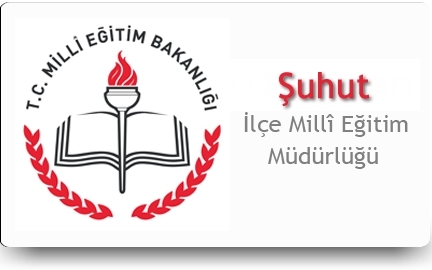 SONUÇ VE EKLERSONUÇİlçe Millî Eğitim Müdürlüğü’nün bu Stratejik Planı, vizyona dönük ve misyonunu gerçekleştirmek için, kurumun tüm maddi ve manevi kaynaklarının stratejik dönem boyunca bağlı birimlerince nasıl kullanılacağını göstermeyi amaçlamaktadır.Birim yöneticilerinin, alt birim yöneticilerinin, paydaşlarımızın görüşleri ve katılımının sağlandığı bir dizi çalışmada, kendi özgür açıklamaları ve görüşleri doğrultusunda ortaya çıkan ve İlçe Millî Eğitim Müdürlüğü’nün temel belgesi niteliğinde olan bu plan, aynı zamanda bir yol haritasıdır. Bu belge ile plan dönemi içinde kurumun faaliyetleri belirlenmiş olup, olağanüstü bir durum söz konusu olmadıkça, herkesin üzerinde uzlaştığı bu konular tekrar tartışılmayacak, sadece gerçekleştirilmeleri yönünde anlayış ve işbirliği içinde tüm düşünceler ve kaynaklar seferber edilecektir. Bu çalışma, kurum yönetimi ve çalışanlarının ihtiyacı olan güveni kazandıracak, varmak istediği yeri ve ona ulaşmak için izleyeceği yolu bilmenin özgüvenini, kararlılığını, gücünü sağlayacaktır. Ayrıca Çatalpınar’da ve Ordu’da Millî Eğitim Müdürlüğü’nün tek başına bir ada olmadığı, küresel, bölgesel ve yerel politikalar, koşullar ve yaptırımların odağında, tüm bağlantıları, etkileşimlerin içerisinde bulunduğu yerin anlam ve önemini de gösterecek, İlçe Millî Eğitim Müdürlüğü’nün yönetiminin elinde vazgeçilmez belge niteliğiyle, karar süreçlerini geliştirip zenginleştirecektir.Bir diğer açıdan plan, bir kurumsal uzlaşma (mutabakat) belgesi, sözleşmesidir. Bu niteliği hiç kuşkusuz, kurumun en tepedeki yöneticisinden, tabandaki çalışanına kadar, herkesin planla buluşma, benimseme düzeyine doğrudan doğruya bağlı olacaktır.İlçe Millî Eğitim Müdürlüğü’nün bu Stratejik Plan çalışmasında gerçekçilik esas alınmıştır. Bu belge, kuruma yeni bir atılım gücü, daha başarılı olma ve dayanışma duygusu verecektir. Bu durumun, 14 binin üzerinde insanın yaşadığı Çatalpınar kentine haliyle olumlu yansımaları beklenmelidir.İlçe Millî Eğitim Müdürlüğü, kendi tarihine yakışır bir şekilde, son yıllarda ülkemizdeki ve dünyadaki hızlı gelişim ve değişime uyumdaki sıkıntı ve olumsuzluklardan, kurum dışından ve içinden aldığı desteklerle, silkinerek kurtulup ayağa kalkabilecek, hizmetini nicelik ve nitelik olarak daha yüksek noktalara taşıyacak, ülkemizde hak ettiği yere gelebilecektir. İlçe Millî Eğitim Müdürlüğü Stratejik Plan’ı bunun en özgün kanıtı olarak durmaktadır.AB:Avrupa BirliğiDPT    :Devlet Planlama Teşkilatı MüsteşarlığıGZFT  :Güçlü, Zayıf, Fırsatlar ve TehditlerMEB    :Millî Eğitim BakanlığıSPE      :Stratejik Planlama EkibiSTK     :Sivil Toplum KuruluşlarıTÜBİTAK:Türkiye Bilimsel ve Teknik Araştırma KurumuTÜİK   :Türkiye İstatistik KurumuSP:Stratejik PlanSAM:Stratejik AmaçSH:Stratejik HedefSH:Stratejik HedefP.HEDEFİ:    Performans HedefiF:FaaliyetP:ProjeDM:Dolaylı MaliyetYİBO:Yatılı İlköğretim Bölge OkuluEĞT:EğitimREH:RehberlikMERK:Merkezİ.O:İlköğretim OkuluRAM:Rehberlik Araştırma MerkeziHEM:Halk Eğitimi MerkeziZİH. ENG:Zihinsel EngellilerUYG. OK:Uygulama OkuluMEBBİS:Millî Eğitim Bakanlığı Yönetim Bilgi SistemiMEİS:Millî Eğitim Bakanlığı İstatistik Bilgi YazılımıMEM:Milli Eğitim MüdürlüğüSBS:Seviye Belirleme Sınavı(İlköğretim öğrencilerinin seviyelerini belirlemeye yönelik yapılan sınav)OKS:Ortaöğretim Kurumları SınavıÖSS:Öğrenci Seçme SınavıLYS:Lisans Yerleştirme SınavıYGS:Yükseköğretime Giriş SınavıADNKS:Adrese Dayalı Nüfus Kayıt SistemiÇatalpınar İlçe MEM Stratejik Planlama EkibiADI SOYADIGÖREVİGÖREV YERİ1Ahmet KINAİlçe Milli Eğitim Müdürüİlçe MEM2Ahmet ERKUVUMŞube Müdürüllçe MEM3Engin AKBULUTŞube Müdürüİlçe MEM4Nedayi ÖMEROĞLUOkul MüdürüÇatalpınar Anadolu İmam Hatip Lisesi5Aydın KOÇOkul MüdürüÇatalpınar Anadolu ÇokProgramlı Lisesi6Mustafa ALTAŞOkul MüdürüGöller Ş.H.Ö Ortaokulu7Nihat DİMOkul MüdürüKarahamza Ş.A.K İlkokulu8Uğur Y. TRABZONOkul MüdürüKeçili Ortaokulu9Erkan EROĞLUOkul MüdürüOrtaköy Ş.Ç.Y Ortaokulu10Hamza UÇAROkul MüdürüAtatürk Ortaokulu11Adnan PAŞALIOĞLUHEM MüdürüHalk Eğitim MerkeziADI SOYADIGÖREVİGÖREV YERİ1Ahmet ERKUVUMŞube Müdürüİlçe MEM2MuammerGİRİTLİOĞLUMüdür YardımcısıÇatalpınar İmam Hatip Lisesi3Orhan BULUTMüdür YardımcısıÇatalpınar Anadolu Çok Programlı Lisesi4Ersin MEYDANMüdür YardımcısıAtatürk Ortaokulu5Ömer İNCELMüdür YardımcısıKarahamza Ş.A.Kİlkokulu6Mehmet AKINMüdür YardımcısıGöller Ş.H.Ö Ortaokulu7Volkan KOÇLUĞBilişim Teknolojileri ÖğretmeniKarahamza Ş.A.K. Ortaokulu8Sevgin CİVELEKMüdür YardımcısıÇatalpınar ÇPL9Çetin ÇAKIRBilişim Teknolojileri ÖğretmeniAtatürk Ortaokulu10Ahmet AYLANÇTürk Dili ve Edebiyatı Öğrt.Çatalpınar Anadolu Çok Programlı Lisesi11Sedat ÇELİKDEMİRMemurİlçe MEM12Ceyhun KARADEREMemurİlçe MEM13Vildan GÜNEŞMemurİlçe MEM14Olcay SEVİNDİMemurİlçe MEM15018 sayılı Kamu Malî Yönetimi ve Kontrol Kanunu      (24/12/2003 tarihli ve 25326 sayılı Resmî Gazete’de yayımlanmıştır.)2Kamu İdarelerinde Stratejik Planlamaya İlişkin Usul ve Esaslar Hakkında Yönetmelik (26/05/2006 tarihli ve 26179 sayılı Resmî Gazete’de yayımlanmıştır.)3Stratejik Planlama konulu Genelge.(19/06/2006 tarihli ve 2643 sayılı yazı  (Genelge No:2006/55)4Stratejik Planlama konulu Genelge.(16/09/2013 tarihli ve 2498734 sayılı yazı  (Genelge No:2013/26)5Kamu İdareleri İçin Stratejik Planlama KılavuzPAYDAŞLARİÇPAYDAŞDIŞPAYDAŞHİZMETALANTEMEL ORTAKSTRATEJİKORTAKİl Millî Eğitim MüdürlüğüXXKaymakamlıkXXİlçe Özel İdaresiXXMillî Eğitim Müdürlüğüne Bağlı BölümlerXXXOkul / kurumlarXXXÖğretmenlerXXXÖğrencilerXVelilerXXXAile BirlikleriXXXXVakıflarXXDiğer Bakanlık Müdürlükleri/ BaşkanlıklarıXXSivilToplumKuruluşlarıXXXSanayi/TicaretKuruluşlarıXXXÜniversitelerXXXYerelYönetimlerXXXHayırseverlerXXÖzel ÖğretimKurumlarıXXX		ÜRÜN 	HİZMETMÜŞTERİEğitim-Öğretim (Örgün- Yaygın)Yatılılık-Bursluluk Nitelikli işgücü AR-GE, Projeler, Danışmanlık AR-GE, Projeler, Danışmanlık Mevzuat- Program Geliştirme Altyapı, Donatım Yatırım Yayım Rehberlik, Kurs, Sosyal Etkinlikler Mezunlar (Öğrenci) Ölçme-Değerlendirme Öğrenciler√0√√√√Okul-Aile birlikleri0√Veliler0√KOBİ’ler000Organize Sanayi Bölgesi Müdürlüğü / Kuruluşları√√000Üniversiteler000√Diğer Kamu Kurum ve kuruluşları0Medya0000Uluslar Arası Kuruluşlar00Sağlık Kurum ve Kuruluşlar0Bankalar00√ Tümü0 Bazıları√ Tümü0 Bazıları√ Tümü0 Bazıları√ Tümü0 Bazıları√ Tümü0 Bazıları√ Tümü0 Bazıları√ Tümü0 Bazıları√ Tümü0 Bazıları√ Tümü0 Bazıları√ Tümü0 Bazıları√ Tümü0 Bazıları√ Tümü0 Bazıları		ETKİÖNEMZAYIF GÜÇLÜ ÖNEMSİZ Türkiye Kızılay Derneği Vergi Dairesi Müdürlükleri Mal ve Hizmet satan ticaret kuruluşlar Medya Odalar / Borsalar / Birlikler / Sendikalar Siyasi partiler ÖNEMLİ Askeri Kurumlar Devletin diğer bağlı kurumları Organize Sanayi Bölgesi Müdürlüğü / Kuruluşları İlçe Müftülüğü Tarım İlçe Müdürlüğü Sanayi ve Tic. İlçe Müdürlüğü Sosyal Hizmetleri İlçe Müdürlüğü Türkiye İş Kurumu İlçe Müdürlüğü KOBİ’ler İlçe Kültür ve Turizm Müdürlüğü Çevre Müdürlüğü Muhtarlıklar Bankalar Ulusal Ajans Valilik Üniversiteler Milli Eğitim Bakanlığı İl Milli Eğitim Müdürü Kaymakamlıklarİl Milli Eğitim Şubeler İlçe Milli Eğt. Müdürlükleri Müfettişler Okul / Kurum Yöneticilikleri Öğretmenler Öğrenciler Okul-Aile Birlikleri Memurlar Eğitime %100 Destek Veren Kişi, Kurum ve Kuruluşlar Eğitim Sendikaları Destek Personeli Veliler Yerel Yönetimler Bağlı Özel Eğitim ve Öğretim Kurumları TÜBİTAK Mesleki Teknik Eğitim Merkezi Emniyet Müdürlüğü Sağlık Kurum ve Kuruluşları Bayındırlık ve İskân Müdürlüğü Gençlik Spor İl Müdürlüğü Kurum ŞekliDevletÖzelİlçe Milli Eğitim Müdürlüğü1Anaokulu1İlkokul14Ortaokul6Çok Programlı Anadolu Lise1Anadolu İmam Hatip Lisesi1Halk Eğitim Merkezi1Özel Eğitim ve Rehabilitasyon Merkezi1Özel Yurt1 TOPLAM252Genel Toplam2727SınıfıKadro UnvanıNormMevcutİhtiyaçEğitim Öğretim HizmetleriMüdür12120Eğitim Öğretim HizmetleriMüdür Yardımcısı13130Eğitim Öğretim HizmetleriÖğretmen20318221Toplam Eğitim Öğretim HizmetleriToplam Eğitim Öğretim Hizmetleri22820721Genel İdari Hizmetleriİlçe Milli Eğitim Müdürü110Genel İdari HizmetleriŞube Müdürü220Genel İdari HizmetleriŞef303Genel İdari HizmetleriMemur523Genel İdari HizmetleriV.H.K.İ826Toplam Genel İdari HizmetleriToplam Genel İdari Hizmetleri19712Yardımcı Hizmetler SınıfıHizmetli1275Yardımcı Hizmetler SınıfıKaloriferci303Toplam Yardımcı Hizmetler SınıfıToplam Yardımcı Hizmetler Sınıfı1578Okul TürüKurum ŞekliÖğrenci SayılarıÖğrenci SayılarıÖğrenci SayılarıÖğrenci SayılarıÇağNüfusundaki ÖğrenciSayısı2014Çağ NüfusuNetOkullaşma OranıOkul TürüKurum ŞekliDevletÖzelAçıkÖğretimToplamÇağNüfusundaki ÖğrenciSayısı2014Çağ NüfusuNetOkullaşma OranıTemel EğitimOkul ÖncesiÇocuk Sayısı19919922022090,45Temel Eğitimİlkokul954954954954100Temel EğitimOrtaokul898898898898100Toplam Temel EğitimToplam Temel Eğitim2051205120722072OrtaöğretimAnadolu İmam Hatip Lise199199OrtaöğretimMeslek Lisesi353353Toplam OrtaöğretimToplam Ortaöğretim552552552100Genel ToplamGenel Toplam26032603262499,1Yıllar Kurum Şekli Okul Sayısı Öğrenci Sayısı Derslik  Sayısı Derslik BaşınaDüşen  ÖğrenciSayısı Öğretmen Sayısı Öğretmen Başına ÖğrenciSayısı 2010 - 2011 İlköğretim 1926038231,7412321,162011 - 2012 İlköğretim 1923948029,9212519,152012 - 2013 İlkokul 1411264823,457016,082013 - 2014 İlkokul 149544521,25816,44Yıllar Kurum Şekli Okul Sayısı Öğrenci Sayısı Derslik  Sayısı Derslik BaşınaDüşen  ÖğrenciSayısı Öğretmen Sayısı Öğretmen Başına ÖğrenciSayısı 2010 - 2011 İlköğretim 1926038231,7412321,162011 - 2012 İlköğretim 1923948029,9212519,152012 - 2013 Ortaokul 611584326,936418,102013 - 2014 Ortaokul 68984121,906414,03Kurum ŞekliYerleşim Yeriİkili Öğretimİkili ÖğretimNormal ÖğretimNormal ÖğretimGenel ToplamGenel ToplamKurum ŞekliYerleşim YeriOkul SayısıÖğrenci SayısıOkul SayısıÖğrenci SayısıOkul SayısıÖğrenci SayısıİlkokulBelde000000İlkokulKöy00000İlkokulŞehir001495414954Toplam İlkokulToplam İlkokul001495414954OrtaokulBelde000000OrtaokulKöy000000OrtaokulŞehir0068986898Toplam OrtaokulToplam Ortaokul0068986898Genel ToplamGenel Toplam00201.852201.852İlçe Erkek Kız Toplam Çatalpınar4 4 Kurum ŞekliÖğretim ŞekliYerleşim YeriKurum SayısıÖğrenci SayısıÖğrenci SayısıÖğrenci SayısıDerslikŞube SayısıKurum ŞekliÖğretim ŞekliYerleşim YeriKurum SayısıErkekKızToplamDerslikŞube SayısıMeslek LisesiNormal ÖğretimBelde------Meslek LisesiNormal ÖğretimŞehir2298254552Toplam Meslek LisesiToplam Meslek LisesiToplam Meslek Lisesi2298254552Genel ToplamGenel ToplamGenel Toplam2298254552İLÇE 2010 - 20112010 - 20112011 - 20122011 - 20122012 - 20132012 - 20132012 - 20132013 - 20142013 - 20142013 - 2014İLÇE İlköğretimOrtaöğretimİlköğretimOrtaöğretimİlkokulOrtaokulOrtaöğretimİlkokulOrtaokulOrtaöğretimÇATALPINAR 2603364239434311261158423954898552Genel Toplam 2967296727372737270727072707240424042404Öğrenci sayısıBaşarı Puanıİl Sıralaması2009-2010290285,315112010-2011285283,312172011-2012275274,989162012-2013250266,992192013-2014245345,43618Eğitim Faaliyetinin (Kurs-Seminer) Adı201220122013201320142014Eğitim Faaliyetinin (Kurs-Seminer) AdıFaaliyet SayısıSertifika SayısıFaaliyet SayısıSertifika SayısıFaaliyet SayısıSertifika SayısıAcil Sağlık Hizmetleri SemineriAktif Öğrenme ve Öğretme Metotları SemineriAşamalı Devamsızlık Yönetimi (ADEY) SemineriBilgisayar Donanım Bakım ve Onarım KursuBilgisayar ve İnternet Kullanım KursuBilişim Teknolojileri ile Proje Hazırlama Kursu (1./2. Kademe)BT Destekli Fen Laboratuarı Kullanım KursuCisco Bilişim Teknolojileri (Temel,BTTDiscover Eğitmen) KursuÇevreye Uyum Eğitimi SemineriÇocuklarda Uyum ve Davranış Bozuklukları SemineriÇoklu Zeka   SemineriDemokratik Vatandaşlık ve İnsan Hakları Eğitimi SemineriDonanım ve Ağ KursuEkolojik Okuryazarlık125139Etik Eğitimi120216Görevde Yükselme EğitimiHazırlayıcı Eğitim KursuHemşirelik Semineriİlk okuma Yazma Öğretimi Semineriİlköğretim Kurumları Standartları Semineriİngilizce Dersi Öğretim Programları Yöntem ve Teknikleri Semineriİnşaat Muhasebesi SemineriIntel Öğretmen Programı (Temel/Karma) Kursuİşitme Engellilerin Eğitimi SemineriMS Power Point İle Sunu Hazırlama KursuOkul Sağlığı (İlkyardım ve İlk Müdahale / 2. Kademe) SemineriOkul ve Ailede Şiddeti Önleme SemineriÖzel Eğitim SemineriPhotoshop KursuProje Hazırlama ve Geliştirme SemineriRehberlik Anlayışı Kazandırma SemineriRiskil Yaşam Şartlarından Koruma Önleme ve Müdahale SemineriSatranç KursuSınıf Yönetimi SemineriStratejik Planlama ve Yönetimi SemineriTemel Eğitim Kursu121Temel Kabiliyetler Testi Kullanım Kursu (6-8,7-11,9-11)Temel/İleri Excel ve Programlama KursuToplam Kalite Yönetimi (Ödül Sür Sem,Okul Gel Yön)Topyekun Savunma Sivil Hizmetleri SemineriTütün Alkol ve Madde Bağımlılığı SemineriWeb Tabanlı İçerik Geliştirme Kursu (1./2. Kademe)Yapılandırıcı Eğitim Yaklaşımı SemineriYeşilkutu Çevre Eğitimi SemineriGenel Toplam366355Kurs Alanı201220122012201320132013201420142014Kurs AlanıKurs SayısıKursiyer SayısıSertifika Alan Kursiyer SayısıKurs SayısıKursiyer SayısıSertifika Alan Kursiyer SayısıKurs SayısıKursiyer SayısıSertifika Alan Kursiyer SayısıBİLGİSAYAR DESTEKLİ MUHASEBE12626BİLGİSAYAR KULLANIMI (BİLGİSAYAR İŞLETMENLİĞİ)11818MAKİNE NAKIŞLARI1151511313112-ZİKZAK MAKİNEDE BEYAZ İŞ11515SEMAZEN EĞİTİMİ34328232-228-BURSLULUK VE YATILILIK SINAVLARINA HAZIRLIK6343-6408-SEVİYE BELİRLEME SINAVLARINA HAZIRLIK478-ÜNİVERSİTEYE HAZIRLIK (ÖSS)178-251-TÜRKÇE264-CENAZE HİZMETLERİ3414111515DART11515SATRANÇ117-TÜRK HALK OYUNLARI236362321513434OKUMA-YAZMA                                 I.KADEME KURSU144OKUMA-YAZMA I.KADEME SEVİYE TESPİT SINAVI355OKUMA-YAZMA II.KADEME SEVİYE TESPİT SINAVI111ANA ARI YETİŞTİRİCİLİĞİ11818KATI VE SIVI YAKITLI KALORİFER ATEŞÇİSİ233331159HIZLI KLAVYE KULLANIMI             (F KLAVYE)12424TEL KIRMA11515TEZHİP12323EBRU11515HİJYEN EĞİTİMLERİ14202202ANADOLU LİSELERİ FEN LİSELERİ VE KOLEJLERE HAZIRLIK,3177-GÜREŞ34429ATLETİZM112-113-MASA TENİSİ114-AVCI EĞİTİMİ13232BAĞLAMA EĞİTİMİ                         (BAĞLAMA DÜZENİ)113-TEMEL BİLGİSAYAR                         OKUR-YAZARLIĞI115153-6 YAŞ ÇOCUK BAKIMI VE OYUN ODASI ETKİNLİKLERİ129-3-6 YAŞ ÇOCUK BAKIMI VE OYUN ODASI GELİŞİMSEL ETKİNLİKLERİ125-KUR'AN-KERİM (ELİFBA) OKUMA11514KUR'AN-I KERİM TECVİDLİ OKUMA114-OKULLAR HAYAT OLSUN PROJESİ ETKİNLİKLERİ230-FUTBOL123-GÜREŞ226-MASA TENİSİ113-OKUMA-YAZMA II.KADEME SEVİYE TESPİT SINAVI111Genel Toplam327992044654,9714491727858Öğretim yılıİlçedeki toplam öğrenci sayısı(Devlet Okulları)Genel bütçe harcama toplamıÖğrenci başına ortalama harcama miktarı(TL)2013-20142.60311.026.815,964.236,195SıraÜst Politika Belgesi110. Kalkınma Planı22023 Türkiye vizyonu belgesi32008-2010 Orta Vadeli Program4AB Müktesebatına Uyum Programı (Eğitim ve Kültür)5TUBİTAK Vizyon:2023-Eğitim ve İnsan Kaynakları Raporu6MEB Sürekli Kurum Geliştirme Projesi, TÜSSİDE Sonuç Raporu7Bilgi Toplumu Stratejisi8Millî Eğitim Strateji Belgesi95018 sayılı Kamu Mali Yönetimi ve Kontrol Kanunu10Kamu İdarelerinde Stratejik Planlamaya İlişkin Usul ve Esaslar Hakkında Yönetmelik11Kamu Kurum ve Kuruluşları İçin Stratejik Planlama Kılavuzu, (DPT).12MEB Stratejik Plan Hazırlık Programı13MEB Stratejik Plan Durum Analizi Raporu1461. Hükümet Programı1561. Hükümet Eylem Planı16MEB  Bütçe Raporu/Bütçe Projeksiyonları17Millî eğitim ile ilgili mevzuat1818. MEB Şurası19Orta Vadeli Program – Orta Vadeli Mali Plan20Hayat Boyu Öğrenme Strateji Belgesi21Diğer (plan, program, proje, protokol …)GÜÇLÜ YÖNLERZAYIF YÖNLERGenç ve potansiyeli yüksek bir kurum kimliğine sahip olması,Zorunlu eğitimde yüksek okullaşma oranı,Öğretmen ve yönetici atama ve yerdeğiştirmelerinin mevzuatına uygun belli bir sistem içerisinde yürütülmesi,Yeniliklere ve teknolojik gelişmelere açık olması,Gelişmiş ve yeterli teknolojik alt yapının varlığı,Teknolojiyi kullanabilen personelin varlığı,Yaygın eğitim çalışmalarının olumlu bir şekilde ilerlemesi,DYS uygulamalarının kurumumuzda aktif olması,Doğal kaynakları ve çevreyi koruma bilincinin olması,Okulların genel anlamda güvenlik problemlerinin olmaması,İlçe merkezinde hizmet içi eğitimin yaygın olması.ilçe merkezinde sınıf mevcutlarının standarda uygun olması,Eğitim ve öğretim faaliyetlerinin gerçekleştirilebilmesi için gerekli alt yapının eksik olması.İlçemizde birleştirilmiş sınıfların varlığı,Aile eğitiminin yetersizliği,İlçe genelinde sosyal faaliyet alanlarının yetersiz olması nedeniyle sosyal ve kültürel faaliyetlerin istenen düzeyde olmaması,Kişisel ve mesleki gelişim konularında rehberlik ve hizmet içi eğitim faaliyetlerinin yetersizliği,İzleme ve yönlendirme faaliyetlerinin yetersizliği,Stratejik yönetim felsefesinin anlaşılmaması, hedef koyma alışkanlığının henüz yerleşmemesi,Kurumların yeterli temizlik ve hijyen standartlarına sahip olmaması,Başarının değerlendirilmesinde ortak performans göstergelerinin bulunmaması ve başarının sadece TEOG – YGS/LYS düzeyinde değerlendirilmesi,Etkili bir performans ve ödüllendirme sisteminin bulunmaması,Sınırlı fiziki, mali kaynakların verimli bir şekilde kullanılmaması,Teknolojik altyapının kullanım kapasitesinin çok düşüklüğü,Karar almada katılımcılık ilkesinin uygulanmaması,Kurum içi gereksiz bürokrasinin varlığı,İlçe AR-GE çalışmalarının eksikliği,Sivil toplum kuruluşları, üniversite ve diğer kamu kurumlarıyla iletişim eksikliği.FIRSATLARIMIZTEHDİTLERİMİZEkonomik büyümeye ve kalkınmayla birlikte  eğitim, kültür ve bilime talebin artması,Teknolojinin sağladığı yeni öğrenme ve bilgi paylaşımı imkânlarının çokluğu,İlimizde üniversitenin varlığı,Ara teknik elemana olan ihtiyacın giderek artması,Araştırma projelerine ve eğitime verilen desteğin artması,İlimizin kalkınmada öncelikli il olması,Millî Eğitimin hızlı bir değişme ve gelişme sürecinde olması,İyileştirmeye yönelik projelerin varlığı,İlçemizde birleştirilmiş sınıfların varlığı,Taşımalı eğitimin çokluğu,Bölgenin coğrafi ve ekonomik yapısının fırsat ve imkân eşitliğine olumsuz etkisi,Şehir merkezlerine eğitim amaçlı göç,İlçe dışına yaşanan göç,Problem çözmede ve üstlenmede isteksizlik,Kırsal bölgede öğretmenlerin kısa sürede yer değiştirme istekleri ve görev mahalli dışında ikamet etmeleri,Öğretmenlik mesleğinin sosyal statüsünün istenen düzeyde olmaması,Okuma alışkanlığının yetersizliği,Velilerin eğitim - öğretim etkinliklerine yeterli ilgi ve desteği göstermemesi,Bilişim teknolojilerinin bilinçsiz kullanımının eğitim üzerindeki olumsuz etkisi,İlköğretimde yöneltme programlarının etkisizliği,Süreç yönetiminde verilerden yararlanamama,Yerel medyanın eğitime yeterli destek vermemesi,Nitelikli memur ve yardımcı hizmetlilerde personel eksikliği,Meslekî eğitimin programlarının sektörel beklentileri karşılamaması.Performans GöstergeleriPerformans GöstergeleriPerformans GöstergeleriPerformans GöstergeleriÖnceki YıllarÖnceki YıllarÖnceki YıllarHedeflerHedeflerHedeflerHedeflerHedeflerPerformans GöstergeleriPerformans GöstergeleriPerformans GöstergeleriPerformans Göstergeleri2011-20122012-20132013-20142014-20152015-20162016-20172017-20182018-2019S. Amaç 1S. Hedef  1S. Hedef  1S. Hedef  12011-20122012-20132013-20142014-20152015-20162016-20172017-20182018-2019Zorunlu eğitime başlamadan önce en az bir yıl okul öncesi eğitim almış öğrenci oranı (%)Zorunlu eğitime başlamadan önce en az bir yıl okul öncesi eğitim almış öğrenci oranı (%)Zorunlu eğitime başlamadan önce en az bir yıl okul öncesi eğitim almış öğrenci oranı (%)Zorunlu eğitime başlamadan önce en az bir yıl okul öncesi eğitim almış öğrenci oranı (%)--758085909599Okul öncesi eğitimde okullaşma (%)Okul öncesi eğitimde okullaşma (%)Okul öncesi eğitimde okullaşma (%)Net (4-5 yaş)6570838587888990Okul öncesi eğitimde okullaşma (%)Okul öncesi eğitimde okullaşma (%)Okul öncesi eğitimde okullaşma (%)Net (5 yaş)8786808085868790İlkokulda Net Okullaşma Oranı (%)İlkokulda Net Okullaşma Oranı (%)İlkokulda Net Okullaşma Oranı (%)İlkokulda Net Okullaşma Oranı (%)9898,599100100100100100Ortaokulda Net Okullaşma Oranı (%)Ortaokulda Net Okullaşma Oranı (%)Ortaokulda Net Okullaşma Oranı (%)Ortaokulda Net Okullaşma Oranı (%)989999,8100100100100100Ortaöğretimde Net Okullaşma Oranı (%)Ortaöğretimde Net Okullaşma Oranı (%)Ortaöğretimde Net Okullaşma Oranı (%)Ortaöğretimde Net Okullaşma Oranı (%)80859092949698100İlkokulda özel öğretimin payı (%)İlkokulda özel öğretimin payı (%)İlkokulda özel öğretimin payı (%)İlkokulda özel öğretimin payı (%)1,6Ortaokulda özel öğretimin payı (%)Ortaokulda özel öğretimin payı (%)Ortaokulda özel öğretimin payı (%)Ortaokulda özel öğretimin payı (%)1,61,71,61,71,71,81,92Ortaöğretimde özel öğretimin payı (%)Ortaöğretimde özel öğretimin payı (%)Ortaöğretimde özel öğretimin payı (%)Ortaöğretimde özel öğretimin payı (%)--------Özel öğretimin payı (toplam) (%)Özel öğretimin payı (toplam) (%)Özel öğretimin payı (toplam) (%)Özel öğretimin payı (toplam) (%)--------Hayat boyu öğrenmeye katılım oranı (%)Hayat boyu öğrenmeye katılım oranı (%)Hayat boyu öğrenmeye katılım oranı (%)Hayat boyu öğrenmeye katılım oranı (%)--------Okuma Yazma Bilmeyen Kişi Sayısı (6 Yaş Üzeri)Okuma Yazma Bilmeyen Kişi Sayısı (6 Yaş Üzeri)Okuma Yazma Bilmeyen Kişi Sayısı (6 Yaş Üzeri)Okuma Yazma Bilmeyen Kişi Sayısı (6 Yaş Üzeri)--------Okuma Yazma Bilen Kişi Sayısı (6 Yaş Üzeri)Okuma Yazma Bilen Kişi Sayısı (6 Yaş Üzeri)Okuma Yazma Bilen Kişi Sayısı (6 Yaş Üzeri)Okuma Yazma Bilen Kişi Sayısı (6 Yaş Üzeri)--------Okuma Yazma KurslarınaOkuma Yazma KurslarınaKatılan Kişi SayısıKatılan Kişi Sayısı10011515202025Okuma Yazma KurslarınaOkuma Yazma KurslarınaSertifika Alan Kişi SayısıSertifika Alan Kişi Sayısı10011515202025Okuma Yazma KurslarınaOkuma Yazma KurslarınaSertifika Alanlarının Oranı (%)Sertifika Alanlarının Oranı (%)1000100100100100100100HEM’ lerde düzenlenenMesleki ve Teknik KurslaraHEM’ lerde düzenlenenMesleki ve Teknik KurslaraKatılan Kişi SayısıKatılan Kişi Sayısı117375143175200250275300HEM’ lerde düzenlenenMesleki ve Teknik KurslaraHEM’ lerde düzenlenenMesleki ve Teknik KurslaraSertifika Alan Kişi SayısıSertifika Alan Kişi Sayısı1023434380110140155185HEM’ lerde düzenlenenMesleki ve Teknik KurslaraHEM’ lerde düzenlenenMesleki ve Teknik KurslaraSertifika Alanlarının Oranı (%)Sertifika Alanlarının Oranı (%)87,1891,4730,745,755565761,1HEM’ lerde düzenlenenGenel KurslaraHEM’ lerde düzenlenenGenel KurslaraKatılan Kişi SayısıKatılan Kişi Sayısı5086728139159509759901000HEM’ lerde düzenlenenGenel KurslaraHEM’ lerde düzenlenenGenel KurslaraSertifika Alan Kişi SayısıSertifika Alan Kişi Sayısı6289106120130140150160HEM’ lerde düzenlenenGenel KurslaraHEM’ lerde düzenlenenGenel KurslaraSertifika Alanlarının Oranı (%)Sertifika Alanlarının Oranı (%)13,2413,0313,1113,6914,3615,1616Temel Eğitim Genel Müdürlüğüne Bağlı İlkokullarda devamsızlık oranı (10 gün ve üzeri) (%)Temel Eğitim Genel Müdürlüğüne Bağlı İlkokullarda devamsızlık oranı (10 gün ve üzeri) (%)Temel Eğitim Genel Müdürlüğüne Bağlı İlkokullarda devamsızlık oranı (10 gün ve üzeri) (%)Temel Eğitim Genel Müdürlüğüne Bağlı İlkokullarda devamsızlık oranı (10 gün ve üzeri) (%)22221,81,51,31,2Temel Eğitim Genel Müdürlüğüne Bağlı Ortaokullarda devamsızlık oranı (10 gün ve üzeri) (%)Temel Eğitim Genel Müdürlüğüne Bağlı Ortaokullarda devamsızlık oranı (10 gün ve üzeri) (%)Temel Eğitim Genel Müdürlüğüne Bağlı Ortaokullarda devamsızlık oranı (10 gün ve üzeri) (%)Temel Eğitim Genel Müdürlüğüne Bağlı Ortaokullarda devamsızlık oranı (10 gün ve üzeri) (%)56554,84,54,24Din Öğretimi Genel Müdürlüğüne Bağlı Ortaokullarda devamsızlık oranı (10 gün ve üzeri) (%)Din Öğretimi Genel Müdürlüğüne Bağlı Ortaokullarda devamsızlık oranı (10 gün ve üzeri) (%)Din Öğretimi Genel Müdürlüğüne Bağlı Ortaokullarda devamsızlık oranı (10 gün ve üzeri) (%)Din Öğretimi Genel Müdürlüğüne Bağlı Ortaokullarda devamsızlık oranı (10 gün ve üzeri) (%)332,82,62,52,4Ortaöğretim Genel Müdürlüğüne Bağlı Okullarda devamsızlık oranı (10 gün ve üzeri) (%)Ortaöğretim Genel Müdürlüğüne Bağlı Okullarda devamsızlık oranı (10 gün ve üzeri) (%)Ortaöğretim Genel Müdürlüğüne Bağlı Okullarda devamsızlık oranı (10 gün ve üzeri) (%)Ortaöğretim Genel Müdürlüğüne Bağlı Okullarda devamsızlık oranı (10 gün ve üzeri) (%)--------Mesleki ve Teknik Eğitim Genel Müdürlüğüne Bağlı Okullarda devamsızlık oranı (10 gün ve üzeri) (%)Mesleki ve Teknik Eğitim Genel Müdürlüğüne Bağlı Okullarda devamsızlık oranı (10 gün ve üzeri) (%)Mesleki ve Teknik Eğitim Genel Müdürlüğüne Bağlı Okullarda devamsızlık oranı (10 gün ve üzeri) (%)Mesleki ve Teknik Eğitim Genel Müdürlüğüne Bağlı Okullarda devamsızlık oranı (10 gün ve üzeri) (%)--------Din Öğretimi Genel Müdürlüğüne Bağlı Liselerde devamsızlık oranı (10 gün ve üzeri) (%)Din Öğretimi Genel Müdürlüğüne Bağlı Liselerde devamsızlık oranı (10 gün ve üzeri) (%)Din Öğretimi Genel Müdürlüğüne Bağlı Liselerde devamsızlık oranı (10 gün ve üzeri) (%)Din Öğretimi Genel Müdürlüğüne Bağlı Liselerde devamsızlık oranı (10 gün ve üzeri) (%)--------Örgün Ortaöğretimde okul terki oranıÖrgün Ortaöğretimde okul terki oranıÖrgün Ortaöğretimde okul terki oranıÖrgün Ortaöğretimde okul terki oranı110,50,40,30Ortaöğretim Çağ Nüfusunda olup da Açıköğretime devam eden Öğrenci SayısıOrtaöğretim Çağ Nüfusunda olup da Açıköğretime devam eden Öğrenci SayısıOrtaöğretim Çağ Nüfusunda olup da Açıköğretime devam eden Öğrenci SayısıOrtaöğretim Çağ Nüfusunda olup da Açıköğretime devam eden Öğrenci Sayısı302826242220Örgün Öğretimden Açık Öğretime Kayıt olan Öğrenci SayısıÖrgün Öğretimden Açık Öğretime Kayıt olan Öğrenci SayısıÖrgün Öğretimden Açık Öğretime Kayıt olan Öğrenci SayısıÖrgün Öğretimden Açık Öğretime Kayıt olan Öğrenci Sayısı201816141210SıraTedbirlerBaşlama TarihiBitiş TarihiSorumlu Birim1Özel okul desteği konusunda tereddütleri ortadan kaldırmak ve iş birliğini artırmak için sektör temsilcileri ile düzenli bilgilendirme toplantıları yapılacaktır.EylülAğustosÖzel Öğretim Kurumları Bölümü2Yetişkinlerin eğitime erişim imkânlarından faydalanması için farkındalık oluşturma çalışmaları yapılacaktır.EylülAğustosHayat Boyu Öğrenme Bölümü3Okullaşma oranları düşük olan bölgelere ve ailelere yönelik bilgilendirme faaliyetleri gerçekleştirilecektir.EylülAğustosEğitim ve Öğretim 4Bakanlığımıza bağlı olmayan erken çocukluk eğitimi hizmeti veren diğer kurumlardaki çocukları da e-okul sistemine aktarılacaktır.EylülAğustosTemel Eğitim Bölümü5Okullaşma oranlarının artırılması konusunda yönetici ve öğretmenlere yönelik bilgilendirici toplantılar yapılacaktır.EylülAğustosEğitim ve Öğretim Bölümü6Öğrenci devamsızlıkları izleme araçları geliştirilecektir.EylülAğustosEğitim ve Öğretim Bölümü7Devam ve erişim konusunda ilçe durum raporları hazırlanarak analiz edilecektir.EylülAğustosEğitim ve Öğretim Bölümü8Toplumun mesleki ve teknik eğitime yönelik algısının olumlu yönde değiştirilmesi için kampanyalar (radyo ve televizyon programları, kamu spotları, yarışmalar vb.) düzenlenecek ve sosyal medyanın etkin bir biçimde kullanılması sağlanacaktır.EylülAğustosMesleki ve Teknik Eğitim Bölümü9Okulların faaliyetleri ve çalışmaları toplumla paylaşılarak İmam hatip okullarına yönelik farkındalık arttırılacaktır.EylülAğustosDin Öğretimi Bölümü10Burs ve pansiyon imkânlarının öğrenciler tarafından bilinirliği sağlanacaktır.EylülAğustosEğitim Öğretim Bölümü11Özel okullara yönelik çeşitli kurum açılış ve dönüşümlerine yönelik yeni teşvikler oluşturularak ve teşvik uygulaması yaygınlaştırılacaktır.EylülAğustosÖzel Öğretim Kurumları Bölümü12Açık Öğretim Okullarının tanıtımına yönelik kampanyalar düzenlemek ve dijital öğretim materyalleri hazırlamak yoluyla Açık Öğretim Ortaokulu, Açık Öğretim Lisesi ve Mesleki Açık Öğretim Lisesi kayıtlı aktif öğrenci sayısı ile Mesleki ve Teknik Açık Öğretim Okulu kursiyer sayısı arttırılacaktır.EylülAğustosHayat Boyu Öğrenme Bölümü13Halk Eğitim Müdürlükleri Tarafından Alan Taraması yapılacaktır.EylülAğustosHayat Boyu Öğrenme Bölümü14Ortaöğretimde devamsızlık, sınıf tekrarı ve okul terkini azaltmak amacıyla "Ortaöğretime Uyum Projesi" yaygınlaştırılarak uygulanacaktır.EylülAğustosOrtaöğretim Bölümü15Anadolu İmam Hatip ve Mesleki ve Teknik Eğitim Liselerinde okula yeni kayıt yapan öğrencilere bir program dâhilinde okula uyum çalışması yapılacaktır.EylülOcakMesleki ve Teknik Eğitim, Din Öğretimi Bölümü16Örgün ortaöğretimde devamsızlık, sınıf tekrarı ve okul terki konusunda okulların mevcut durum analizleri belirlenecektir.EylülAğustosOrtaöğretim, Din Öğretimi, Mesleki ve Teknik Eğitim Bölümü17Örgün ortaöğretim okullarında devamsızlık, sınıf tekrarı ve okul terki sebepleri ile ilgili araştırma yapılacaktır. Araştırma sonuçları değerlendirilerek gerekli tedbirler alınacaktır.EylülAğustosOrtaöğretim, Din Öğretimi, Mesleki ve Teknik Eğitim Bölümü18Okula devam sorunu olan öğrencilere ve ailelere kişisel ve sosyal rehberlik çalışmaları yapılacaktır.EylülHaziranEğitim ve Öğretim Şube Müdürlükleri19Okullarda öğrencilerin bireysel yeteneklerini geliştirmeye yönelik aktivite, etkinlik ve öğrenme alanları kazandırmak için yerel ve ulusal proje hibe kaynaklarından yararlanılacaktır.EylülHaziranEğitim ve Öğretim Şube Müdürlükleri20Öğrencilerin bireysel yetenekleri doğrultusunda okullarda mesleki kurslar ve sportif kurslar düzenlenecektir.EylülHaziranEğitim ve Öğretim Şube Müdürlükleri21Diğer Kurumlarla İş birliği içerisinde Hayat Boyu Öğrenme kursları açılacaktır.OcakAralıkHayat Boyu Öğrenme BölümüPerformans GöstergesiPerformans GöstergesiPerformans GöstergesiÖnceki YıllarÖnceki YıllarÖnceki YıllarÖnceki YıllarÖnceki YıllarHedeflerHedeflerHedeflerHedeflerHedeflerHedeflerHedeflerHedeflerHedeflerHedeflerPerformans GöstergesiPerformans GöstergesiPerformans Göstergesi201220132014201420142015201520162016201720172018201820192019Performans GöstergesiPerformans GöstergesiPerformans Göstergesi20122013I. DönemII. DönemII. DönemI. DönemII. DönemI. DönemII. DönemI. DönemII. DönemI. DönemII. DönemI. DönemII. DönemS. Amaç 2Hedef 1Hedef 120122013I. DönemII. DönemII. DönemI. DönemII. DönemI. DönemII. DönemI. DönemII. DönemI. DönemII. DönemI. DönemII. DönemÇatalpınar TEOG Sınavı YEP OrtalamasıÇatalpınar TEOG Sınavı YEP OrtalamasıÇatalpınar TEOG Sınavı YEP Ortalaması252252252265265270270280280285285290290Ordu Sınavı YEP OrtalamasıOrdu Sınavı YEP OrtalamasıOrdu Sınavı YEP Ortalaması300300300302302304304305305306306307307Çatalpınar, Türkçe Doğru OrtalamasıÇatalpınar, Türkçe Doğru OrtalamasıÇatalpınar, Türkçe Doğru Ortalaması10,9410,9411,971111,512,512,51313,51414,51515Ordu, Türkçe Doğru OrtalamasıOrdu, Türkçe Doğru OrtalamasıOrdu, Türkçe Doğru Ortalaması12,212,213,74131313,513,5141414,514,51515Çatalpınar, Matematik Doğru OrtalamasıÇatalpınar, Matematik Doğru OrtalamasıÇatalpınar, Matematik Doğru Ortalaması7,377,377,86888,58,5999,59,51010Ordu, Matematik Doğru OrtalamasıOrdu, Matematik Doğru OrtalamasıOrdu, Matematik Doğru Ortalaması8,88,89,14999,59,5101010,510,51111Çatalpınar, Fen ve Teknoloji Doğru OrtalamasıÇatalpınar, Fen ve Teknoloji Doğru OrtalamasıÇatalpınar, Fen ve Teknoloji Doğru Ortalaması10,1710,1710,2010,510,5111111,511,511,7511,751212Ordu, Fen ve Teknoloji Doğru OrtalamasıOrdu, Fen ve Teknoloji Doğru OrtalamasıOrdu, Fen ve Teknoloji Doğru Ortalaması11,411,411,2111,511,5121212,512,512,7512,751313Çatalpınar, Türkiye Cumhuriyeti İnkılap Tarihi ve Atatürkçülük Doğru OrtalamasıÇatalpınar, Türkiye Cumhuriyeti İnkılap Tarihi ve Atatürkçülük Doğru OrtalamasıÇatalpınar, Türkiye Cumhuriyeti İnkılap Tarihi ve Atatürkçülük Doğru Ortalaması10,1010,1010,0610,510,5111111,511,512121313Ordu, Türkiye Cumhuriyeti İnkılap Tarihi ve Atatürkçülük Doğru OrtalamasıOrdu, Türkiye Cumhuriyeti İnkılap Tarihi ve Atatürkçülük Doğru OrtalamasıOrdu, Türkiye Cumhuriyeti İnkılap Tarihi ve Atatürkçülük Doğru Ortalaması11,411,411,38131313,513,5141414,514,51515Çatalpınar, İngilizce Doğru OrtalamasıÇatalpınar, İngilizce Doğru OrtalamasıÇatalpınar, İngilizce Doğru Ortalaması6,576,577,898,58,5999,59,510111212Ordu, İngilizce Doğru OrtalamasıOrdu, İngilizce Doğru OrtalamasıOrdu, İngilizce Doğru Ortalaması7,797,7910,23101010,510,5111111,511,51212Çatalpınar, Din Kültürü ve Ahlak Bilgisi Doğru OrtalamasıÇatalpınar, Din Kültürü ve Ahlak Bilgisi Doğru OrtalamasıÇatalpınar, Din Kültürü ve Ahlak Bilgisi Doğru Ortalaması12,1012,1012,411415151515,515,516161717Ordu, Din Kültürü ve Ahlak Bilgisi Doğru OrtalamasıOrdu, Din Kültürü ve Ahlak Bilgisi Doğru OrtalamasıOrdu, Din Kültürü ve Ahlak Bilgisi Doğru Ortalaması13,013,013,4813,513,5141414,514,5151515,515,5YGS Ordu Puan ortalaması YGS Ordu Puan ortalaması YGS Ordu Puan ortalaması 195,6196,3173173173180180185185190190195195200200Ordu YGS Puan ortalamasının Türkiye genelinde sırasıOrdu YGS Puan ortalamasının Türkiye genelinde sırasıOrdu YGS Puan ortalamasının Türkiye genelinde sırası----------LYS Ordu Puan ortalaması (MF)LYS Ordu Puan ortalaması (MF)LYS Ordu Puan ortalaması (MF)161160178178178180180185185190190195195200200Ordu LYS Puan ortalamasının (MF) Türkiye genelinde sırasıOrdu LYS Puan ortalamasının (MF) Türkiye genelinde sırasıOrdu LYS Puan ortalamasının (MF) Türkiye genelinde sırası----------LYS Ordu Puan ortalaması ( TM)LYS Ordu Puan ortalaması ( TM)LYS Ordu Puan ortalaması ( TM)180185165165165175175185185190190195195200200Ordu LYS Puan ortalamasının (TM) Türkiye genelinde sırasıOrdu LYS Puan ortalamasının (TM) Türkiye genelinde sırasıOrdu LYS Puan ortalamasının (TM) Türkiye genelinde sırası----------LYS Ordu Puan ortalaması ( TS)LYS Ordu Puan ortalaması ( TS)LYS Ordu Puan ortalaması ( TS)246244225225225230230235235240240245245250250Ordu LYS Puan ortalamasının (TS) Türkiye genelinde sırasıOrdu LYS Puan ortalamasının (TS) Türkiye genelinde sırasıOrdu LYS Puan ortalamasının (TS) Türkiye genelinde sırası----------Yüksek Öğretim Kurumlarına Yerleşen Öğrenci Sayısı ve OranıÖn lisansSınavla882223344556677Yüksek Öğretim Kurumlarına Yerleşen Öğrenci Sayısı ve OranıÖn lisansSınavsız213888991010111112121313Yüksek Öğretim Kurumlarına Yerleşen Öğrenci Sayısı ve OranıAÖFAÖF1544410101111121213131414Yüksek Öğretim Kurumlarına Yerleşen Öğrenci Sayısı ve OranıLisansLisans10899910101111121213131414Lisanslı Öğrenci SayısıLisanslı Öğrenci SayısıLisanslı Öğrenci Sayısı---------------Ulusal ve Uluslararası Sportif Yarışmalarda Ödül Alan Öğrenci SayısıUlusal ve Uluslararası Sportif Yarışmalarda Ödül Alan Öğrenci SayısıUlusal ve Uluslararası Sportif Yarışmalarda Ödül Alan Öğrenci Sayısı---------------Ulusal ve Uluslararası sanatsal,  kültürel faaliyetlerde Ödül Alan Öğrenci SayısıUlusal ve Uluslararası sanatsal,  kültürel faaliyetlerde Ödül Alan Öğrenci SayısıUlusal ve Uluslararası sanatsal,  kültürel faaliyetlerde Ödül Alan Öğrenci Sayısı---------------Düzenlenen bilimsel faaliyetlere katılan öğrenci sayısı“BBE” Proje Yarışmasında başvuru sayısı“BBE” Proje Yarışmasında başvuru sayısı19192222232324242525Düzenlenen bilimsel faaliyetlere katılan öğrenci sayısı“Bu Benim Eserim Projesi”ne katılan öğrenci sayısı“Bu Benim Eserim Projesi”ne katılan öğrenci sayısı6699101011111212Düzenlenen bilimsel faaliyetlere katılan öğrenci sayısıİl çalışma grubu tarafından bölge çalışma grubuna gönderilen proje sayısıİl çalışma grubu tarafından bölge çalışma grubuna gönderilen proje sayısı3355668899Düzenlenen bilimsel faaliyetlere katılan öğrenci sayısıBBE Bölge çalışma gurubu tarafından Bilim Kuruluna gönderilen proje sayısıBBE Bölge çalışma gurubu tarafından Bilim Kuruluna gönderilen proje sayısı-------------Düzenlenen bilimsel faaliyetlere katılan öğrenci sayısıBilim Kurulunca bölge sergisine davet edilen proje sayısıBilim Kurulunca bölge sergisine davet edilen proje sayısı-------------Düzenlenen bilimsel faaliyetlere katılan öğrenci sayısıAnkara Final Sergisine davet edilen proje sayısıAnkara Final Sergisine davet edilen proje sayısı-------------Düzenlenen bilimsel faaliyetlere katılan öğrenci sayısı“BBE” Proje Yarışması başvuru sayısındaki artış oranı (%)“BBE” Proje Yarışması başvuru sayısındaki artış oranı (%)-------------Düzenlenen bilimsel faaliyetlere katılan öğrenci sayısıTÜBİTAK bölge sergisine davet edilen proje sayısıTÜBİTAK bölge sergisine davet edilen proje sayısı-------------Düzenlenen bilimsel faaliyetlere katılan öğrenci sayısıTÜBİTAK Ankara Final sergisine katılan proje sayısıTÜBİTAK Ankara Final sergisine katılan proje sayısı-------------Düzenlenen bilimsel faaliyetlere katılan öğrenci sayısıDiğer Ulusal ve Uluslar arası bilimsel faaliyetlere katılan proje sayısıDiğer Ulusal ve Uluslar arası bilimsel faaliyetlere katılan proje sayısı-------------Düzenlenen bilimsel faaliyetlere katılan öğrenci sayısıDiğer Ulusal ve Uluslar arası bilimsel faaliyetlere katılan öğrenci sayısıDiğer Ulusal ve Uluslar arası bilimsel faaliyetlere katılan öğrenci sayısı-------------Düzenlenen bilimsel faaliyetlere katılan öğrenci sayısıDiğer Ulusal ve Uluslar arası bilimsel faaliyetler ödül alan proje sayısıDiğer Ulusal ve Uluslar arası bilimsel faaliyetler ödül alan proje sayısı-------------İl de Sergilenen Proje Sayısıİl de Sergilenen Proje Sayısıİl de Sergilenen Proje Sayısı--------------Ortaöğretimde disiplin olaylarına karışan öğrenci sayısının toplam öğrenci sayısına oranı (%)Ortaöğretimde disiplin olaylarına karışan öğrenci sayısının toplam öğrenci sayısına oranı (%)Ortaöğretimde disiplin olaylarına karışan öğrenci sayısının toplam öğrenci sayısına oranı (%)--------------Kitap okumaya teşvik edici faaliyet yapan okul sayısının  toplam okul sayısına oranı (%)Kitap okumaya teşvik edici faaliyet yapan okul sayısının  toplam okul sayısına oranı (%)Kitap okumaya teşvik edici faaliyet yapan okul sayısının  toplam okul sayısına oranı (%)100100100100100100100100100100100100100100100sıraTedbirlerBaşlama TarihiBitiş TarihiSorumlu BirimÖğrenci akademik başarısını destekleyici kurs programları açılacaktır. (Akademik başarıyı arttırmaya ve öğrencilerin bilişsel eksikliklerini gidermeye yönelik kurslar açılması)EylülHaziranTemel Eğitim, Ortaöğretim, Din Öğretimi, Mesleki ve Teknik Eğitim ve Hayat Boyu Öğrenme Şube Müdürlükleri Öğrenci ve velilerin bilinçlendirilmesine yönelik rehberlik çalışmaları artırılarak, öğrencilerin erken dönemde ilgi ve kabiliyetleri doğrultusunda yönlendirmesi etkin olarak sağlanacaktır.EylülAğustosEğitim Öğretim Şube Müdürlükleri, Her düzey eğitim kademesinde gerçekleştirilen sosyal, sanatsal ve sportif faaliyetlerin sayısı artırılacaktır.EylülHaziranEğitim Öğretim Şube MüdürlükleriPlan dönemi sonuna kadar okul sağlığı ile ilgili tüm taraflarda farkındalık oluşturma çalışmaları yapılacaktır.EylülHaziranEğitim Öğretim Şube MüdürlükleriAkran koçluğu ve öğretmen koçluğu sistemini oluşturup, okullarımızda yaygınlaştırılması sağlanacaktır.EylülHaziranMeslek ve Teknik Eğitim, Ortaöğretim, Din Öğretimi, Özel Öğretim Kurumları Şube MüdürlükleriHer öğrencinin en az bir sanat veya spor dalında performans yapabilme becerisi kazandırılacak şekilde öğretim programları düzenlenecektir. EylülHaziranEğitim Öğretim Şube MüdürlükleriÖğrencilerin bireysel yeteneklerine göre yöneleceği bir rehberlik sistemi oluşturulacaktır.EylülHaziranÖzel Eğitim ve Rehberlik Hizmetleri Şube Müdürlüğü Öğretmenlerin mesleki gelişimlerinin sağlanmasına yönelik ilgili paydaşlarla işbirliğine gidilecektir.(Üniversite, STK, vb).EylülAğustosİnsan Kaynakları Şube MüdürlüğüEğitimin tüm kademelerinde görevli öğretmen, koordinatör öğretmen, yönetici ve maarif müfettişlerinin özel yetenekli bireylerin eğitimi ve öğretimi konularında bilgilerinin arttırılması ve becerilerinin geliştirilmesi sağlanacaktır.EylülAğustosİnsan Kaynakları Şube Müdürlüğü, Maarif Müfettişleri BaşkanlığıPlan Dönemi sonuna kadar ikili eğitim veren kurum sayısının azaltılması sağlanacaktır.OcakAralık İnşaat ve Emlak Şube MüdürlüğüPlan Dönemi sonuna kadar her yıl en az 2 deneme sınavı yapılacaktır.EylülAğustosBilgi İşlem ve Eğitim Teknolojileri Şube Müdürlüğü (Merkezi Sınavlara Yönelik Hedef  belirleme Motivasyon verimli ders çalışma ve sınavlarda başarılı olma yöntemleri konusunda  öğrenci ve velilere seminerler düzenlenecektir.EylülAğustosEğitim Öğretim Şube MüdürlükleriHer yıl ortaokullarda en az 2 tane meslek tanıtım faaliyeti ve 2 meslek okulunu gezmeleri sağlanacaktır.EylülHaziranTemel Eğitim, Din Öğretimi, Özel Eğitim ve Rehberlik, Özel Öğretim Kurumları Şube Müdürlükleri Her yıl ortaöğretim öğrencilerinin en az  2 tane meslek tanıtım faaliyeti ve 1 üniversite gezisi yapılacaktır.EylülHaziranOrtaöğretim, Mesleki ve Teknik Eğitim Din Öğretimi, Özel Eğitim ve Rehberlik, Özel Öğretim Kurumları Şube MüdürlükleriDisiplin olaylarına karışan öğrencilerin tespiti yapılacaktır.EylülAğustosEğitim Öğretim Şube MüdürlükleriDisiplin olaylarına karışan öğrencilere eğitim verilerek izlemeye alınacaktır.EylülAğustosÖzel Eğitim ve Rehberlik BölümüDisiplin olaylarına karışan öğrencilerin ailelerine yönelik eğitim düzenlenmesi sağlanacaktır.EylülAğustosÖzel Eğitim ve Rehberlik Bölümü,  Hayat Boyu ÖğrenmeÖğrencilerin öğrenim gördükleri ortamlarda güven ve sorumluluk duygusu geliştirmek amacıyla bilimsel, sosyal, kültürel, sanatsal ve sportif alanlara yönelik yarışmaların Ordu ili genelinde yaygınlaştırması sağlanacaktır.EylülAğustosEğitim Öğretim Şube MüdürlükleriProje hazırlama ile ilgili seminer verilecektir.EylülAğustosStrateji Geliştirme Şube MüdürlüğüProje yarışmalarıyla ilgili sergi düzenlenecektir.EylülAğustosStrateji Geliştirme Şube MüdürlüğüKitap okuma alışkanlığının kazandırılması amacıyla öğrencileri teşvik edici faaliyetler düzenlenecektir.EylülHaziranEğitim Öğretim Şube MüdürlükleriPerformans GöstergeleriPerformans GöstergeleriÖnceki YıllarÖnceki YıllarÖnceki YıllarHedeflerHedeflerHedeflerHedeflerHedeflerS.Amaç: 2S. Hedef   22011-20122012-20132013-20142014-20152015-20162016-20172017-20182018-2019Mesleki ve Teknik Eğitime yeni kayıt yaptıran  öğrenci sayısıMesleki ve Teknik Eğitime yeni kayıt yaptıran  öğrenci sayısı90120130135138140145150Meslek Liselerine Kayıt Yaptıranların Ortaöğretimdeki YüzdesiMeslek Liselerine Kayıt Yaptıranların Ortaöğretimdeki Yüzdesi9095969798989999SIRATedbirlerBaşlama TarihiBitiş TarihiSorumlu BirimMeslek dersi öğretmenlerinin işgücü piyasası ihtiyaçlarını takip etmeleri ve bilgilendirilmelerini sağlamak sektör ile işbirliği yapılarak hizmetiçi eğitimler verilmesi sağlanacaktır.EylülAğustosMesleki ve Teknik Eğitim BölümüMesleki Teknik Eğitim tanıtım faaliyetlerin artırmak için yerel, ulusal ve uluslararası mesleki eğitim fuarları, sergiler düzenlenecektir.EylülHaziranMesleki ve Teknik Eğitim Bölümü İlgili kurum ve kuruluşlarla işbirliği yapılarak öğrencileri mesleklere yönelik bilgilendirme çalışmaları yapılacaktır.EylülAğustosMesleki ve Teknik Eğitim Bölümü Mesleki ve teknik eğitimde okul-sektör iş birliğinde çalışmalar yapılmasına devam edilecektir.EylülAğustosMesleki ve Teknik Eğitim BölümüTicaret Sanayi Odası, Organize Sanayi Yönetimi, Belediye, Valilik ve diğer ilgili meslek kuruluşları, sektör temsilcilerinin işbirliği ile her yıl mezunlara yönelik mesleki istihdam fuarı düzenlenecektir.EylülAğustosMesleki ve Teknik Eğitim BölümüÖğrencilerin mesleki alanlarına uygun sektörlerde staj eğitimi almalarının sağlanması ve etkili staj denetimleri yapılacaktır.EylülAğustosMesleki ve Teknik Eğitim BölümüPerformans GöstergeleriPerformans GöstergeleriÖnceki YıllarÖnceki YıllarÖnceki YıllarÖnceki YıllarHedeflerHedeflerHedeflerHedeflerHedeflerHedeflerHedeflerHedeflerHedeflerHedeflerPerformans GöstergeleriPerformans Göstergeleri2011-20122012-2013 2013-20142013-20142014-20152014-20152015-20162015-20162016-20172016-20172017-20182017-20182018-20192018-2019Performans GöstergeleriPerformans Göstergeleri2011-20122012-2013 I. DönemII. DönemI. DönemII. DönemI. DönemII. DönemI. DönemII. DönemI. DönemII. DönemI. DönemII. DönemS.Amaç 2S. Hedef 32011-20122012-2013 I. DönemII. DönemI. DönemII. DönemI. DönemII. DönemI. DönemII. DönemI. DönemII. DönemI. DönemII. DönemÇatalpınar, İngilizce Doğru OrtalamasıÇatalpınar, İngilizce Doğru Ortalaması6,577,898,58,5999,59,510111212Ordu, İngilizce Doğru OrtalamasıOrdu, İngilizce Doğru Ortalaması7,7910,239999999999LYS deki Ortalama İngilizce NetLYS deki Ortalama İngilizce NetYabancı dil Kursu açan Halk Eğitim SayısıYabancı dil Kursu açan Halk Eğitim Sayısı----1111111111Hayat Boyu Öğrenme Kapsamında Açılan Yabancı Dil Kursu sayısıHayat Boyu Öğrenme Kapsamında Açılan Yabancı Dil Kursu sayısı----1122222222Hayat Boyu Öğrenme Kapsamında Açılan Yabancı Dil Kurslarına katılan kursiyer sayısıHayat Boyu Öğrenme Kapsamında Açılan Yabancı Dil Kurslarına katılan kursiyer sayısı----30304545505060606565Hayat Boyu Öğrenme Kapsamında Açılan Yabancı Dil Kurslarında sertifika alan kursiyer sayısıHayat Boyu Öğrenme Kapsamında Açılan Yabancı Dil Kurslarında sertifika alan kursiyer sayısı----3030454550506060     65     65Hayat Boyu Öğrenme Kapsamında Açılan Yabancı Dil Kurslarında sertifika alan kursiyerlerin katılan kursiyerlere oranıHayat Boyu Öğrenme Kapsamında Açılan Yabancı Dil Kurslarında sertifika alan kursiyerlerin katılan kursiyerlere oranı----100100100100100100100100100100Uluslararası hareketlilik programlarına/projelerine katılan Personel sayısıUluslararası hareketlilik programlarına/projelerine katılan Personel sayısı----556688991010Uluslararası hareketlilik programlarına/projelerine katılan öğrenci sayısıUluslararası hareketlilik programlarına/projelerine katılan öğrenci sayısı----10101515202025253030Ortaokulda seçmeli yabancı dil seçen öğrenci sayısıOrtaokulda seçmeli yabancı dil seçen öğrenci sayısı51184236236240240242242245245246246250250Ortaokulda seçmeli yabancı dil seçen öğrenci sayısının ortaokuldaki toplam öğrenci sayısına oranı (%)Ortaokulda seçmeli yabancı dil seçen öğrenci sayısının ortaokuldaki toplam öğrenci sayısına oranı (%)523303035353636373738383939HİE Kapsamında Açılan Yabancı Dil Öğretimine Yönelik Kurs SayısıHİE Kapsamında Açılan Yabancı Dil Öğretimine Yönelik Kurs Sayısı----1111111111HİE Kapsamında Açılan Yabancı Dil Öğretimine Yönelik Kurslara katılan Personellerin SayısıHİE Kapsamında Açılan Yabancı Dil Öğretimine Yönelik Kurslara katılan Personellerin Sayısı----556677991010HİE Kapsamında Açılan Yabancı Dil Öğretimine Yönelik Kurslara katılan Personellerin Sayısının tüm personele oranı (1)HİE Kapsamında Açılan Yabancı Dil Öğretimine Yönelik Kurslara katılan Personellerin Sayısının tüm personele oranı (1)----SIRA                       TedbirlerBaşlama TarihiBitiş TarihiSorumlu BirimHer Yıl HEM’lerde en az 1 yabancı dil kursu açılacaktır.EylülAğustosHayat boyu Öğrenme BölümüProje Yönetimi HİE faaliyeti DüzenlenecektirEylülŞubatİnsan Kaynakları BölümüOkullarda Yabancı Dil yetiştirme Kursları açılacaktır.EylülHaziranTemel Eğitim, Ortaöğretim, Din Öğretimi, Mesleki ve Teknik Eğitim BölümüYabancı dil eğitimini destekleyen tüm projelerin ve hareketliliklerin tanıtımını yaparak öğretmen ve öğrencinin motivasyonu sağlanacaktır.EylülHaziranStrateji Geliştirme BölümüProje Danışmanlık Hizmetleri Yürütülecektir.EylülAğustosStrateji Geliştirme BölümüHİE Kapsamında Yabancı Dil Öğretimine Yönelik Kurslar Açılacaktır.OcakAralıkİnsan Kaynakları BölümüPerformans GöstergeleriPerformans GöstergeleriÖnceki YıllarÖnceki YıllarÖnceki YıllarHedeflerHedeflerHedeflerHedeflerHedeflerPerformans GöstergeleriPerformans Göstergeleri2011-20122012-20132013-20142014-20152015-20162016-20172017-20182018-2019S. Amaç 3S. Hedef 12011-20122012-20132013-20142014-20152015-20162016-20172017-20182018-2019Genel İdare Hizmetleri sınıfı mevcut personel sayısıGenel İdare Hizmetleri sınıfı mevcut personel sayısı--789101112Genel İdare Hizmetleri sınıfına İhtiyaç duyulan personel sayısıGenel İdare Hizmetleri sınıfına İhtiyaç duyulan personel sayısı--121110987Genel İdare Hizmetleri sınıfı mevcut personel karşılanma oranı Genel İdare Hizmetleri sınıfı mevcut personel karşılanma oranı --55%60%65%70%75%77%Eğitim-Öğretim Hizmetleri sınıfı mevcut  personel sayısıEğitim-Öğretim Hizmetleri sınıfı mevcut  personel sayısı--193194195196197198Eğitim-Öğretim Hizmetleri sınıfına İhtiyaç duyulan personel sayısıEğitim-Öğretim Hizmetleri sınıfına İhtiyaç duyulan personel sayısı--1098765Eğitim-Öğretim Hizmetleri sınıfı personel karşılanma oranı Eğitim-Öğretim Hizmetleri sınıfı personel karşılanma oranı --95%96%96%97%97%98%Ücretli Öğretmen SayısıÜcretli Öğretmen Sayısı--12109875Teknik Hizmetler sınıfı mevcut  personel sayısıTeknik Hizmetler sınıfı mevcut  personel sayısı--------Teknik Hizmetler sınıfına İhtiyaç duyulan personel sayısıTeknik Hizmetler sınıfına İhtiyaç duyulan personel sayısı------      -Teknik Hizmetler sınıfı personel karşılanma oranı Teknik Hizmetler sınıfı personel karşılanma oranı --------Yardımcı Hizmetler sınıfına mevcut  personel sayısıYardımcı Hizmetler sınıfına mevcut  personel sayısı--778899Yardımcı Hizmetler sınıfı ihtiyaç duyulan personel sayısıYardımcı Hizmetler sınıfı ihtiyaç duyulan personel sayısı--887766Yardımcı Hizmetler sınıfı personel karşılanma oranı Yardımcı Hizmetler sınıfı personel karşılanma oranı --45%45%%55%55%65%65Yüksek lisans yapan personel sayısı (TEZLİ)Yüksek lisans yapan personel sayısı (TEZLİ)--122334Yüksek lisans yapan personel sayısı (TEZSİZ)Yüksek lisans yapan personel sayısı (TEZSİZ)--356899Doktora yapan personel sayısıDoktora yapan personel sayısı--Lisans Üstü Eğitim Alan  personel sayısının tüm personel sayısına oranıLisans Üstü Eğitim Alan  personel sayısının tüm personel sayısına oranı--------Hizmet içi eğitim gerçekleştirilen alan sayısıHizmet içi eğitim gerçekleştirilen alan sayısı--233333Her yıl en az bir hizmet içi eğitime katılan personel sayısıHer yıl en az bir hizmet içi eğitime katılan personel sayısı--556065707585Her yıl en az bir hizmet içi eğitime katılan personel sayısının tüm personel sayısına oranıHer yıl en az bir hizmet içi eğitime katılan personel sayısının tüm personel sayısına oranı-------Her yıl en az bir hizmet içi eğitime katılan Maarif Müfettiş sayısıHer yıl en az bir hizmet içi eğitime katılan Maarif Müfettiş sayısı-------Her yıl en az bir hizmet içi eğitime katılan Maarif Müfettiş sayısının Tüm Maarif Müfettişlerine oranıHer yıl en az bir hizmet içi eğitime katılan Maarif Müfettiş sayısının Tüm Maarif Müfettişlerine oranı-------Üniversitelerle işbirliği içerisinde gerçekleştirilen Hizmetiçi eğitim faaliyeti sayısıÜniversitelerle işbirliği içerisinde gerçekleştirilen Hizmetiçi eğitim faaliyeti sayısı-------Üniversitelerle işbirliği içerisinde gerçekleştirilen Hizmetiçi eğitim faaliyetine katılan personel sayısıÜniversitelerle işbirliği içerisinde gerçekleştirilen Hizmetiçi eğitim faaliyetine katılan personel sayısı--------Personellerin Gelişimin sağlayacak Seminer, Bilgilendirme Toplantısı vb faaliyet sayısıPersonellerin Gelişimin sağlayacak Seminer, Bilgilendirme Toplantısı vb faaliyet sayısı--124568Personellerin Gelişimin sağlayacak Seminer, Bilgilendirme Toplantısı vb faaliyetlere katılan personel sayısıPersonellerin Gelişimin sağlayacak Seminer, Bilgilendirme Toplantısı vb faaliyetlere katılan personel sayısı---2040506080SıraTedbirlerBaşlamaBitişBaşlamaBitişSorumlu BirimHizmet içi eğitim faaliyetleri, bu faaliyetlere yönelik yapılacak ihtiyaç, etkinlik ve fayda-maliyet analizleri doğrultusunda planlanacaktır.KasımAralıkİnsan Kaynakları Şube MüdürlüğüÜniversite ile İşbirliği içerisinde HİE Faaliyetleri düzenlenecektir.OcakAralıkİnsan Kaynakları Şube MüdürlüğüBilgi birikimi ve tecrübe paylaşımını artırmak amacıyla ulusal ve uluslararası kuruluşlarla insan kaynaklarının geliştirilmesi kapsamında yapılan ortak faaliyetler ile bunlara katılan katılımcı sayısını artırılacaktır.EylülAğustosİnsan Kaynakları Şube MüdürlüğüHizmet İçi Eğitim İstatistiği oluşturulacaktır.EylülAğustosİnsan Kaynakları Şube MüdürlüğüPersonellerin gelişimini sağlayacak Seminer, Bilgilendirme Toplantısı vb faaliyetler düzenlenecektir.EylülAğustosİl MEM Şube MüdürlükleriÖğretmenlerin yurt içinde bilimsel toplantı, panel, kongre vb çalışmalara katılımları teşvik edilecektir.OcakAralıkİnsan Kay-nakları Şube MüdürlüğüÖğretmenlerin ilimizdeki eğitim sorunlarına yönelik bilimsel çalışmalar/araştırmalar yapmaları teşvik edilecektir.OcakAralıkİnsan Kay-nakları Şube MüdürlüğüÖğretmenlere yönelik panel ve konferanslar düzenlenecek, farkındalık düzeylerini sürekli canlı tutulacaktır.OcakAralıkİnsan Kay-nakları Şube MüdürlüğüOkul/ Kurum yöneticilerine yönelik etkili liderlik eğitimi verilecektir.OcakAralıkİnsan Kay-nakları Şube MüdürlüğüMaarif Müfettişlerinin İhtiyaç Duydukları Alanlarla İlgili HİE’ lere katılımları sağlanacaktır. OcakAralıkMaarif Müfettişleri Başkan.Performans GöstergeleriPerformans GöstergeleriÖnceki YıllarÖnceki YıllarÖnceki YıllarHedeflerHedeflerHedeflerHedeflerHedeflerS. Amaç 3S. Hedef 22011-20122012-20132013-20142014-20152015-20162016-20172017-20182018-2019Fiziki imkânları iyileştirilen ve alt yapı eksiklikleri giderilen eğitim tesislerinin tümüne oranı (%)Fiziki imkânları iyileştirilen ve alt yapı eksiklikleri giderilen eğitim tesislerinin tümüne oranı (%)4050556570758090Birleştirilmiş sınıf uygulaması yapan okul sayısıBirleştirilmiş sınıf uygulaması yapan okul sayısı77776542Birleştirilmiş sınıflarda eğitim gören öğrencilerin tüm ilkokul öğrencilerine oranıBirleştirilmiş sınıflarda eğitim gören öğrencilerin tüm ilkokul öğrencilerine oranı272524242015105Yapılan pansiyon sayısıYapılan pansiyon sayısı---11111Yapılan spor salonu SayısıYapılan spor salonu Sayısı---11111Özel öğrenci yurdu sayısıÖzel öğrenci yurdu sayısı11122222Özel öğrenci yurtlarına barınan öğrenci sayısı  Özel öğrenci yurtlarına barınan öğrenci sayısı  1717173040506060Denetimi yapılan özel öğrenci yurdu sayısının tüm yurtlara oranı (%)Denetimi yapılan özel öğrenci yurdu sayısının tüm yurtlara oranı (%)100100100100100100100100Açılan Destek Eğitim Odası SayısıAçılan Destek Eğitim Odası Sayısı11112222Engellilerin erişimine uygun fiziksel düzenleme yapılan kurum sayısının tüm kurumlara oranıEngellilerin erişimine uygun fiziksel düzenleme yapılan kurum sayısının tüm kurumlara oranı50607080859095100SıraTedbirlerBaşlamaBitişSorumlu BirimOkulların yapım ve donatımına yönelik hayırsever vatandaşları teşvik edecek kampanyalar düzenlenecektir.EylülAğustosİnsan Kaynakları Yönetim BölümüOkul ve kurumlarımızın ders ve laboratuar araç-gereçleri, makine-teçhizat dâhil her türlü donatım malzemesi ihtiyaçlarını, öğretim programlarına ve teknolojik gelişmelere uygun olarak zamanında karşılanması sağlanacaktır.EylülAğustosDestek Hizmetleri BölümüEngellilerin erişimine uygun fiziksel düzenleme yapılacaktırEylülAğustosİnşaat ve Emlak, Özel Eğitim ve Rehberlik Hizmetleri BölümüKalite standartlarına göre özel öğrenci yurdu denetlemeleri yapılacaktır.EylülAğustosŞube MüdürüFATİH projesi kapsamındaki faaliyetler yürütülecektir.EylülAğustosBilgi İşlem ve Eğitim Teknolojileri Bölümüİlçenin farklı bölgelerinde vatandaşların daha kolay ulaşımını sağlamak ve katılımı arttırmak amacıyla halk eğitim kurs salonları/merkezleri açılacaktır.EylülAğustosHayat Boyu Öğrenme BölümüPerformans GöstergeleriPerformans GöstergeleriÖnceki YıllarÖnceki YıllarÖnceki YıllarHedeflerHedeflerHedeflerHedeflerHedeflerS. Amaç 3S. Hedef 32011-20122012-20132013-20142014-20152015-20162016-20172017-20182018-2019Öz değerlendirme yapan okul sayısıÖz değerlendirme yapan okul sayısı1920232323232323Öz değerlendirme yapan okul sayısının tüm okullara oranıÖz değerlendirme yapan okul sayısının tüm okullara oranı100%100%100%100%100%100%100%100%Paydaşlardan gelen şikâyet sayısıPaydaşlardan gelen şikâyet sayısı20151064321Şikâyetlere cevap verme oranıŞikâyetlere cevap verme oranı100%100%100%100%100%100%100%100%Gelen şikâyetlerdeki azalma oranıGelen şikâyetlerdeki azalma oranı50%50%50%%40%30%25%35%50SıraTedbirlerBaşlama TarihiBitiş TarihiSorumlu BirimDilek öneri sistemi kurulacaktır.OcakAralıkOkul MüdürleriÖz değerlendirme sistemi kurulacaktır.OcakAralıkİnsan Kaynakları BölümüHer yıl tüm kurumların öz değerlendirme yaparak sonuçları paylaşması sağlanacaktır.OcakAralıkİlçe MEMDönemde bir defa olmak üzere paydaş kurum ve kişilerle periyodik geniş katılımlı toplantı vb. yapılacaktır.EylülHaziranİlçe MEMUygulanan ulusal ve uluslararası proje sayısı arttırılacaktır.OcakAralıkOkul MüdürleriEğitimde iyi örnekler Müdürlüğümüz WEB Sitesinden paylaşılacaktır.OcakAralıkBilgi İşlem BölümüPerformans GöstergeleriPerformans GöstergeleriÖnceki YıllarÖnceki YıllarÖnceki YıllarHedeflerHedeflerHedeflerHedeflerHedeflerS.Amaç 3S. Hedef 420122013201420152016201720182019Bilişim Teknolojileri alanında açılan HİE SayısıBilişim Teknolojileri alanında açılan HİE Sayısı---12234Bilişim Teknolojileri alanında açılan HİE ‘lere katılan personel SayısıBilişim Teknolojileri alanında açılan HİE ‘lere katılan personel Sayısı---1734406080Bilişim Teknolojileri alanında açılan HİE ‘lere katılan personel Sayısının Tüm Personel Sayısına YüzdesiBilişim Teknolojileri alanında açılan HİE ‘lere katılan personel Sayısının Tüm Personel Sayısına Yüzdesi---10%20%35%45%60%FATİH Projesi Kapsamında Eğitim Alan Personel SayısıFATİH Projesi Kapsamında Eğitim Alan Personel Sayısı---45506080100Sıra                                  TedbirlerBaşlama TarihiBitiş TarihiSorumlu BirimPersonelin ihtiyaç duyduğu Bilişim Teknolojilerinin alanları belirlenecektir.KasımAralıkİnsan Kaynakları BölümüBilişim Teknolojilerinin Kullanımı ile ilgili HİE Faaliyetleri düzenlenecektir.OcakAralıkİnsan Kaynakları BölümüFATİH Projesinin uygulanması sağlanacaktır.EylülAğustosBilgi İşlem ve Eğitim Teknolojileriİlçe MEM düzeninde Stratejik Plan İzleme ve İstatistik verilerinin toparlanacağı modül oluşturulacaktır.OcakAralıkStrateji Geliştirme, Bilgi İşlem ve Eğitim Teknolojileri BölümüÖrgün ve yaygın eğitim kurumlarında Bilişim teknolojilerinden daha fazla yararlanılmasını sağlayacak faaliyetler gerçekleştirilecektir.EylülAğustosBilgi İşlem ve Eğitim Teknolojileri Bölümü